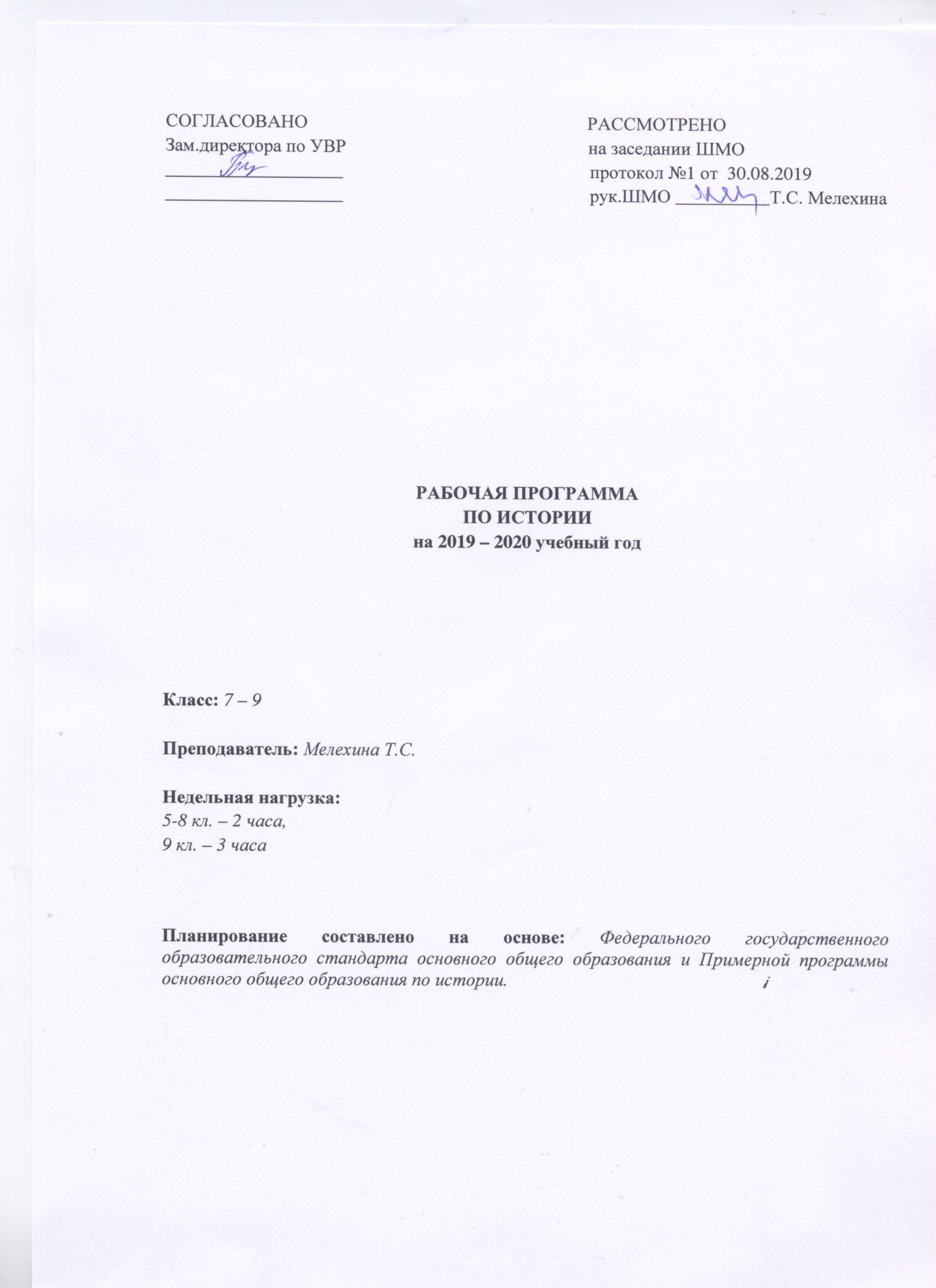 Пояснительная запискаРабочая программа по истории предназначена для изучения курсов Всеобщей истории и истории России в 5-9 классах.Рабочая программа составлена в соответствии с Историко-культурным стандартом, разработанным в соответствии с поручением Президента Российской Федерации В.В. Путина от 21 мая 2012 г. № Пр. -1334, Концепции нового учебно-методического комплекса.связи с переходом на новую, линейную систему изучения истории, рабочая программа по истории составлена в соответствии с требованиями Примерной основной образовательной программой основного общего образования, одобренной решением федерального учебно-методического объединения по общему образованию (протокол от 8 апреля 2015г. № 1/15).В основу данной рабочей программы положены:Рабочая программа по всеобщей истории для предметной линии учебников А.А.Вигасина, О.С.Сороко-Цюпы (Всеобщая история. Рабочие программы. Предметная линия учебников А. А. Вигасина — О. С. Сороко-Цюпы. 5—9 классы: пособие для учителей общеобразоват. организаций / [А. А. Вигасин, Г. И. Годер, Н. И. Шевченко и др.]. — 2-е изд., дораб.— М.: Просвещение, 2014. — 144 с.);Рабочая программа по истории России для предметной линии учебников под редакцией А.В.Торкунова (Рабочая программа и тематическое планирование курса «История России». 6-9 классы (основная школа): учебное пособие для общеобразовательных организаций / АА.Данилов, О.Н.Журавлева, И.Е.Барыкина. - Просвещение, 2015. - 77с.Данные линии учебников соответствует Федеральному государственному образовательному стандарту основного общего образования, одобрены РАО и РАН, имеют гриф «Рекомендовано» и включены в Федеральный перечень (приказ от 08.06.2015 №576).Рабочая программа ориентирована на следующие учебники:Вигасин А. А., Годер Г. И, Свенцицкая И. С.. История Древнего мира. 5 класс. - М. "Просвещение".Агибалова Е. В., Донской Г. М. История Средних веков. Под редакцией А. А. Сванидзе. 6 класс. - М. "Просвещение".Юдовская А. Я., Баранов П. А., Ванюшкина Л. М. Всеобщая история. История Нового времени. 1500—1800. Под редакцией А. А. Искендерова. 7 класс.- М. "Просвещение".Юдовская А. Я., Баранов П. А., Ванюшкина Л. М. Всеобщая история. История Нового времени. 1800—1900. Под редакцией А. А. Искендерова. 8 класс. - М. "Просвещение".Сороко-Цюпа О. С., Сороко-Цюпа А. О. Всеобщая история. Новейшая история. Под редакцией А. А. Искендерова. 9 класс.- М. "Просвещение".История России. 6 класс. Арсентьев Н.М., Данилов А.А., Стафанович П.С., и др./Под ред. Торкунова А.В.- М. "Просвещение".История России. 7 класс. Арсентьев Н.М., Данилов А.А., Курукин И.В., и др./Под ред. Торкунова А.В.- М. "Просвещение" -История России. 8 класс. Арсентьев Н.М., Данилов А.А., Курукин И.В., и др./Под ред. Торкунова А.В.- М. "Просвещение".История России. 9 класс. Арсентьев Н.М., Данилов А.А., Левандовский А.А., и др./Под ред. Торкунова А.В.- М. "Просвещение"Данные линии учебников соответствует Федеральному государственному образовательному стандарту основного общего образования, одобрены РАО и РАН, имеют гриф «Рекомендовано» и включены в Федеральный перечень.Общие цели изучения истории: образование, развитие и воспитание личности школьника, способного к самоидентификации и определению своих ценностных приоритетов на основе осмысления исторического опыта своей страны и человечества в целом, активно и творчески применяющего исторические знания в учебной и социальной деятельности. Вклад основной школы в достижение этой цели состоит в базовой исторической подготовке и социализации учащихся.Целью школьного исторического образования является:формирование основ гражданской, этнонациональной, социальной, культурной самоидентификации личности обучающегося, осмысление им опыта российской истории как части мировой истории, усвоение базовых национальных ценностей современного российского общества: гуманистических и демократических ценностей, идей мира и взаимопонимания между народами, людьми разных культур;овладение базовыми историческими знаниями, а также представлениями о закономерностях развития человеческого общества с древности до наших дней в социальной, экономической, политической, научной и культурной сферах, приобретение опыта историко- культурного, цивилизационного подходов к оценке социальных явлений, современных глобальных процессов;формирование умения применять исторические знания для осмысления сущности современных общественных явлений, жизни в современном поликультурном, полиэтническом и многоконфессиональном мире;воспитание  уважения  к  историческому  наследию  народов  России;  восприятие  традицийисторического диалога, сложившихся в поликультурном, полиэтническом и многоконфессиональном Российском государстве;формирование у учащегося целостной картины российской и мировой истории, учитывающей взаимосвязь всех ее этапов, их значимость для понимания современного места и роли России в мире, важность вклада каждого народа, его культуры в общую историю страны и мировую историю, формирование личностной позиции по основным этапам развития российского государства и общества, а также современного образа России. Современный подход в преподавании истории предполагает единство знаний, ценностных отношений и познавательной деятельности школьниковРабочая программа способствует решению следующих задач изучения истории на ступени основного общего образования:овладение учащимися знаниями об основных этапах развития человеческого общества с древности до наших дней в социальной, экономической, политической, духовной и нравственной сферах при особом внимании к месту и роли России во всемирно- историческом процессе с учетом индивидуальных особенностей каждого обучающегося;воспитание учащихся в духе патриотизма, уважения к своему Отечеству - многонациональному Российскому государству, в соответствии с идеями взаимопонимания, толерантности и мира между людьми и народами, в духе демократических ценностей современного общества;развитие способности учащихся анализировать содержащуюся в различных источниках информацию о событиях и явлениях прошлого и настоящего, руководствуясь принципом историзма, в их динамике, взаимосвязи и взаимообусловленности;формирование у школьников умений применять исторические знания для осмысления сущности современных общественных явлений, в общении с другими людьми в современном обществе путем смены способов, форм и методов обучения.Данная программа является первым опытом создания единой программы изучения курсов истории России и Всеобщей истории по линейной системе изучения истории. Синхронизация курсов Всеобщей истории и истории РоссииЗа счет учебного времени предполагается наиболее пристальное изучение содержательной линии "История родного края".Эта содержательная линия предусмотрена государственным стандартом общего образования, ориентирована на обязательное изучение, но не подлежит включению в требования к уровню подготовки выпускников основной общей школы.Форма данных уроков - интегрированные занятия.Общая характеристика учебного предмета (курса) «История»Структурно предмет «История» включает учебные курсы по Всеобщей истории и истории России.Знакомство обучающихся при получении основного общего образования с предметом «История» начинается с курса Всеобщей истории. В данном курсе предлагается оптимальное распределение учебных часов по разделам курсов: «История Древнего мира» (5 класс), «История Средних веков» (6 класс), «История Нового времени» (7—9 классы). Определяется последовательность изучения тем и разделов учебного предмета с учётом внутрипредметных и межпредметных связей, возрастных особенностей учащихся. Курс обеспечивают реализацию единой концепции исторического образования, при этом учитывают возможности для вариативного построения курсов истории. Изучение всеобщей истории в 5—9 классах основывается на проблемно-хронологическом подходе с акцентом на социализацию учащихся, которая осуществляется в процессе реализации воспитательных и развивающих задач. Изучение всеобщей истории способствует формированию общей картины исторического пути человечества, разных народов и государств, преемственности исторических эпох и непрерывности исторических процессов. Преподавание курса должно давать обучающимся представление о процессах, явлениях и понятиях мировой истории, сформировать знания о месте и роли России в мировом историческом процессе. Курс дает возможность обучающимся научиться сопоставлять развитие России и других стран в различные исторические периоды, сравнивать исторические ситуации и события, давать оценку наиболее значительным событиям и личностям мировой истории, оценивать различные исторические версии событий и процессов.Курс отечественной истории является важнейшим слагаемым предмета «История». Он сочетает историю Российского государства и населяющих его народов, историю регионов и локальную историю (прошлое родного города, села). Такой подход способствует осознанию школьниками своей социальной идентичности в широком спектре - как граждан своей страны, жителей своего края, города, представителей определенной этнонациональной и религиозной общности, хранителей традиций рода и семьи.Центральной идеей является рассмотрение истории формирования государственной территории и единого многонационального российского народа. Судьба России созидалась единением разных народов, традиций и культур. Это обусловило ключевую роль этнокультурных компонентов, обеспечивающих достижение единства, гармонии и согласия в российском многонациональном обществе.Концепция исторического образования строится на основе единства задач обучения и воспитания. Воспитание ориентировано на достижение определённого идеала, т. е. образа человека, имеющего приоритетное значение для общества в конкретно-исторических социокультурных условиях. Современный национальный воспитательный идеал — это высоконравственный, творческий, компетентный гражданин России, принимающий судьбу Отечества как свою личную, осознающий ответственность за настоящее и будущее своей страны, укоренённый в духовных и культурных традициях многонационального народа Российской Федерации.Целью разработки единой концепции исторического образования и воспитания является формирование общественно согласованной позиции по основным этапам развития Российского государства, по разработке целостной картины российской истории, учитывающей взаимосвязь всех её этапов, их значимость для понимания современного места и роли России в мире, важность вклада каждого народа, его культуры в общую историю страны, формирование современного образа России. Распределение часов, предназначенных на изучение курсов всеобщей истории и истории России с V по IX классы, осуществляется в соответствии с программойИзменения в рабочей программе производятся по курсу Всеобщей истории, в связи с требованиями Примерной основной образовательной программой основного общего образования, одобренной решением федерального учебно-методического объединения по общему образованию (протокол от 8 апреля 2015г. № 1/15). Были произведены следующие изменения:7 класс - Тема 3. «Эпоха Просвещения. Время преобразований» по программе изучается в 8 классе. В программе увеличено количество часов на изучение тем «Реформация», «Первые революции Нового времени», увеличено количество повторительно-обобщающих уроков. Данное увеличение часов стало возможным, за счет выделения темы «Век Просвещения» для изучения в 8 классе.8 класс - Изучение темы «Век Просвещения» предполагалось в 7 классе. В рабочей программе, в соответствии с требованиями, данная тема изучается в 8 классе и увеличено количество часов до 28 часов на ее изучение. В программе увеличено количество уроков на изучение тем «Великие просветители Европы», «Война за независимость и Создание Соединенных Штатов Америки», «Великая Французская революция», «Государства Востока».9 класс - Данные темы ранее изучались в 8 классе. Фактически программа данного курса изучается в 9 классе, в соответствии с требованиями Примерной основной образовательной программой основного общего образования. В рабочей программе темы и количество часов на изучение тем не изменяются. Увеличено количество времени на изучение темы «Международные отношения: обострение противоречий» до 3 часов.В соответствии с базисным учебным планом в рамках основного общего образования и на основании учебного плана МБОУ «СУВУ №14 «Подросток» на освоение программы основного общего образования по истории (5 - 9 классы) выделяется 374 часов учебного времени. Изучение истории на уровне основного общего образования складывается следующим образом:5 класс - 68 часов федерального компонента;6 класс - 68 часов федерального компонента;7 класс - 68 часов федерального компонента;8 класс - 68 часов федерального компонента;9 класс - 102 часов федерального компонента..Личностные, метапредметные и предметные результаты освоения конкретного учебного предмета, курсаУсловием формирования межпредметных понятий,  таких, как система, факт, закономерность, феномен, анализ, синтез является овладение обучающимися основами читательской компетенции, приобретение навыков работы с информацией, участие  в проектной деятельности. В основной школе на всех предметах будет продолжена работа по формированию и развитию основ читательской компетенции. Обучающиеся овладеют чтением как средством осуществления своих дальнейших планов: продолжения образования и самообразования, осознанного планирования своего актуального и перспективного круга чтения, в том числе досугового, подготовки к трудовой и социальной деятельности. У выпускников будет сформирована потребность в систематическом чтении как средстве познания мира и себя в этом мире, гармонизации отношений человека и общества, создании образа «потребного будущего».При изучении  курса истории обучающиеся усовершенствуют приобретенные на первом уровне навыки работы с информацией и пополнят их. Они смогут работать с текстами, преобразовывать и интерпретировать содержащуюся в них информацию, в том числе:• систематизировать, сопоставлять, анализировать, обобщать и интерпретировать информацию, содержащуюся в готовых информационных объектах;• выделять главную и избыточную информацию, выполнять смысловое свертывание выделенных фактов, мыслей; представлять информацию в сжатой словесной форме (в виде плана или тезисов) и в наглядно-символической форме (в виде таблиц, графических схем и диаграмм, карт понятий — концептуальных диаграмм, опорных конспектов);• заполнять и дополнять таблицы, схемы, диаграммы, тексты.В ходе изучения истории обучающиеся приобретут опыт проектной деятельности как особой формы учебной работы, способствующей воспитанию самостоятельности, инициативности, ответственности, повышению мотивации и эффективности учебной деятельности; в ходе реализации исходного замысла на практическом уровне овладеют умением выбирать адекватные стоящей задаче средства, принимать решения, в том числе и в ситуациях неопределенности. Они получат возможность развить способность к разработке нескольких вариантов решений, к поиску нестандартных решений, поиску и осуществлению наиболее приемлемого решения.Личностные, метапредметные и предметные результатыосвоения учебного предмета, курса истории.Планируемые результаты формирования УУД в процессе освоения  предметаИстория Древнего мира (5 класс)Выпускник получит возможность научиться:• давать характеристику общественного строя древних государств;• сопоставлять свидетельства различных исторических источников, выявляя в них общее и различия;• видеть проявления влияния античного искусства в окружающей среде;• высказывать суждения о значении и месте исторического и культурного наследия древних обществ в мировой истории.История Средних веков. От Древней Руси к Российскому государству (VIII –XV вв.) (6 класс)Выпускник получит возможность научиться:• давать сопоставительную характеристику политического устройства государств Средневековья (Русь, Запад, Восток);• сравнивать свидетельства различных исторических источников, выявляя в них общее и различия;• составлять на основе информации учебника и дополнительной литературы описания памятников средневековой культуры Руси и других стран, объяснять, в чем заключаются их художественные достоинства и значение.История Нового времени. Россия в XVI – ХIХ веках (7–9 класс)Выпускник получит возможность научиться:• используя историческую карту, характеризовать социально-экономическое и политическое развитие России, других государств в Новое время;• использовать элементы источниковедческого анализа при работе с историческими материалами (определение принадлежности и достоверности источника, позиций автора и др.);• сравнивать развитие России и других стран в Новое время, объяснять, в чем заключались общие черты и особенности; • применять знания по истории России и своего края в Новое время при составлении описаний исторических и культурных памятников своего города, края и т. д. Содержание учебного предмета «История»История РоссииОт Древней Руси к Российскому государствуВведениеРоль и место России в мировой истории. Проблемы периодизации российской истории. Источники по истории России. Основные этапы развития исторической мысли в России. Народы и государства на территории нашей страны в древности Заселение территории нашей страны человеком. Каменный век. Особенности перехода от присваивающего хозяйства к производящему на территории Северной Евразии. Ареалы древнейшего земледелия и скотоводства. Появление металлических орудий и их влияние на первобытное общество. Центры древнейшей металлургии в Северной Евразии. Кочевые общества евразийских степей в эпоху бронзы и раннем железном веке. Степь и ее роль в распространении культурных взаимовлияний.Народы, проживавшие на этой территории до середины I тысячелетия до н.э. Античные города-государства Северного Причерноморья. Боспорское царство. Скифское царство. Дербент. Восточная Европа в середине I тыс. н. э. Великое переселение народов. Миграция готов. Нашествие гуннов. Вопрос о славянской прародине и происхождении славян. Расселение славян, их разделение на три ветви – восточных, западных и южных. Славянские общности Восточной Европы. Их соседи – балты и финно-угры. Хозяйство восточных славян, их общественный строй и политическая организация. Возникновение княжеской власти. Традиционные верования. Страны и народы Восточной Европы, Сибири и Дальнего Востока. Тюркский каганат. Хазарский каганат. Волжская Булгария. Образование государства Русь Исторические условия складывания русской государственности: природно-климатический фактор и политические процессы в Европе в конце I тыс. н. э. Формирование новой политической и этнической карты континента. Государства Центральной и Западной Европы. Первые известия о Руси. Проблема образования Древнерусского государства. Начало династии Рюриковичей. Формирование территории государства Русь. Дань и полюдье. Первые русские князья. Отношения с Византийской империей, странами Центральной, Западной и Северной Европы, кочевниками европейских степей. Русь в международной торговле. Путь из варяг в греки. Волжский торговый путь. Принятие христианства и его значение. Византийское наследие на Руси. Русь в конце X – начале XII в. Территория и население государства Русь/Русская земля. Крупнейшие города Руси. Новгород как центр освоения Севера Восточной Европы, колонизация Русской равнины. Территориально-политическая структура Руси: волости. Органы власти: князь, посадник, тысяцкий, вече. Внутриполитическое развитие. Борьба за власть между сыновьями Владимира Святого. Ярослав Мудрый. Русь при Ярославичах. Владимир Мономах. Русская церковь. Общественный строй Руси: дискуссии в исторической науке. Князья, дружина. Духовенство. Городское население. Купцы. Категории рядового и зависимого населения. Древнерусское право: Русская Правда, церковные уставы.Русь в социально-политическом контексте Евразии. Внешняя политика и международные связи: отношения с Византией, печенегами, половцами (Дешт-и-Кипчак), странами Центральной, Западной и Северной Европы.Культурное пространство Русь в культурном контексте Евразии. Картина мира средневекового человека. Повседневная жизнь, сельский и городской быт. Положение женщины. Дети и их воспитание. Календарь и хронология. Древнерусская культура. Формирование единого культурного пространства. Кирилло-мефодиевская традиция на Руси. Письменность. Распространение грамотности, берестяные грамоты. «Новгородская псалтирь». «Остромирово Евангелие». Появление древнерусской литературы. «Слово о Законе и Благодати». Произведения летописного жанра. «Повесть временных лет». Первые русские жития. Произведения Владимира Мономаха. Иконопись. Искусство книги. Архитектура. Начало храмового строительства: Десятинная церковь, София Киевская, София Новгородская. Материальная культура. Ремесло. Военное дело и оружие. Русь в середине XII – начале XIII в. Формирование системы земель – самостоятельных государств. Важнейшие земли, управляемые ветвями княжеского рода Рюриковичей: Черниговская, Смоленская, Галицкая, Волынская, Суздальская. Земли, имевшие особый статус: Киевская и Новгородская. Эволюция общественного строя и права. Внешняя политика русских земель в евразийском контексте. Формирование региональных центров культуры: летописание и памятники литературы: Киево-Печерский патерик, моление Даниила Заточника, «Слово о полку Игореве». Белокаменные храмы Северо-Восточной Руси: Успенский собор во Владимире, церковь Покрова на Нерли, Георгиевский собор Юрьева-Польского. Русские земли в середине XIII - XIV в. Возникновение Монгольской империи. Завоевания Чингисхана и его потомков. Походы Батыя на Восточную Европу. Возникновение Золотой орды. Судьбы русских земель после монгольского нашествия. Система зависимости русских земель от ордынских ханов (т.н. «ордынское иго»). Южные и западные русские земли. Возникновение Литовского государства и включение в его состав части русских земель. Северо-западные земли: Новгородская и Псковская. Политический строй Новгорода и Пскова. Роль вече и князя. Новгород в системе балтийских связей. Ордена крестоносцев и борьба с их экспансией на западных границах Руси. Александр Невский: его взаимоотношения с Ордой. Княжества Северо-Восточной Руси. Борьба за великое княжение Владимирское. Противостояние Твери и Москвы. Усиление Московского княжества. Дмитрий Донской. Куликовская битва. Закрепление первенствующего положения московских князей. Перенос митрополичьей кафедры в Москву. Роль православной церкви в ордынский период русской истории. Сергий Радонежский. Расцвет раннемосковского искусства. Соборы Кремля. Народы и государства степной зоны Восточной Европы и Сибири в XIII-XV вв. Золотая орда: государственный строй, население, экономика, культура. Города и кочевые степи. Принятие ислама. Ослабление государства во второй половине XIV в., нашествие Тимура. Распад Золотой орды, образование татарских ханств. Казанское ханство. Сибирское ханство. Астраханское ханство. Ногайская орда. Крымское ханство. Касимовское ханство. Дикое поле. Народы Северного Кавказа. Итальянские фактории Причерноморья (Каффа, Тана, Солдайя и др.) и их роль в системе торговых и политических связей Руси с Западом и Востоком.Культурное пространство Изменения в представлениях о картине мира в Евразии в связи с завершением монгольских завоеваний. Культурное взаимодействие цивилизаций. Межкультурные связи и коммуникации (взаимодействие и взаимовлияние русской культуры и культур народов Евразии). Летописание. Памятники Куликовского цикла. Жития. Епифаний Премудрый. Архитектура. Изобразительное искусство. Феофан Грек. Андрей Рублев. Формирование единого Русского государства в XV веке Борьба за русские земли между Литовским и Московским государствами. Объединение русских земель вокруг Москвы. Междоусобная война в Московском княжестве второй четверти XV в. Василий Темный. Новгород и Псков в XV в.: политический строй, отношения с Москвой, Ливонским орденом, Ганзой, Великим княжеством Литовским. Падение Византии и рост церковно-политической роли Москвы в православном мире. Теория «Москва – третий Рим». Иван III. Присоединение Новгорода и Твери. Ликвидация зависимости от Орды. Расширение международных связей Московского государства. Принятие общерусского Судебника. Формирование аппарата управления единого государства. Перемены в устройстве двора великого князя: новая государственная символика; царский титул и регалии; дворцовое и церковное строительство. Московский Кремль. Культурное пространство Изменения восприятия мира. Сакрализация великокняжеской власти. Флорентийская уния. Установление автокефалии русской церкви. Внутрицерковная борьба (иосифляне и нестяжатели, ереси). Развитие культуры единого Русского государства. Летописание: общерусское и региональное. Житийная литература. «Хожение за три моря» Афанасия Никитина. Архитектура. Изобразительное искусство. Повседневная жизнь горожан и сельских жителей в древнерусский и раннемосковский периоды.Россия В XVI – XVII вв.: от великого княжества к царству. Россия в XVI веке. Княжение Василия III. Завершение объединения русских земель вокруг Москвы: присоединение Псковской, Смоленской, Рязанской земель. Отмирание удельной системы. Укрепление великокняжеской власти. Внешняя политика Московского княжества в первой трети XVI в.: война с Великим княжеством Литовским, отношения с Крымским и Казанским ханствами, посольства в европейские государства. Органы государственной власти. Приказная система: формирование первых приказных учреждений. Боярская дума, ее роль в управлении государством. «Малая дума». Местничество. Местное управление: наместники и волостели, система кормлений. Государство и церковь. Регентство Елены Глинской. Сопротивление удельных князей великокняжеской власти. Мятеж князя Андрея Старицкого. Унификация денежной системы. Стародубская война с Польшей и Литвой.Период боярского правления. Борьба за власть между боярскими кланами Шуйских, Бельских и Глинских. Губная реформа. Московское восстание 1547 г. Ереси Матвея Башкина и Феодосия Косого. Принятие Иваном IV царского титула. Реформы середины XVI в. «Избранная рада»: ее состав и значение. Появление Земских соборов: дискуссии о характере народного представительства. Отмена кормлений. Система налогообложения. Судебник 1550 г. Стоглавый собор. Земская реформа – формирование органов местного самоуправления. Внешняя политика России в XVI в. Создание стрелецких полков и «Уложение о службе». Присоединение Казанского и Астраханского ханств. Значение включения Среднего и Нижнего Поволжья в состав Российского государства. Войны с Крымским ханством. Набег Девлет-Гирея 1571 г. и сожжение Москвы. Битва при Молодях. Ливонская война: причины и характер. Ликвидация Ливонского ордена. Причины и результаты поражения России в Ливонской войне. Поход Ермака Тимофеевича на Сибирское ханство. Начало присоединения к России Западной Сибири. Социальная структура российского общества. Дворянство. Служилые и неслужилые люди. Формирование Государева двора и «служилых городов». Торгово-ремесленное население городов. Духовенство. Начало закрепощения крестьян: указ о «заповедных летах». Формирование вольного казачества. Многонациональный состав населения Русского государства. Финно-угорские народы. Народы Поволжья после присоединения к России. Служилые татары. Выходцы из стран Европы на государевой службе. Сосуществование религий в Российском государстве. Русская Православная церковь. Мусульманское духовенство.Россия в конце XVI в. Опричнина, дискуссия о ее причинах и характере. Опричный террор. Разгром Новгорода и Пскова. Московские казни 1570 г. Результаты и последствия опричнины. Противоречивость личности Ивана Грозного и проводимых им преобразований. Цена реформ. Царь Федор Иванович. Борьба за власть в боярском окружении. Правление Бориса Годунова. Учреждение патриаршества. Тявзинский мирный договор со Швецией:восстановление позиций России в Прибалтике. Противостояние с Крымским ханством. Отражение набега Гази-Гирея в 1591 г. Строительство российских крепостей и засечных черт. Продолжение закрепощения крестьянства: указ об «Урочных летах». Пресечение царской династии Рюриковичей. Смута в России Династический кризис. Земский собор 1598 г. и избрание на царство Бориса Годунова. Политика Бориса Годунова, в т. ч. в отношении боярства. Опала семейства Романовых. Голод 1601-1603 гг. и обострение социально-экономического кризиса. Смутное время начала XVII в., дискуссия о его причинах. Самозванцы и самозванство. Личность Лжедмитрия I и его политика. Восстание 1606 г. и убийство самозванца. Царь Василий Шуйский. Восстание Ивана Болотникова. Перерастание внутреннего кризиса в гражданскую войну. Лжедмитрий II. Вторжение на территорию России польско-литовских отрядов. Тушинский лагерь самозванца под Москвой. Оборона Троице-Сергиева монастыря. Выборгский договор между Россией и Швецией. Поход войска М.В. Скопина-Шуйского и Я.-П. Делагарди и распад тушинского лагеря. Открытое вступление в войну против России Речи Посполитой. Оборона Смоленска. Свержение Василия Шуйского и переход власти к «семибоярщине». Договор об избрании на престол польского принца Владислава и вступление польско-литовского гарнизона в Москву. Подъем национально-освободительного движения. Патриарх Гермоген. Московское восстание 1611 г. и сожжение города оккупантами. Первое и второе ополчения. Захват Новгорода шведскими войсками. «Совет всей земли». Освобождение Москвы в 1612 г. Земский собор 1613 г. и его роль в укреплении государственности. Избрание на царство Михаила Федоровича Романова. Борьба с казачьими выступлениями против центральной власти. Столбовский мир со Швецией: утрата выхода к Балтийскому морю. Продолжение войны с Речью Посполитой. Поход принца Владислава на Москву. Заключение Деулинского перемирия с Речью Посполитой. Итоги и последствия Смутного времени. Россия в XVII веке. Россия при первых Романовых. Царствование Михаила Федоровича. Восстановление экономического потенциала страны. Продолжение закрепощения крестьян. Земские соборы. Роль патриарха Филарета в управлении государством. Царь Алексей Михайлович. Укрепление самодержавия. Ослабление роли Боярской думы в управлении государством. Развитие приказного строя. Приказ Тайных дел. Усиление воеводской власти в уездах и постепенная ликвидация земского самоуправления. Затухание деятельности Земских соборов. Правительство Б.И. Морозова и И.Д. Милославского: итоги его деятельности. Патриарх Никон. Раскол в Церкви. Протопоп Аввакум, формирование религиозной традиции старообрядчества. Царь Федор Алексеевич. Отмена местничества. Налоговая (податная) реформа. Экономическое развитие России в XVII в. Первые мануфактуры. Ярмарки. Укрепление внутренних торговых связей и развитие хозяйственной специализации регионов Российского государства. Торговый и Новоторговый уставы. Торговля с европейскими странами, Прибалтикой, Востоком. Социальная структура российского общества. Государев двор, служилый город, духовенство, торговые люди, посадское население, стрельцы, служилые иноземцы, казаки, крестьяне, холопы. Русская деревня в XVII в. Городские восстания середины XVII в. Соляной бунт в Москве. Псковско-Новгородское восстание. Соборное уложение 1649 г. Юридическое оформление крепостного права и территория его распространения. Русский Север, Дон и Сибирь как регионы, свободные от крепостничества. Денежная реформа 1654 г. Медный бунт. Побеги крестьян на Дон и в Сибирь. Восстание Степана Разина. Внешняя политика России в XVII в. Возобновление дипломатических контактов со странами Европы и Азии после Смуты. Смоленская война. Поляновский мир. Контакты с православным населением Речи Посполитой: противодействие полонизации, распространению католичества. Контакты с Запорожской Сечью. Восстание Богдана Хмельницкого. Переяславская рада. Вхождение Украины в состав России. Война между Россией и Речью Посполитой 1654-1667 гг. Андрусовское перемирие. Русско-шведская война 1656-1658 гг. и ее результаты. Конфликты с Османской империей. «Азовское осадное сидение». «Чигиринская война» и Бахчисарайский мирный договор. Отношения России со странами Западной Европы. Военные столкновения с манчжурами и империей Цин. Культурное пространство Эпоха Великих географических открытий и русские географические открытия. Плавание Семена Дежнева. Выход к Тихому океану. Походы Ерофея Хабарова и Василия Пояркова и исследование бассейна реки Амур. Коч – корабль русских первопроходцев. Освоение Поволжья, Урала и Сибири. Калмыцкое ханство. Ясачное налогообложение. Переселение русских на новые земли. Миссионерство и христианизация. Межэтнические отношения. Формирование многонациональной элиты. Изменения в картине мира человека в XVI–XVII вв. и повседневная жизнь. Жилище и предметы быта. Семья и семейные отношения. Религия и суеверия. Синтез европейской и восточной культур в быту высших слоев населения страны. Архитектура. Дворцово-храмовый ансамбль Соборной площади в Москве. Шатровый стиль в архитектуре. Антонио Солари, Алевиз Фрязин, Петрок Малой. Собор Покрова на Рву. Монастырские ансамбли (Кирилло-Белозерский, Соловецкий, Новый Иерусалим). Крепости (Китай-город, Смоленский, Казанский, Тобольский Астраханский, Ростовский кремли). Федор Конь. Приказ каменных дел. Деревянное зодчество. Изобразительное искусство. Симон Ушаков. Ярославская школа иконописи. Парсунная живопись. Летописание и начало книгопечатания. Лицевой свод. Домострой. Переписка Ивана Грозного с князем Андреем Курбским. Публицистика Смутного времени. Усиление светского начала в российской культуре. Симеон Полоцкий. Немецкая слобода как проводник европейского культурного влияния. Посадская сатира XVII в. Развитие образования и научных знаний. Школы при Аптекарском и Посольском приказах. «Синопсис» Иннокентия Гизеля - первое учебное пособие по истории. Россия в конце XVII - XVIII вв: от царства к империиРоссия в эпоху преобразований Петра I Причины и предпосылки преобразований (дискуссии по этому вопросу). Россия и Европа в конце XVII века. Модернизация как жизненно важная национальная задача. Начало царствования Петра I, борьба за власть. Правление царевны Софьи. Стрелецкие бунты. Хованщина. Первые шаги на пути преобразований. Азовские походы. Великое посольство и его значение. Сподвижники Петра I. Экономическая политика. Строительство заводов и мануфактур, верфей. Создание базы металлургической индустрии на Урале. Оружейные заводы и корабельные верфи. Роль государства в создании промышленности. Основание Екатеринбурга. Преобладание крепостного и подневольного труда. Принципы меркантилизма и протекционизма. Таможенный тариф 1724 г. Введение подушной подати. Социальная политика. Консолидация дворянского сословия, повышение его роли в управлении страной. Указ о единонаследии и Табель о рангах. Противоречия в политике по отношению к купечеству и городским сословиям: расширение их прав в местном управлении и усиление налогового гнета. Положение крестьян. Переписи населения (ревизии). Реформы управления. Реформы местного управления (бурмистры и Ратуша), городская и областная (губернская) реформы. Сенат, коллегии, органы надзора и суда. Усиление централизации и бюрократизации управления. Генеральный регламент. Санкт-Петербург — новая столица. Первые гвардейские полки. Создание регулярной армии, военного флота. Рекрутские наборы. Церковная реформа. Упразднение патриаршества, учреждение синода. Положение конфессий. Оппозиция реформам Петра I. Социальные движения в первой четверти XVIII в. Восстания в Астрахани, Башкирии, на Дону. Дело царевича Алексея. Внешняя политика. Северная война. Причины и цели войны. Неудачи в начале войны и их преодоление. Битва при д. Лесной и победа под Полтавой. Прутский поход. Борьба за гегемонию на Балтике. Сражения у м. Гангут и о. Гренгам. Ништадтский мир и его последствия. Закрепление России на берегах Балтики. Провозглашение России империей. Каспийский поход Петра I. Преобразования Петра I в области культуры. Доминирование светского начала в культурной политике. Влияние культуры стран зарубежной Европы. Привлечение иностранных специалистов. Введение нового летоисчисления, гражданского шрифта и гражданской печати. Первая газета «Ведомости». Создание сети школ и специальных учебных заведений. Развитие науки. Открытие Академии наук в Петербурге. Кунсткамера. Светская живопись, портрет петровской эпохи. Скульптура и архитектура. Памятники раннего барокко. Повседневная жизнь и быт правящей элиты и основной массы населения. Перемены в образе жизни российского дворянства. Новые формы социальной коммуникации в дворянской среде. Ассамблеи, балы, фейерверки, светские государственные праздники. «Европейский» стиль в одежде, развлечениях, питании. Изменения в положении женщин. Итоги, последствия и значение петровских преобразований. Образ Петра I в русской культуре. После Петра Великого: эпоха «дворцовых переворотов» Причины нестабильности политического строя. Дворцовые перевороты. Фаворитизм. Создание Верховного тайного совета. Крушение политической карьеры А.Д. Меншикова. «Кондиции верховников» и приход к власти Анны Иоанновны. «Кабинет министров». Роль Э. Бирона, А.И. Остермана, А.П. Волынского, Б.Х. Миниха в управлении и политической жизни страны. Укрепление границ империи на Украине и на юго-восточной окраине. Переход Младшего жуза в Казахстане под суверенитет Российской империи. Война с Османской империей. Россия при Елизавете Петровне. Экономическая и финансовая политика. Деятельность П.И. Шувалова. Создание Дворянского и Купеческого банков. Усиление роли косвенных налогов. Ликвидация внутренних таможен. Распространение монополий в промышленности и внешней торговле. Основание Московского университета. М.В. Ломоносов и И.И. Шувалов. Россия в международных конфликтах 1740-х – 1750-х гг. Участие в Семилетней войне. Петр III. Манифест «о вольности дворянской». Переворот 28 июня 1762 г. Россия в 1760-х – 1790- гг. Правление Екатерины II и Павла I Внутренняя политика Екатерины II. Личность императрицы. Идеи Просвещения. «Просвещенный абсолютизм», его особенности в России. Секуляризация церковных земель. Деятельность Уложенной комиссии. Экономическая и финансовая политика правительства. Начало выпуска ассигнаций. Отмена монополий, умеренность таможенной политики. Вольное экономическое общество. Губернская реформа. Жалованные грамоты дворянству и городам. Положение сословий. Дворянство – «первенствующее сословие» империи. Привлечение представителей сословий к местному управлению. Создание дворянских обществ в губерниях и уездах. Расширение привилегий гильдейского купечества в налоговой сфере и городском управлении. Национальная политика. Унификация управления на окраинах империи. Ликвидация украинского гетманства. Формирование Кубанского Оренбургского и Сибирского казачества. Основание Ростова-на-Дону. Активизация деятельности по привлечению иностранцев в Россию. Расселение колонистов в Новороссии, Поволжье, других регионах. Укрепление начал толерантности и веротерпимости по отношению к неправославным и нехристианским конфессиям. Экономическое развитие России во второй половине XVIII века. Крестьяне: крепостные, государственные, монастырские. Условия жизни крепостной деревни. Права помещика по отношению к своим крепостным. Барщинное и оброчное хозяйство. Дворовые люди. Роль крепостного строя в экономике страны. Промышленность в городе и деревне. Роль государства, купечества, помещиков в развитии промышленности. Крепостной и вольнонаемный труд. Привлечение крепостных оброчных крестьян к работе на мануфактурах. Развитие крестьянских промыслов. Рост текстильной промышленности: распространение производства хлопчатобумажных тканей. Начало известных предпринимательских династий: Морозовы, Рябушинские, Гарелины, Прохоровы, Демидовы и др. Внутренняя и внешняя торговля. Торговые пути внутри страны. Водно-транспортные системы: Вышневолоцкая, Тихвинская, Мариинская и др. Ярмарки и их роль во внутренней торговле. Макарьевская, Ирбитская, Свенская, Коренная ярмарки. Ярмарки на Украине. Партнеры России во внешней торговле в Европе и в мире. Обеспечение активного внешнеторгового баланса. Обострение социальных противоречий. Чумной бунт в Москве. Восстание под предводительством Емельяна Пугачева. Антидворянский и антикрепостнический характер движения. Роль казачества, народов Урала и Поволжья в восстании. Влияние восстания на внутреннюю политику и развитие общественной мысли. Внешняя политика России второй половины XVIII в., ее основные задачи. Н.И. Панин и А.А.Безбородко. Борьба России за выход к Черному морю. Войны с Османской империей. П.А. Румянцев, А.В. Суворов, Ф.Ф. Ушаков, победы российских войск под их руководством. Присоединение Крыма и Северного Причерноморья. Организация управления Новороссией. Строительство новых городов и портов. Основание Пятигорска, Севастополя, Одессы, Херсона. Г.А. Потемкин. Путешествие Екатерины II на юг в 1787 г. Участие России в разделах Речи Посполитой. Политика России в Польше до начала 1770-х гг.: стремление к усилению российского влияния в условиях сохранения польского государства. Участие России в разделах Польши вместе с империей Габсбургов и Пруссией. Первый, второй и третий разделы. Вхождение в состав России украинских и белорусских земель. Присоединение Литвы и Курляндии. Борьба Польши за национальную независимость. Восстание под предводительством Тадеуша Костюшко. Участие России в борьбе с революционной Францией. Итальянский и Швейцарский походы А.В. Суворова. Действия эскадры Ф.Ф. Ушакова в Средиземном море. Культурное пространство Российской империи в XVIII в. Определяющее влияние идей Просвещения в российской общественной мысли, публицистике и литературе. Литература народов России в XVIII в. Первые журналы. Общественные идеи в произведениях А.П. Сумарокова, Г.Р. Державина, Д.И. Фонвизина. Н.И. Новиков, материалы о положении крепостных крестьян в его журналах. А.Н. Радищев и его «Путешествие из Петербурга в Москву». Русская культура и культура народов России в XVIII веке. Развитие новой светской культуры после преобразований Петра I. Укрепление взаимосвязей с культурой стран зарубежной Европы. Масонство в России. Распространение в России основных стилей и жанров европейской художественной культуры (барокко, классицизм, рококо и т. п.). Вклад в развитие русской культуры ученых, художников, мастеров, прибывших из-за рубежа. Усиление внимания к жизни и культуре русского народа и историческому прошлому России к концу столетия. Культура и быт российских сословий. Дворянство: жизнь и быт дворянской усадьбы. Духовенство. Купечество. Крестьянство. Российская наука в XVIII веке. Академия наук в Петербурге. Изучение страны – главная задача российской науки. Географические экспедиции. Вторая Камчатская экспедиция. Освоение Аляски и Западного побережья Северной Америки. Российско-американская компания. Исследования в области отечественной истории. Изучение российской словесности и развитие литературного языка. Российская академия. Е.Р. Дашкова.М.В. Ломоносов и его выдающаяся роль в становлении российской науки и образования. Образование в России в XVIII в. Основные педагогические идеи. Воспитание «новой породы» людей. Основание воспитательных домов в Санкт-Петербурге и Москве, Института «благородных девиц» в Смольном монастыре. Сословные учебные заведения для юношества из дворянства. Московский университет – первый российский университет. Русская архитектура XVIII в. Строительство Петербурга, формирование его городского плана. Регулярный характер застройки Петербурга и других городов. Барокко в архитектуре Москвы и Петербурга. Переход к классицизму, создание архитектурных ассамблей в стиле классицизма в обеих столицах. В.И. Баженов, М.Ф. Казаков. Изобразительное искусство в России, его выдающиеся мастера и произведения. Академия художеств в Петербурге. Расцвет жанра парадного портрета в середине XVIII в. Новые веяния в изобразительном искусстве в конце столетия. Народы России в XVIII в. Управление окраинами империи. Башкирские восстания. Политика по отношению к исламу. Освоение Новороссии, Поволжья и Южного Урала. Немецкие переселенцы. Формирование черты оседлости. Россия при Павле I Основные принципы внутренней политики Павла I. Укрепление абсолютизма через отказ от принципов «просвещенного абсолютизма» и усиление бюрократического и полицейского характера государства и личной власти императора. Личность Павла I и ее влияние на политику страны. Указы о престолонаследии, и о «трехдневной барщине». Политика Павла I по отношению к дворянству, взаимоотношение со столичной знатью, меры в области внешней политики и причины дворцового переворота 11 марта 1801 года. Внутренняя политика. Ограничение дворянских привилегий. Российская империя в XIX – начале XX вв.Россия на пути к реформам (1801–1861)Александровская эпоха: государственный либерализм Проекты либеральных реформ Александра I. Внешние и внутренние факторы. Негласный комитет и «молодые друзья» императора. Реформы государственного управления. М.М. Сперанский. Отечественная война 1812 г. Эпоха 1812 года. Война России с Францией 1805-1807 гг. Тильзитский мир. Война со Швецией 1809 г. и присоединение Финляндии. Война с Турцией и Бухарестский мир 1812 г. Отечественная война 1812 г. – важнейшее событие российской и мировой истории XIX в. Венский конгресс и его решения. Священный союз. Возрастание роли России после победы над Наполеоном и Венского конгресса. Либеральные и охранительные тенденции во внутренней политике. Польская конституция 1815 г. Военные поселения. Дворянская оппозиция самодержавию. Тайные организации: Союз спасения, Союз благоденствия, Северное и Южное общества. Восстание декабристов 14 декабря 1825 г. Николаевское самодержавие: государственный консерватизм Реформаторские и консервативные тенденции в политике Николая I. Экономическая политика в условиях политической консервации. Государственная регламентация общественной жизни: централизация управления, политическая полиция, кодификация законов, цензура, попечительство об образовании. Крестьянский вопрос. Реформа государственных крестьян П.Д. Киселева 1837-1841 гг. Официальная идеология: «православие, самодержавие, народность». Формирование профессиональной бюрократии. Прогрессивное чиновничество: у истоков либерального реформаторства. Расширение империи: русско-иранская и русско-турецкая войны. Россия и Западная Европа: особенности взаимного восприятия. «Священный союз». Россия и революции в Европе. Восточный вопрос. Распад Венской системы в Европе. Крымская война. Героическая оборона Севастополя. Парижский мир 1856 г. Крепостнический социум. Деревня и город Сословная структура российского общества. Крепостное хозяйство. Помещик и крестьянин, конфликты и сотрудничество. Промышленный переворот и его особенности в России. Начало железнодорожного строительства. Москва и Петербург: спор двух столиц. Города как административные, торговые и промышленные центры. Городское самоуправление. Культурное пространство империи в первой половине XIX в.Национальные корни отечественной культуры и западные влияния. Государственная политика в области культуры. Основные стили в художественной культуре: романтизм, классицизм, реализм. Ампир как стиль империи. Культ гражданственности. Золотой век русской литературы. Формирование русской музыкальной школы. Театр, живопись, архитектура. Развитие науки и техники. Географические экспедиции. Открытие Антарктиды. Деятельность Русского географического общества. Школы и университеты. Народная культура. Культура повседневности: обретение комфорта. Жизнь в городе и в усадьбе. Российская культура как часть европейской культуры. Пространство империи: этнокультурный облик страны Народы России в первой половине XIX в. Многообразие культур и религий Российской империи. Православная церковь и основные конфессии (католичество, протестантство, ислам, иудаизм, буддизм). Взаимодействие народов. Особенности административного управления на окраинах империи. Царство Польское. Польское восстание 1830–1831 гг. Присоединение Грузии и Закавказья. Кавказская война. Движение Шамиля. Формирование гражданского правосознания. Основные течения общественной мысли Западное просвещение и образованное меньшинство: кризис традиционного мировосприятия. «Золотой век» дворянской культуры. Идея служения как основа дворянской идентичности. Эволюция дворянской оппозиционности. Формирование генерации просвещенных людей: от свободы для немногих к свободе для всех. Появление научных и литературных обществ, тайных политических организаций. Распространение либеральных идей. Декабристы – дворянские революционеры. Культура и этика декабристов.Общественная жизнь в 1830 – 1850-е гг. Роль литературы, печати, университетов в формировании независимого общественного мнения. Общественная мысль: официальная идеология, славянофилы и западники, зарождение социалистической мысли. Складывание теории русского социализма. А.И. Герцен. Влияние немецкой философии и французского социализма на русскую общественную мысль. Россия и Европа как центральный пункт общественных дебатов. Россия в эпоху реформ.Преобразования Александра II: социальная и правовая модернизация Реформы 1860-1870-х гг. – движение к правовому государству и гражданскому обществу. Крестьянская реформа 1861 г. и ее последствия. Крестьянская община. Земская и городская реформы. Становление общественного самоуправления. Судебная реформа и развитие правового сознания. Военные реформы. Утверждение начал всесословности в правовом строе страны. Конституционный вопрос. Многовекторность внешней политики империи. Завершение Кавказской войны. Присоединение Средней Азии. Россия и Балканы. Русско-турецкая война 1877-1878 гг. Россия на Дальнем Востоке. Основание Хабаровска.«Народное самодержавие» Александра III Идеология самобытного развития России. Государственный национализм. Реформы и «контрреформы». Политика консервативной стабилизации. Ограничение общественной самодеятельности. Местное самоуправление и самодержавие. Независимость суда и администрация. Права университетов и власть попечителей. Печать и цензура. Экономическая модернизация через государственное вмешательство в экономику. Форсированное развитие промышленности. Финансовая политика. Консервация аграрных отношений. Пространство империи. Основные сферы и направления внешнеполитических интересов. Упрочение статуса великой державы. Освоение государственной территории. Пореформенный социум. Сельское хозяйство и промышленность Традиции и новации в жизни пореформенной деревни. Общинное землевладение и крестьянское хозяйство. Взаимозависимость помещичьего и крестьянского хозяйств. Помещичье «оскудение». Социальные типы крестьян и помещиков. Дворяне-предприниматели. Индустриализация и урбанизация. Железные дороги и их роль в экономической и социальной модернизации. Миграции сельского населения в города. Рабочий вопрос и его особенности в России. Государственные, общественные и частнопредпринимательские способы его решения. Культурное пространство империи во второй половине XIX в. Культура и быт народов России во второй половине XIX в. Развитие городской культуры. Технический прогресс и перемены в повседневной жизни. Развитие транспорта, связи. Рост образования и распространение грамотности. Появление массовой печати. Роль печатного слова в формировании общественного мнения. Народная, элитарная и массовая культура. Российская культура XIX в. как часть мировой культуры. Становление национальной научной школы и ее вклад в мировое научное знание. Достижения российской науки. Создание Российского исторического общества. Общественная значимость художественной культуры. Литература, живопись, музыка, театр. Архитектура и градостроительство. Этнокультурный облик империи Основные регионы Российской империи и их роль в жизни страны. Поляки. Евреи. Армяне. Татары и другие народы Волго-Уралья. Кавказские народы. Народы Средней Азии. Народы Сибири и Дальнего Востока. Народы Российской империи во второй половине XIX в. Правовое положение различных этносов и конфессий. Процессы национального и религиозного возрождения у народов Российской империи. Национальная политика самодержавия: между учетом своеобразия и стремлением к унификации. Укрепление автономии Финляндии. Польское восстание 1863 г. Еврейский вопрос. Национальные движения народов России. Взаимодействие национальных культур и народов. Формирование гражданского общества и основные направления общественных движенийОбщественная жизнь в 1860 – 1890-х гг. Рост общественной самодеятельности. Расширение публичной сферы (общественное самоуправление, печать, образование, суд). Феномен интеллигенции. Общественные организации. Благотворительность. Студенческое движение. Рабочее движение. Женское движение. Идейные течения и общественное движение. Влияние позитивизма, дарвинизма, марксизма и других направлений европейской общественной мысли. Консервативная мысль. Национализм. Либерализм и его особенности в России. Русский социализм. Русский анархизм. Формы политической оппозиции: земское движение, революционное подполье и эмиграция. Народничество и его эволюция. Народнические кружки: идеология и практика. Большое общество пропаганды. «Хождение в народ». «Земля и воля» и ее раскол. «Черный передел» и «Народная воля». Политический терроризм. Распространение марксизма и формирование социал-демократии. Группа «Освобождение труда». «Союз борьбы за освобождение рабочего класса». I съезд РСДРП. Кризис империи в начале ХХ векаНа пороге нового века: динамика и противоречия развития Экономический рост. Промышленное развитие. Новая география экономики. Урбанизация и облик городов. Новониколаевск (Новосибирск) – пример нового транспортного и промышленного центра. Отечественный и иностранный капитал, его роль в индустриализации страны. Россия – мировой экспортер хлеба. Аграрный вопрос. Демография, социальная стратификация. Разложение сословных структур. Формирование новых социальных страт. Буржуазия. Рабочие: социальная характеристика и борьба за права. Средние городские слои. Типы сельского землевладения и хозяйства. Помещики и крестьяне. Положение женщины в обществе. Церковь в условиях кризиса имперской идеологии. Распространение светской этики и культуры. Имперский центр и регионы. Национальная политика, этнические элиты и национально-культурные движения. Россия в системе международных отношений. Политика на Дальнем Востоке. Русско-японская война 1904-1905 гг. Оборона Порт-Артура. Цусимское сражение. Первая российская революция 1905-1907 гг. Начало парламентаризма Николай II и его окружение. Деятельность В.К. Плеве на посту министра внутренних дел. Оппозиционное либеральное движение. «Союз освобождения». «Банкетная кампания». Предпосылки Первой российской революции. Формы социальных протестов. Борьба профессиональных революционеров с государством. Политический терроризм. «Кровавое воскресенье» 9 января 1905 г. Выступления рабочих, крестьян, средних городских слоев, солдат и матросов. «Булыгинская конституция». Всероссийская октябрьская политическая стачка. Манифест 17 октября 1905 г. Формирование многопартийной системы. Политические партии, массовые движения и их лидеры. Неонароднические партии и организации (социалисты-революционеры). Социал-демократия: большевики и меньшевики. Либеральные партии (кадеты, октябристы). Национальные партии. Правомонархические партии в борьбе с революцией. Советы и профсоюзы. Декабрьское 1905 г. вооруженное восстание в Москве. Особенности революционных выступлений в 1906-1907 гг. Избирательный закон 11 декабря 1905 г. Избирательная кампания в I Государственную думу. Основные государственные законы 23 апреля 1906 г. Деятельность I и II Государственной думы: итоги и уроки. Общество и власть после революции Уроки революции: политическая стабилизация и социальные преобразования. П.А. Столыпин: программа системных реформ, масштаб и результаты. Незавершенность преобразований и нарастание социальных противоречий. III и IV Государственная дума. Идейно-политический спектр. Общественный и социальный подъем. Национальные партии и фракции в Государственной Думе. Обострение международной обстановки. Блоковая система и участие в ней России. Россия в преддверии мировой катастрофы. «Серебряный век» российской культуры Новые явления в художественной литературе и искусстве. Мировоззренческие ценности и стиль жизни. Литература начала XX века. Живопись. «Мир искусства». Архитектура. Скульптура. Драматический театр: традиции и новаторство. Музыка. «Русские сезоны» в Париже. Зарождение российского кинематографа. Развитие народного просвещения: попытка преодоления разрыва между образованным обществом и народом. Открытия российских ученых. Достижения гуманитарных наук. Формирование русской философской школы. Вклад России начала XX в. в мировую культуру. Всеобщая историяИстория Древнего мираЧто изучает история. Историческая хронология (счет лет «до н. э.» и «н. э.»). Историческая карта. Источники исторических знаний. Вспомогательные исторические науки.Первобытность. Расселение древнейшего человека. Человек разумный. Условия жизни и занятия первобытных людей. Представления об окружающем мире, верования первобытных людей. Древнейшие земледельцы и скотоводы: трудовая деятельность, изобретения. От родовой общины к соседской. Появление ремесел и торговли. Возникновение древнейших цивилизаций.Древний мир: понятие и хронология. Карта Древнего мира.Древний ВостокДревние цивилизации Месопотамии. Условия жизни и занятия населения. Города-государства. Мифы и сказания. Письменность. Древний Вавилон. Законы Хаммурапи. Нововавилонское царство: завоевания, легендарные памятники города Вавилона.Древний Египет. Условия жизни и занятия населения. Управление государством (фараон, чиновники). Религиозные верования египтян. Жрецы. Фараон-реформатор Эхнатон. Военные походы. Рабы. Познания древних египтян. Письменность. Храмы и пирамиды.Восточное Средиземноморье в древности. Финикия: природные условия, занятия жителей. Развитие ремесел и торговли. Финикийский алфавит. Палестина: расселение евреев, Израильское царство. Занятия населения. Религиозные верования. Ветхозаветные сказания.Ассирия: завоевания ассирийцев, культурные сокровища Ниневии, гибель империи. Персидская держава: военные походы, управление империей.Древняя Индия. Природные условия, занятия населения. Древние города-государства. Общественное устройство, варны. Религиозные верования, легенды и сказания. Возникновение буддизма. Культурное наследие Древней Индии.Древний Китай. Условия жизни и хозяйственная деятельность населения. Создание объединенного государства. Империи Цинь и Хань. Жизнь в империи: правители и подданные, положение различных групп населения. Развитие ремесел и торговли. Великий шелковый путь. Религиозно-философские учения (конфуцианство). Научные знания и изобретения. Храмы. Великая Китайская стена.Античный мир: понятие. Карта античного мира.Древняя ГрецияНаселение Древней Греции: условия жизни и занятия. Древнейшие государства на Крите. Государства ахейской Греции (Микены, Тиринф и др.). Троянская война. «Илиада» и «Одиссея». Верования древних греков. Сказания о богах и героях.Греческие города-государства: политический строй, аристократия и демос. Развитие земледелия и ремесла. Великая греческая колонизация. Афины: утверждение демократии. Законы Солона, реформы Клисфена. Спарта: основные группы населения, политическое устройство. Спартанское воспитание. Организация военного дела.Классическая Греция. Греко-персидские войны: причины, участники, крупнейшие сражения, герои. Причины победы греков. Афинская демократия при Перикле. Хозяйственная жизнь в древнегреческом обществе. Рабство. Пелопоннесская война. Возвышение Македонии.Культура Древней Греции. Развитие наук. Греческая философия. Школа и образование. Литература. Архитектура и скульптура. Быт и досуг древних греков. Театр. Спортивные состязания; Олимпийские игры.Период эллинизма. Македонские завоевания. Держава Александра Македонского и ее распад. Эллинистические государства Востока. Культура эллинистического мира.Древний РимНаселение Древней Италии: условия жизни и занятия. Этруски. Легенды об основании Рима. Рим эпохи царей. Римская республика. Патриции и плебеи. Управление и законы. Верования древних римлян.Завоевание Римом Италии. Войны с Карфагеном; Ганнибал. Римская армия. Установление господства Рима в Средиземноморье. Реформы Гракхов. Рабство в Древнем Риме.От республики к империи. Гражданские войны в Риме. Гай Юлий Цезарь. Установление императорской власти; Октавиан Август. Римская империя: территория, управление. Возникновение и распространение христианства. Разделение Римской империи на Западную и Восточную части. Рим и варвары. Падение Западной Римской империи.Культура Древнего Рима. Римская литература, золотой век поэзии. Ораторское искусство; Цицерон. Развитие наук. Архитектура и скульптура. Пантеон. Быт и досуг римлян.Историческое и культурное наследие древних цивилизаций.История средних вековСредние века: понятие и хронологические рамки.Раннее СредневековьеНачало Средневековья. Великое переселение народов. Образование варварских королевств.Народы Европы в раннее Средневековье. Франки: расселение, занятия, общественное устройство. Законы франков; «Салическая правда». Держава Каролингов: этапы формирования, короли и подданные. Карл Великий. Распад Каролингской империи. Образование государств во Франции, Германии, Италии. Священная Римская империя. Британия и Ирландия в раннее Средневековье. Норманны: общественный строй, завоевания. Ранние славянские государства. Складывание феодальных отношений в странах Европы. Христианизация Европы. Светские правители и папы. Культура раннего Средневековья.Византийская империя в IV—XI вв.: территория, хозяйство, управление. Византийские императоры; Юстиниан. Кодификация законов. Власть императора и церковь. Внешняя политика Византии: отношения с соседями, вторжения славян и арабов. Культура Византии.Арабы в VI—ХI вв.: расселение, занятия. Возникновение и распространение ислама. Завоевания арабов. Арабский халифат, его расцвет и распад. Арабская культура.Зрелое СредневековьеСредневековое европейское общество. Аграрное производство. Феодальное землевладение. Феодальная иерархия. Знать и рыцарство: социальный статус, образ жизни.Крестьянство: феодальная зависимость, повинности, условия жизни. Крестьянская община.Города — центры ремесла, торговли, культуры. Городские сословия. Цехи и гильдии. Городское управление. Борьба городов и сеньоров. Средневековые города-республики. Облик средневековых городов. Быт горожан.Церковь и духовенство. Разделение христианства на католицизм и православие. Отношения светской власти и церкви. Крестовые походы: цели, участники, результаты. Духовно-рыцарские ордены. Ереси: причины возникновения и распространения. Преследование еретиков.Государства Европы в XII—ХV вв. Усиление королевской власти в странах Западной Европы. Сословно-представительная монархия. Образование централизованных государств в Англии, Франции. Столетняя война; Ж. д’Арк. Германские государства в XII—XV вв. Реконкиста и образование централизованных государств на Пиренейском полуострове. Итальянские республики в XII—XV вв. Экономическое и социальное развитие европейских стран. Обострение социальных противоречий в XIV в. (Жакерия, восстание Уота Тайлера). Гуситское движение в Чехии.Византийская империя и славянские государства в XII—XV вв. Экспансия турок-османов и падение Византии.Культура средневековой Европы. Представления средневекового человека о мире. Место религии в жизни человека и общества. Образование: школы и университеты. Сословный характер культуры. Средневековый эпос. Рыцарская литература. Городской и крестьянский фольклор. Романский и готический стили в художественной культуре. Развитие знаний о природе и человеке. Гуманизм. Раннее Возрождение: художники и их творения.Страны Востока в Средние века. Османская империя: завоевания турок-османов, управление империей, положение покоренных народов. Монгольская держава: общественный строй монгольских племен, завоевания Чингисхана и его потомков, управление подчиненными территориями. Китай: империи, правители и подданные, борьба против завоевателей. Япония в Средние века. Индия: раздробленность индийских княжеств, вторжение мусульман, Делийский султанат. Культура народов Востока. Литература. Архитектура. Традиционные искусства и ремесла.Государства доколумбовой Америки. Общественный строй. Религиозные верования населения. Культура.Историческое и культурное наследие Средневековья.	История Нового времениНовое время: понятие и хронологические рамки. Европа в конце ХV— начале XVII в.Великие географические открытия: предпосылки, участники, результаты. Политические, экономические и культурные последствия географических открытий. Старый и Новый Свет. Экономическое и социальное развитие европейских стран в XVI — начале XVII в. Возникновение мануфактур. Развитие товарного производства. Расширение внутреннего и мирового рынка.Абсолютные монархии. Англия, Франция, монархия Габсбургов в XVI — начале XVII в.: внутреннее развитие и внешняя политика. Образование национальных государств в Европе.Начало Реформации; М. Лютер. Развитие Реформации и Крестьянская война в Германии. Распространение протестантизма в Европе. Борьба католической церкви против реформационного движения. Религиозные войны.Нидерландская революция: цели, участники, формы борьбы. Итоги и значение революции.Международные отношения в раннее Новое время. Военные конфликты между европейскими державами. Османская экспансия. Тридцатилетняя война; Вестфальский мир.Страны Европы и Северной Америки в середине XVII—ХVIII в.Английская революция XVII в.: причины, участники, этапы. О. Кромвель. Итоги и значение революции. Экономическое и социальное развитие Европы в XVII—ХVIII вв.: начало промышленного переворота, развитие мануфактурного производства, положение сословий. Абсолютизм: «старый порядок» и новые веяния. Век Просвещения: развитие естественных наук, французские просветители XVIII в. Война североамериканских колоний за независимость. Образование Соединенных Штатов Америки; «отцы-основатели».Французская революция XVIII в.: причины, участники. Начало и основные этапы революции. Политические течения и деятели революции. Программные и государственные документы. Революционные войны. Итоги и значение революции.Европейская культура XVI—XVIII вв. Развитие науки: переворот в естествознании, возникновение новой картины мира; выдающиеся ученые и изобретатели. Высокое Возрождение: художники и их произведения. Мир человека в литературе раннего Нового времени. Стили художественной культуры XVII—XVIII вв. (барокко, классицизм). Становление театра. Международные отношения середины XVII—XVIII в. Европейские конфликты и дипломатия. Семилетняя война. Разделы Речи Посполитой. Колониальные захваты европейских держав.Страны Востока в XVI—XVIII вв.Османская империя: от могущества к упадку. Индия: держава Великих Моголов, начало проникновения англичан, британские завоевания. Империя Цин в Китае. Образование централизованного государства и установление сегуната Токугава в Японии.Страны Европы и Северной Америки в первой половине ХIХ в.Империя Наполеона во Франции: внутренняя и внешняя политика. Наполеоновские войны. Падение империи. Венский конгресс; Ш. М. Талейран. Священный союз.Развитие индустриального общества. Промышленный переворот, его особенности в странах Европы и США. Изменения в социальной структуре общества. Распространение социалистических идей; социалисты-утописты. Выступления рабочих. Политическое развитие европейских стран в 1815—1849 гг.: социальные и национальные движения, реформы и революции. Оформление консервативных, либеральных, радикальных политических течений и партий; возникновение марксизма.Страны Европы и Северной Америки во второй половине ХIХ в.Великобритания в Викторианскую эпоху: «мастерская мира», рабочее движение, внутренняя и внешняя политика, расширение колониальной империи. Франция — от Второй империи к Третьей республике: внутренняя и внешняя политика, франко-германская война, колониальные войны. Образование единого государства в Италии; К. Кавур, Дж. Гарибальди. Объединение германских государств, провозглашение Германской империи; О. Бисмарк. Габсбургская монархия: австро-венгерский дуализм.Соединенные Штаты Америки во второй половине ХIХ в.: экономика, социальные отношения, политическая жизнь. Север и Юг. Гражданская война (1861—1865). А. Линкольн.Экономическое и социально-политическое развитие стран Европы и США в конце ХIХ в.Завершение промышленного переворота. Индустриализация. Монополистический капитализм. Технический прогресс в промышленности и сельском хозяйстве. Развитие транспорта и средств связи. Миграция из Старого в Новый Свет. Положение основных социальных групп. Расширение спектра общественных движений. Рабочее движение и профсоюзы. Образование социалистических партий; идеологи и руководители социалистического движения.Страны Азии в ХIХ в.Османская империя: традиционные устои и попытки проведения реформ. Индия: распад державы Великих Моголов, установление британского колониального господства, освободительные восстания. Китай: империя Цин, «закрытие» страны, «опиумные войны», движение тайпинов. Япония: внутренняя и внешняя политика сегуната Токугава, преобразования эпохи Мэйдзи.Война за независимость в Латинской АмерикеКолониальное общество. Освободительная борьба: задачи, участники, формы выступлений. П. Д. Туссен-Лувертюр, С. Боливар. Провозглашение независимых государств.Народы Африки в Новое времяКолониальные империи. Колониальные порядки и традиционные общественные отношения. Выступления против колонизаторов.Развитие культуры в XIX в.Научные открытия и технические изобретения. Распространение образования. Секуляризация и демократизация культуры. Изменения в условиях жизни людей. Стили художественной культуры: классицизм, романтизм, реализм, импрессионизм. Театр. Рождение кинематографа. Деятели культуры: жизнь и творчество.Международные отношения в XIX в.Внешнеполитические интересы великих держав и политика союзов в Европе. Восточный вопрос. Колониальные захваты и колониальные империи. Старые и новые лидеры индустриального мира. Активизация борьбы за передел мира. Формирование военно-политических блоков великих держав.Историческое и культурное наследие Нового времени.Новейшая история.Мир к началу XX в. Новейшая история: понятие, периодизация.Мир в 1900—1914 гг.Страны Европы и США в 1900—1914 гг.: технический прогресс, экономическое развитие. Урбанизация, миграция. Положение основных групп населения. Социальные движения. Социальные и политические реформы; Д. Ллойд Джордж.Страны Азии и Латинской Америки в 1900—1917 гг.: традиционные общественные отношения и проблемы модернизации. Подъем освободительных движений в колониальных и зависимых странах. Революции первых десятилетий ХХ в. в странах Азии (Турция, Иран, Китай). Мексиканская революция 1910—1917 гг. Руководители освободительной борьбы (Сунь Ятсен, Э. Сапата, Ф. Вилья).Тематическое планированиес определением основных видов учебной деятельностиПланируемые результаты изучения курса «История»История Древнего мираВыпускник научится:• определять место исторических событий во времени, объяснять смысл основных хронологических понятий, терминов (тысячелетие, век, до нашей эры, нашей эры);• использовать историческую карту как источник информации о расселении человеческих общностей в эпохи первобытности и Древнего мира, расположении древних цивилизаций и государств, местах важнейших событий;• проводить поиск информации в отрывках исторических текстов, материальных памятниках Древнего мира;• описывать условия существования, основные занятия, образ жизни людей в древности, памятники древней культуры; рассказывать о событиях древней истории;• раскрывать характерные, существенные черты: а) форм государственного устройства древних обществ (с использованием понятий «деспотия», «полис», «республика», «закон», «империя», «метрополия», «колония» и др.); б) положения основных групп населения в древневосточных и античных обществах (правители и подданные, свободные и рабы); в) религиозных верований людей в древности;• объяснять, в чем заключались назначение и художественные достоинства памятников древней культуры: архитектурных сооружений, предметов быта, произведений искусства;• давать оценку наиболее значительным событиям и личностям древней истории.История Средних веков. От Древней Руси к Российскому государству (VIII –XV вв.) (6 класс)Выпускник научится:• локализовать во времени общие рамки и события Средневековья, этапы становления и развития Российского государства; соотносить хронологию истории Руси и всеобщей истории;• использовать историческую карту как источник информации о территории, об экономических и культурных центрах Руси и других государств в Средние века, о направлениях крупнейших передвижений людей – походов, завоеваний, колонизаций и др.;• проводить поиск информации в исторических текстах, материальных исторических памятниках Средневековья;• составлять описание образа жизни различных групп населения в средневековых обществах на Руси и в других странах, памятников материальной и художественной культуры; рассказывать о значительных событиях средневековой истории;• раскрывать характерные, существенные черты: а) экономических и социальных отношений, политического строя на Руси и в других государствах; б) ценностей, господствовавших в средневековых обществах, религиозных воззрений, представлений средневекового человека о мире;• объяснять причины и следствия ключевых событий отечественной и всеобщей истории Средних веков;• сопоставлять развитие Руси и других стран в период Средневековья, показывать общие черты и особенности (в связи с понятиями «политическая раздробленность», «централизованное государство» и др.);• давать оценку событиям и личностям отечественной и всеобщей истории Средних веков.История Нового времени. Россия в XVI – ХIХ веках (7–9 класс)Выпускник научится:• локализовать во времени хронологические рамки и рубежные события Нового времени как исторической эпохи, основные этапы отечественной и всеобщей истории Нового времени; соотносить хронологию истории России и всеобщей истории в Новое время;• использовать историческую карту как источник информации о границах России и других государств в Новое время, об основных процессах социально-экономического развития, о местах важнейших событий, направлениях значительных передвижений – походов, завоеваний, колонизации и др.;• анализировать информацию различных источников по отечественной и всеобщей истории Нового времени; • составлять описание положения и образа жизни основных социальных групп в России и других странах в Новое время, памятников материальной и художественной культуры; рассказывать о значительных событиях и личностях отечественной и всеобщей истории Нового времени;• систематизировать исторический материал, содержащийся в учебной и дополнительной литературе по отечественной и всеобщей истории Нового времени;• раскрывать характерные, существенные черты: а) экономического и социального развития России и других стран в Новое время; б) эволюции политического строя (включая понятия «монархия», «самодержавие», «абсолютизм» и др.); в) развития общественного движения («консерватизм», «либерализм», «социализм»); г) представлений о мире и общественных ценностях; д) художественной культуры Нового времени;• объяснять причины и следствия ключевых событий и процессов отечественной и всеобщей истории Нового времени (социальных движений, реформ и революций, взаимодействий между народами и др.);• сопоставлять развитие России и других стран в Новое время, сравнивать исторические ситуации и события;• давать оценку событиям и личностям отечественной и всеобщей истории Нового времени.ТЕМАТИЧЕСКОЕ ПЛАНИРОВАНИЕ. 7 классВсеобщая история. История Нового времени  (28 часов)	История России  (41 час)КАЛЕНДАРНО – ТЕМАТИЧЕСКОЕ ПЛАНИРОВАНИЕ ПО ВСЕОБЩЕЙ ИСТОРИИ – 28 часовКАЛЕНДАРНО – ТЕМАТИЧЕСКОЕ ПЛАНИРОВАНИЕ ПО  ИСТОРИИ, 7 класс  – 41 часКалендарно - тематическое планирование. История. 8 класс.ИСТОРИЯ РОССИИ (1801 – 1914 гг.)ВВЕДЕНИЕОбщая характеристика тенденций и особенностей развития. Достижений России в 1801-1914 гг. задачи исторического развития России в ХIХ – начале ХХ в. в контексте вызовов модернизации. Источники по отечественной истории 1801-1914 гг. ТЕМА I: Россия на пути к реформам. 1801-1861 гг. Российское общество. Промышленность и торговля в первой половине XIX в. Деревня и город. Сословная структура российского общества. Крепостное хозяйство. Идея служения как основа дворянской идентичности. Устройство дворянской усадьбы. «Золотой век» дворянской усадьбы. Основные занятия жителей дворянских усадеб. Отношения помещиков и крестьян: конфликты и сотрудничество. Предпосылки и начало промышленного переворота в России. Развитие основных отраслей промышленности. Развитие торговых отношений. Начало железнодорожного строительства. Города как административные, торговые и промышленные центры. Санкт-Петербург и Москва в первой половине XIX в. городское самоуправление. Государственный либерализм: Александр I и его реформы. Дворцовый переворот 11 марта 1801 г. Личность Александра I. Окружение Александра I: негласный комитет и «молодые друзья» императора. Проекты либеральных реформ. Учреждение министерств. «Указ о вольных хлебопашца». Реформы в области образования. М.М. Сперанский и его законодательные проекты. Создание Государственного совета. Внешние и внутренние факторы ограниченности реформ. Результаты внутренней политики начала царствования Александра I.Внешняя политика России в начале XIX в.Международное положение российской империи и главные направления ее внешней политики в начале XIX в. Присоединение Грузии к России. Причины, ход и итоги русско-иранской войны 1804-1813 гг. цели участия России в антифранцузских коалициях. Войны России с Францией (1805-1807). Причины сближения России и Франции. Тильзитский мир: условия, последствия континентальной блокады для российской экономики. Война России со Швецией 1808-1809 гг.: причины, характер военных действий, условия мирного договора. Присоединение Финляндии и особенности системы самоуправления Великого княжества Финляндского в составе Российской империи. Война с Турцией (1806-1812) и Бухарестский мир. Отечественная война 1812 гОбострение отношений между Россией и Францией, цели и планы обеих сторон. Соотношение сил России и Франции накануне вторжения. Первый этап Отечественной войны 1812 г.: отступательная тактика русских войск, патриотический подъём в обществе, формирование народных ополчений, героическая оборона Смоленска, назначение М. И. Кутузова главнокомандующим. Бородинское сражение и его место в истории Отечественной войны 1812 г. Дискуссии историков об итогах генерального сражения. Военный совет в Филях .и оставление русскими Москвы. Последствия пребывания французов в Москве для Великой армии и культурного наследия древней столицы России. Тарутинский марш- манёвр. Партизанская война: социальный состав и формы борьбы с завоевателями. Разгром Великой армии. Заграничные походы русской арии (1813- 1814). Основные сражения в Европе и капитуляция Наполеона.От либерализма к охранительству: политика Александра I в послевоенную эпоху Участие России в Венском конгрессе и в разработке решений по территориальным вопросам и созданию системы коллективной безопасности. Территориальные приобретения Российской империи и других стран-победительниц. Священный союз как международный проект Александра I и монархов Австрии и Пруссии по управлению политической ситуацией в Европе. Возрастание роли России после победы над Наполеоном и Венского конгресса. Польская Конституция 1815 г. Н.Н. Новосильцев и его проект реформирования политической системы России. Крестьянский вопрос. Создание военных поселений. А.А. Аракчеев. Итоги правления Александра I. Движение декабристов Причины движения декабристов. Дворянская оппозиция самодержавию. Первые тайные организации — Союз спасения и Союз благоденствия: цели и деятельность. Создание Северного и Южного обществ, программные документы их деятельности, личности основателей и руководителей революционных организаций. Сравнительная характеристика «Конституции» Н.М. Муравьёва и «Русской правды» П.И. Пестеля по основным вопросам социально-политического и экономического переустройства России. Вопрос о престолонаследии после смерти Александра I. Восстание 14 декабря 1825 г. Причины поражения восстания. Суд и расправа над декабристами. Декабристы — дворянские революционеры. Культура и этика декабристов. Николаевское самодержавие: государственный консерватизм Движение декабристов и политический курс Николая I. Личность императора. Собственная Его Императорского Величества канцелярия. Кодификация законодательства. А.Х. Бенкендорф и деятельность Третьего отделения в середине XIX в. Попечительство об образовании. Официальная идеология: «православие, самодержавие, народность». Цензура. Экономическая и социальная политика Николая I Экономическая и финансовая политика в условиях политической консервации. Е.Ф. Канкрин. Денежная реформа 1839 г. Крестьянский вопрос. Указ об обязанных крестьянах. Реформа государственных крестьян П.Д. Киселёва (1837—1841). Сословная политика. Формирование профессиональной бюрократии. Прогрессивное чиновничество: у истоков либерального реформаторства. Общественная и духовная жизнь в 1830—1850-х гг. Условия общественной жизни при Николае I. «Философическое письмо» П.Я. Чаадаева и его влияние на общественное сознание. Становление славянофильства и западничества; их представители. Взгляды славянофилов и западников по ключевым вопросам исторического развития России: о её роли и месте в мире, исторической миссии; об отношении к культуре и странам Западной Европы; об оценке исторической роли Петра I и его реформ; об основах российского общества и культуры; о роли и характере верховной власти; о способах претворения в жизнь своих идеалов и др. Русское общество и Православная церковь. Зарождение социалистической мысли. Складывание теории русского социализма. А.И. Герцен. Народы России в первой половине XIX в. Религии и народы Российской империи: христиане (православные, старообрядцы, католики, протестанты). Религии и народы Российской империи: нехристианские конфессии (иудаизм, ислам, язычество, буддизм). Конфликты и сотрудничество между народами. Царство Польское. Польское восстание 1830— 1831 гг.: причины, ход и итоги. Кавказская война (1817—1864): причины, характер, основные события и итоги. Движение Шамиля. Внешняя политика Николая I. Крымская война (1853—1856) Внешнеполитический курс правительства Николая I. Русско-иранская война 1826—1828 гг. и её значение. «Восточный вопрос». Русско-турецкая война 1828—1829 гг. Россия и революции в Европе. Причины военного конфликта между Россией и Турцией в 1853 г. Причины вступления в войну Англии и Франции. Этапы Крымской войны и основные события на театрах военных действий. Высадка союзников Турции в Крыму. Героическая оборона Севастополя и его защитники. Причины поражения России и условия Парижского договора. Влияние итогов Крымской войны на внутреннее и международное положение России, состояние умов российского общества. Культурное пространство России в первой половине XIX в. Особенности культурного развития основных сословий российского общества в первой половине XIX в. Национальные корни отечественной культуры и западные влияния. Основные стили в художественной культуре: романтизм, классицизм, реализм. Золотой век русской литературы. Роль литературы в жизни российского общества и становлении национального самосознания. Развитие архитектуры. Ампир как стиль империи. Изобразительное искусство. Выдающиеся архитекторы и живописцы первой половины XIX в. и их произведения. Театральное искусство. Формирование русской музыкальной школы. Развитие науки и техники. Географические экспедиции и открытия И.Ф. Крузенштерна и Ю.Ф. Лисянского, Ф.Ф.  Беллинсгаузена и М.П. Лазарева, В.М. Головина, Г.И. Невельского. Деятельность Русского географического общества. Российская культура как часть европейской культуры. Тема II. Россия в эпоху реформ Отмена крепостного права Личность Александра II. Причины необходимости реформ во всех сферах жизни общества. Первые шаги на пути к реформам. Подготовка Крестьянской реформы. Манифест 19 февраля 1861 г. Права крестьян и земельные наделы. Выкупная операция. Реакция разных слоёв общества на Крестьянскую реформу. Историческое значение отмены крепостного права. Великие реформы 1860—1870-х гг. Основные положения земской и городской реформы. Становление общественного самоуправления. Судебная реформа и развитие правового самосознания. Военные реформы и их влияние на состояние российской армии и общественные настроения. Утверждение начал всесословности в правовом строе страны. Историческое значение Великих реформ. Реформы 1860—1870-х гг. — движение к правовому государству и гражданскому обществу. Вопрос о Конституции. Пореформенная Россия. Сельское хозяйство и промышленность Традиции и новации в жизни пореформенной деревни. Помещичье «оскудение». Социальные типы помещиков. Дворяне-предприниматели. Общинное землевладение и крестьянское хозяйство. Социальные типы крестьян. Взаимосвязь помещичьего и крестьянского хозяйств. Индустриализация и урбанизация. Железные дороги и их роль в экономической и социальной модернизации. Миграция сельского населения в города. Рабочий вопрос и его особенности в России. Государственные, общественные и частнопредпринимательские способы его решения.Народное самодержавие Александра III Личность императора. Историческая ситуация, в которой Александр III вступил на российский престол. Отношение Александра III к реформам 1860—1870-х гг. Споры о Конституции. Манифест о незыблемости самодержавия. Политика консервативной стабилизации. Деятельность министров внутренних дел Н.П. Игнатьева и Д.А. Толстого. Реформа образования. Печать и цензура. Ограничение общественной деятельности. Изменения в судебной системе. Финансовая политика. Экономическая модернизация через государственное вмешательство в экономику. Форсированное развитие промышленности. Консервация аграрных отношений. Внешняя политика Российской империи во второй половине XIX в. Задачи внешней политики России в связи с международным положением страны после поражения в Крымской войне. Европейское направление внешней политики России в годы царствования Александра II. А.М. Горчаков и его деятельность на посту министра иностранных дел России. «Союз трёх императоров». Присоединение Средней Азии к Российской империи. Россия на Дальнем Востоке. «Восточный вопрос» и ситуация на Балканах после Крымской войны. Русско-турецкая война 1877—1878 гг.: причины, основные театры военных действий, выдающиеся победы русской армии. Берлинский конгресс 1878 г. Основные сферы и направления внешнеполитических интересов Российской империи в царствование Александра III. Упрочение статуса России как великой державы.Культурное пространство Российской империи во второй половине XIX в. Рост образования и распространение грамотности. Становление национальной научной школы и её вклад в мировую науку. Достижения российской науки. Выдающиеся российские учёные. Литература второй половины XIX в. Развитие театра. Основные стили и жанры изобразительного искусства. Товарищество передвижных художественных выставок. Развитие архитектуры и градостроительства во второй половине XIX в. Выдающиеся композиторы второй половины XIX в. и их произведения. «Могучая кучка». Открытие СанктПетербургской и Московской консерваторий. Российская культура XIX в. как часть мировой культуры. Народы России во второй половине XIX в. Национальная политика самодержавия Национальный и конфессиональный состав Российской империи. Основные регионы России и их роль в жизни страны. Народы Российской империи во второй половине XIX в. Правовое положение различных этносов и конфессий. Национальная политика самодержавия: между учётом своеобразия и стремлением к унификации. Еврейский вопрос. Поляки. Польское восстание 1863 г. Укрепление автономии Финляндии. Взаимодействие национальных культур и народов. Общественная жизнь России в 1860—1890-х гг. Влияние Великих реформ на общественную жизнь. Феномен интеллигенции. Расширение публичной сферы. Общественные организации и благотворительность. Студенческое движение. Рабочее движение. Либерализм и его особенности в России. Формы политической оппозиции: земское движение, революционное подполье и эмиграция. Народничество и его эволюция. Народнические кружки: идеология и практика. Русский анархизм. «Хождение в народ». «Земля и воля» и её раскол. «Чёрный передел» и «Народная воля». Политический терроризм. Консервативная мысль в конце XIX в. Национализм. Распространение марксизма и формирование социал-демократии. Группа «Освобождение труда». «Союз борьбы за освобождение рабочего класса». I съезд РСДРП. Тема III.  Кризис империи в начале ХХ в.На пороге нового века: динамика и противоречия экономического развития Экономическая политика конца XIX в. Деятельность С.Ю. Витте на посту министра финансов и её результаты. Промышленное развитие. Отечественный и иностранный капитал, его роль в индустриализации страны. Строительство Транссибирской магистрали. Зарождение первых монополий. Финансы. Развитие сельского хозяйства. Россия — мировой экспортёр хлеба. Аграрный вопрос. Российское общество в условиях модернизации Демография, социальная стратификация. Изменение положения женщины в обществе. Женское движение. Деревня и город. Урбанизация и облик городов. Разложение сословного строя. Крестьяне. Сдвиги в крестьянском сознании и психологии. Изменение положения дворянства и духовенства. Средние городские слои. Казачество. Формирование новых социальных страт. Буржуазия. Рабочие: социальная характеристика и борьба за права. Россия в системе международных отношений в начале XX в. Русско-японская война Международное положение Российской империи на рубеже веков. Приоритетные направления внешней политики России в конце XIX — начале ХХ в. Дальневосточная политика России. Российско-китайские договоры 1896—1898 гг., их значение для России и Китая в условиях борьбы за передел мира. Обострение российско-японских противоречий. Русско-японская война 1904—1905 гг.: ход военных действий, причины поражения России. Портсмутский мирный договор. Накануне Первой российской революции 1905—1907 гг. Россия на рубеже XIX—ХХ вв. Личность Николая II. Кризисные явления в обществе. Оппозиционное либеральное движение. «Союз освобождения». Борьба в правительстве накануне Первой российской революции. Деятельность В.К. Плеве на посту министра внутренних дел. Начало Первой российской революции. Манифест 17 октября 1905 г. «Правительственная весна» 1904 г.: деятельность П.Д. Святополк-Мирского на посту министра внутренних дел. «Банкетная кампания». Предпосылки Первой российской революции. «Кровавое воскресенье» 9 января 1905 г. Выступления рабочих, крестьян, средних городских слоёв, солдат и матросов. «Булыгинская конституция». Всероссийская октябрьская политическая стачка. Манифест 17 октября 1905 г. Формирование политических партий. Революционные события конца 1905 г. Партия социалистов-революционеров: программа, тактика, лидеры. Социал-демократия: большевики и меньшевики. Либеральные партии (кадеты, октябристы): программа, лидеры. Правомонархические партии в борьбе с революцией. Революционные события ноября — декабря 1905 г. Становление российского парламентаризма Избирательный закон 11 декабря 1905 г. Основные государственные законы 23 апреля 1906 г. Полномочия Государственной думы, Государственного совета и императора и порядок принятия законов. Избирательная кампания в I Государственную думу. Деятельность I и II Государственных дум: итоги и уроки. Новый избирательный закон (3 июня 1907 г.). Общество и власть после революции Программа системных реформ П.А. Столыпина. Исторические условия проведения реформ. Военно-полевые суды. Крестьянская реформа. Переселенческая политика. Масштабы и результаты реформ П.А.  Столыпина. Правительство и Государственная дума. Деятельность III и IV Государственных дум. Незавершённость преобразований и нарастание социальных противоречий. Российская внешняя политика накануне Первой мировой войны Внешняя политика России после русско-японской войны. Блоковая система и участие в ней России. Деятельность А.П. Извольского на посту министра иностранных дел. Обострение международной обстановки. Боснийский кризис. Россия в международных отношениях в преддверии мировой катастрофы. Серебряный век русской культуры Серебряный век. Русская философская школа начала ХХ в. и идеи её ярких представителей (В.С. Соловьёв, П.А. Флоренский, Л.П. Карсавин, Н.А. Бердяев и др.). Литература Серебряного века: основные направления и представители. Новые направления в живописи. «Мир искусства». Модерн в архитектуре. Скульптура начала ХХ в. Драматический театр: традиции и новаторство. Музыка. Развитие балетного искусства. «Русские сезоны» в Париже. Зарождение российского кинематографа. Итоговое повторение и обобщение Календарно-тематическое планирование по истории 9 классклассВсеобщая историяИстория России5ИСТОРИЯ ДРЕВНЕГО МИРА Первобытность. Древний Восток Античный мир. Древняя Греция. Древний Рим.Народы и государства на территории нашей страны в древности6ИСТОРИЯ СРЕДНИХ ВЕКОВ. VI-XV вв. Раннее Средневековье. Зрелое Средневековье. Страны Востока в Средние века. Государства доколумбовой Америки.ОТ ДРЕВНЕЙ РУСИ К РОССИЙСКОМУ ГОСУДАРСТВУ.УШ -XV вв. Восточная Европа в середине I тыс. н.э. Образование государства Русь. Русь в конце X - начале XII в. Культурное пространство. Русь в середине XII - начале XIII в. Русские земли в середине XIII - XIV в. Народы и государства степной зоны. Восточной Европы и Сибири в XIII- XVвв. Культурное пространство. Формирование единого Русского государства в XV веке. Культурное пространство. Народы, населявшие Белгородский край, их развитие, хозяйственная деятельность. 7ИСТОРИЯ НОВОГО ВРЕМЕНИ. XVI-XVII вв. От абсолютизма к парламентаризму. Первые буржуазные революции. Европа в конце XV— начале XVII в. Европа в конце XV— начале XVII в. Страны Европы и Северной Америки в середине XVII—XVIII в. Страны Востока в XVI—XVIII вв.РОССИЯ В XVI - XVII ВЕКАХ: ОТ ВЕЛИКОГО КНЯЖЕСТВА К ЦАРСТВУ. Россия в XVI веке. Смута в России Россия в XVII веке. Культурное пространство. Основание  острога Чита. Строительство других острогов как будущих  форпостов проникновения русских в Сибирь и Забайкалье, Даурскую землю. Занятия местного населения. Народные волнения на территории края. 8ИСТОРИЯ НОВОГО ВРЕМЕНИ. ХУШв. Эпоха Просвещения. Эпоха промышленного переворота. Великая французская революция.РОССИЯ В КОНЦЕ XVII - XVIII ВЕКАХ: ОТ ЦАРСТВА К ИМПЕРИИ Россия в эпоху преобразований Петра I После Петра Великого: эпоха «дворцовых переворотов». Россия в 1760-х - 1790- гг. Правление Екатерины II и Павла I. Культурное пространство Российской империи в XVIII в. Народы России в XVIII в. Россия при Павле. Забайкалье – край каторги. 9ИСТОРИЯ НОВОГО ВРЕМЕНИ. XIX в. Мир к началу XX в. Новейшая история. Становление и расцвет индустриального общества. До начала Первой мировой войны. Страны Европы и Северной Америки в первой половине XIX в. Страны Европы и Северной Америки во второй половине XIX в. Экономическое и социально- политическое развитие стран Европы и США в конце XIX в. Страны Азии в XIX в. Война за независимость в Латинской Америке Народы Африки в Новое время Развитие культуры в XIX в. Международные отношения в XIX в. Мир в 1900—1914 гг.. РОССИЙСКАЯ ИМПЕРИЯ В XIX - НАЧАЛЕ XX ВВ. Россия на пути к реформам (1801-1861) Александровская эпоха: государственный либерализм. Отечественная война 1812 г. Николаевское самодержавие: государственный консерватизм Крепостнический социум. Деревня и город. Культурное пространство империи в первой половине XIX в. Пространство империи: этнокультурный облик страны Формирование гражданского правосознания. Основные течения общественной мысли Россия в эпоху реформ. Преобразования Александра II: социальная и правовая модернизация «Народное самодержавие» Александра III. Пореформенный социум. Сельское хозяйство и промышленность. Культурное пространство империи во второй половине XIX в. Этнокультурный облик империи. Формирование гражданского общества и основные направления общественных движений. Кризис империи в начале XX века. Первая российская революция 1905-1907 гг. Начало парламентаризма Общество и власть после революции «Серебряный век» российской культуры.КлассОбщее кол-во часовИстория РоссииИстория РоссииВсеобщая историяВсеобщая историяпредметнаялинииучебников подредакциейА.В. ТоркуноваПо рабочейпрограммепредметнаялинииучебниковподредакциейВигасина -Сороко- Цюпы5686868668404028287684040-288684040-28910271713131Класс	Всеобщая история	5ИСТОРИЯ ДРЕВНЕГО МИРА Первобытность. Древний Восток Античный мир. Древняя Греция. Древний Рим.Учебник - Вигасин А. А., Годер Г. И, Свенцицкая И. С.. История Древнего мира. 5 класс.- М. "Просвещение"6ИСТОРИЯ СРЕДНИХ ВЕКОВ. VI-XV вв. Раннее Средневековье. Зрелое Средневековье. Страны Востока в Средние века. Государства доколумбовой Америки.Учебник - Агибалова Е. В., Донской Г. М. История Средних веков. Под редакцией А. А. Сванидзе. 6 класс.- М. "Просвещение"7ИСТОРИЯ НОВОГО ВРЕМЕНИ. XVI-XVII вв. От абсолютизма к парламентаризму. Первые буржуазные революции. Европа в конце XV— начале XVII в. Европа в конце XV— начале XVII в. Страны Европы и Северной Америки в середине XVII—XVIII в. Страны Востока в XVI—XVIII вв. Учебник - Юдовская А. Я., Баранов П. А., Ванюшкина Л. М. Всеобщая история. История Нового времени. 1500—1800. Под редакцией А. А. Искендерова. 7 класс.- М. "Просвещение" (тема «Эпоха Просвещения» не изучается) 8ИСТОРИЯ НОВОГО ВРЕМЕНИ. XVIIb. Эпоха Просвещения. Эпоха промышленного переворота. Великая французская революцияУчебник - Юдовская А. Я., Баранов П. А., Ванюшкина Л. М. Всеобщая история. История Нового времени. 1500—1800. Под редакцией А. А. Искендерова. 7 класс.- М. "Просвещение" (тема «Эпоха Просвещения») 9ИСТОРИЯ НОВОГО ВРЕМЕНИ. XIX в. Мир к началу XX в. Новейшая история. Становление и расцвет индустриального общества. До начала Первой мировой войны. Страны Европы и Северной Америки в первой половине XIX в. Страны Европы и Северной Америки во второй половине XIX в. Экономическое и социально- политическое развитие стран Европы и США в конце XIX в. Страны Азии в XIX в. Война за независимость в Латинской Америке Народы Африки в Новое время Развитие культуры в XIX в. Международные отношения в XIX в. Мир в 1900—1914 гг.Учебник - Юдовская А. Я., Баранов П. А., Ванюшкина Л. М. Всеобщая история. История Нового времени. 1500—1800. Под редакцией А. А. Искендерова. 8 класс.- М. "Просвещение"классЛичностные УУДРегулятивные УУДПознавательные УУДКоммуникативные УУД5 классценить и принимать следующие базовые ценности: «добро», «терпение», «любовь к России к своей малой родине»,  «природа», «семья», «мир», «справедливость», «желание понимать друг друга», «доверие к людям», «милосердие», «честь» и «достоинство»;уважение  к своему народу, развитие толерантности;освоения личностного смысла учения, выбор дальнейшего образовательного маршрута;оценка жизненных ситуаций и поступков героев художественных  текстов с точки зрения общечеловеческих норм, нравственных и этических ценностей гражданина России;выполнение норм и требований школьной жизни и обязанностей ученика; знание прав учащихся и умение ими пользоваться.постановка частных задач на усвоение готовых знаний и действий (стоит задача понять, запомнить, воспроизвести)использовать справочную литературу, ИКТ,  инструменты и приборы;умение самостоятельно анализировать условия достижения цели на основе учета выделенных учителем ориентиров действий в новом учебном материале;самостоятельно выделять и формулировать цель;ориентироваться в учебных источниках;отбирать и сопоставлять необходимую информацию из разных источников; анализировать, сравнивать, структурировать различные объекты, явления и факты;самостоятельно делать выводы, перерабатывать информацию, преобразовывать ее, представлять информацию на основе схем, моделей, сообщений;уметь передавать содержание в сжатом, выборочном и развернутом виде;строить речевое высказывание в устной и письменной форме;проводить наблюдение и эксперимент под руководством учителя.участвовать в диалоге: слушать и понимать других, высказывать свою точку зрения на события, поступки;оформлять свои мысли в устной и письменной речи;выполнять различные роли в группе, сотрудничать в совместном решении проблемы;отстаивать и аргументировать свою точку зрения, соблюдая правила речевого этикета;критично относиться к своему мнению, договариваться с людьми иных позиций, понимать точку зрения другого;предвидеть последствия коллективных решений.6 класссоздание историко-географического образа, включающего представление о территории и границах России, ее географических особенностях, знание основных исторических событий развития государственности и общества;формирование образа социально-политического устройства России, представления о ее государственной организации, символике, знание государственных праздников;уважение и принятие других народов России и мира, межэтническая толерантность, готовность к равноправному сотрудничеству;гражданский патриотизм, любовь к Родине, чувство гордости за свою страну;участие в школьном самоуправлении в пределах возраста (дежурство в классе и в школе, участие в детский общественных организациях, школьных и внешкольных мероприятиях).принятие и самостоятельная постановка новых учебных задач (анализ условий, выбор соответствующего способа действий, контроль и оценка его выполнения)умение планировать пути достижения намеченных целей;умение адекватно оценить степень объективной и субъектной трудности выполнения учебной задачи;умение обнаружить отклонение от эталонного образца и внести соответствующие коррективы в процесс выполнения учебной задачи;принимать решения в проблемной ситуации на основе переговоров.выбирать  наиболее эффективных способов решения задач в зависимости от конкретных условий;контролировать  и оценивать процесс и результат деятельности;овладеть навыками смыслового чтения как способа осмысление цели чтения и выбор вида чтения в зависимости от цели;извлечение необходимой информации из прослушанных текстов различных жанров;определение основной и второстепенной информации;давать определения понятиям, устанавливать причинно-следственные связи;осуществлять расширенный поиск информации с использованием ресурсов библиотек и Интернета.понимать возможности различных точек зрения, которые не совпадают с собственной;готовность к обсуждению разных точек зрения и выработке общей (групповой позиции);определять цели и функции участников, способы их взаимодействия;планировать общие способы работы группы;обмениваться знаниями между членами группы для принятия эффективных совместных решений;уважительное отношение к партнерам, внимание к личности другого.7 классзнание о своей этнической принадлежности, освоение национальных ценностей, традиций, культуры, знание о народах и этнических группах России; эмоциональное положительное принятие своей этнической идентичности;уважение личности, ее достоинства, доброжелательное отношение  к окружающим, нетерпимость к любым видам насилия и готовность противостоять им;уважение ценностей семьи, любовь к природе, признание ценности здоровья своего и других людей, оптимизм в восприятии мира;умение вести диалог на основе равноправных отношений и взаимного уважения, конструктивное разрешение конфликтов.формирование навыков целеполагания, включая постановку новых целей, преобразование практической задачи в познавательную;формирование действий планирования деятельности во времени и регуляция темпа его выполнения на основе овладения приемами управления временем (тайм-менеджмент)адекватная оценка собственных возможностей в отношении решения поставленной задачи.свободно ориентироваться и воспринимать  тексты художественного, научного, публицистического  и официально-делового стилей;понимать  и адекватно оценивать  язык  средств массовой информации;умение адекватно, подробно, сжато, выборочно передавать содержание текста;составлять тексты различных жанров, соблюдая нормы построения текста (соответствие теме, жанру, стилю речи и др.);создавать и преобразовывать модели и схемы для решения задач;умение структурировать тексты, выделять главное и второстепенное, главную идею текста, выстраивать последовательность описываемых событий.умение устанавливать и сравнивать разные точки зрения, прежде чем принимать решение и делать выбор;способность брать на себя инициативу в организации совместного действия;готовность адекватно реагировать на нужды других, оказывать помощь и эмоциональную поддержку  партнерам в процессе достижения общей цели совместной деятельности;использовать адекватные языковые средства для отражения в форме речевых высказываний своих чувств, мыслей, побуждений.8 классосвоение общекультурного наследия России и общемирового культурного наследия;экологическое сознание, признание высокой ценности жизни во всех ее проявлениях, знание основных принципов и правил отношения к природе, знание основ здорового образа жизни и здоровьесберегающих технологий, правил поведения в чрезвычайных ситуациях;сформированность  позитивной моральной самооценки и моральных чувств – чувства гордости при следовании моральным нормам, переживание стыда при их нарушении;устойчивый познавательный интерес и становление смыслообразующей функции познавательного мотива;участие в общественной жизни на уровне школы и социума;умение анализировать причины проблем и неудач в выполнении деятельности и находить рациональные способы их устранения;формирование рефлексивной самооценки своих возможностей управления;осуществлять констатирующий и предвосхищающий контроль по результату и по способу действия.анализ объектов с целью выделения признаков (существенных, несущественных);синтез как составление целого из частей, в том числе самостоятельно достраивая, восполняя недостающие компоненты;выбор оснований и критериев для сравнения, сериации, классификации объектов, самостоятельно выбирая  основания для указанных логических операций;осуществлять выбор наиболее эффективных способов решения задач в зависимости от конкретных условий;обобщать понятия – осуществлять логическую операцию перехода от видовых признаков к родовому понятию, от понятия с наименьшим объемом к понятию с большим объемом;работать с метафорами – понимать переносной смысл выражений, понимать и употреблять  обороты речи, построенные на скрытом уподоблении, образном сближении слов.вступать в диалог, участвовать в коллективном обсуждении проблем, владеть монологической и диалогической формами речи в соответствии с грамматическими и синтаксическими формами родного языка;умение аргументировать свою точку зрения , спорить и отстаивать свою позицию невраждебным для оппонентов способом;способность с помощью вопросов добывать недостающую информацию (познавательная инициативность);устанавливать рабочие отношения, эффективно сотрудничать и способствовать продуктивной кооперации;адекватное межличностное восприятие партнера.9 классзнание основных положений Конституции РФ, основных прав и обязанностей гражданина, ориентация в правовом пространстве государственно-общественных отношений;сформированность социально-критического мышления, ориентация в особенностях социальных отношений и взаимодействий, установление взаимосвязи между общественно-политическими событиями;ориентация в системе моральных норм и ценностей и их иерархии, понимание конвенционального характера морали;сформированность потребности в самовыражении и самореализации, социальном признании;готовность к выбору профильного образования;умение строить жизненные планы с учетом конкретных социально-исторических, политических и экономических условий.умение самостоятельно вырабатывать  и применять критерии  и способы дифференцированной оценки  собственной учебной деятельности;самоконтроль в организации учебной и внеучебной деятельности;формирование навыков прогнозирования как предвидения будущих событий и развития процесса;принятие ответственности за свой выбор организации своей учебной деятельности.умение строить классификацию на основе дихотомического деления (на основе отрицания);умение устанавливать причинно-следственных связей, строить логические цепи рассуждений, доказательств;выдвижение гипотез, их обоснование через поиск решения путем проведения исследования с поэтапным контролем и коррекцией результатов работы;объяснять явления, процессы, связи и отношения, выявляемые в ходе исследования;овладение основами ознакомительного, изучающего, усваивающего и поискового чтения.разрешать конфликты через выявление, идентификацию проблемы, поиск и оценку альтернативных способов разрешение конфликта, принимать решение и реализовывать его;управлять поведением партнера через контроль, коррекцию, оценку действий, умение убеждать;интегрироваться в группу сверстников и строить продуктивное взаимодействие с людьми разных возрастных категорий;переводить конфликтную ситуацию в логический план и разрешать ее как задачу через анализ ее условий;стремиться устанавливать доверительные отношения взаимопонимания, способность к эмпатии;речевое отображение (описание, объяснение) содержания совершаемых действий в форме речевых значений с целью ориентировки (планирование, контроль, оценка) предметно-практической или иной деятельности как в форме громкой социализированной речи, так и в форме внутренней речи (внутреннего говорения), служащей этапом интериоризации – процесса переноса во внутренний план в ходе усвоения умственных действий и понятий.Предметное содержаниеОсновные виды учебной деятельностиОсновные виды учебной деятельностиОсновные виды учебной деятельностиВсеобщая история  5-9 классы Всеобщая история  5-9 классы Всеобщая история  5-9 классы Что изучает история. Историческая хронология (счет лет до н. э. и н. э.). Историческая карта..Раскрывать значение терминов история, век, исторический источник.Участвовать в обсуждении вопроса о том, для чего нужно изучать историю.Раскрывать значение терминов история, век, исторический источник.Участвовать в обсуждении вопроса о том, для чего нужно изучать историю.Раскрывать значение терминов история, век, исторический источник.Участвовать в обсуждении вопроса о том, для чего нужно изучать историю.Раздел I. Первобытность. История Древнего мира (68ч)Раздел I. Первобытность. История Древнего мира (68ч)Раздел I. Первобытность. История Древнего мира (68ч)Расселение древнейшего человека. Человек разумный. Условия жизни и занятия первобытных людей.1ч От родовой общины к соседской.1ч Представления об окружающем мире, верования первобытных людей.1ч Древнейшие земледельцы и скотоводы: трудовая деятельность, изобретения.1ч  Появление ремесел и торговли. Возникновение древнейших цивилизаций.1чРасселение древнейшего человека. Человек разумный. Условия жизни и занятия первобытных людей.1ч От родовой общины к соседской.1ч Представления об окружающем мире, верования первобытных людей.1ч Древнейшие земледельцы и скотоводы: трудовая деятельность, изобретения.1ч  Появление ремесел и торговли. Возникновение древнейших цивилизаций.1чПоказывать на карте места расселения древнейших людейОпределять условия жизни, занятия, верования первобытных людей, используя текст учебника и изобразительные материалы.Выявлять значение отделения земледелия от скотоводства, открытий и изобретений древнейших людей (орудий труда и др.) для развития человеческого общества.Показывать на карте места расселения древнейших людейОпределять условия жизни, занятия, верования первобытных людей, используя текст учебника и изобразительные материалы.Выявлять значение отделения земледелия от скотоводства, открытий и изобретений древнейших людей (орудий труда и др.) для развития человеческого общества.Древний мир: понятие и хронология. Карта Древнего мира.Древний мир: понятие и хронология. Карта Древнего мира.Показывать как ведется счет лет до н.э. и н.э. используя линию времени.Называть и кратко характеризовать источники, рассказывающие о древней истории.Показывать как ведется счет лет до н.э. и н.э. используя линию времени.Называть и кратко характеризовать источники, рассказывающие о древней истории.Древний Египет. Условия жизни и занятия населения. 1чУправление государством (фараон, чиновники). 1чВоенные походы Фараон-реформатор Эхнатон 1ч. Жрецы Религиозные верования египтян.1ч.  Познания древних египтян.1ч. Искусство древнего Египта 1ч. Письменность. Храмы и пирамиды.1ч. Древние цивилизации Месопотамии.1ч. Условия жизни и занятия населения. Города—государства1ч Древний Вавилон. Законы Хаммурапи1ч.Восточное Средиземноморье в древности. Финикия: природные условия, занятия жителей. Развитие ремесел и торговли. Финикийский алфавит1ч.Мифы и сказания Письменность1ч. Палестина: расселение евреев. Израильское царство. Занятия населения. Религиозные верования. Ветхозаветные сказания. 1ч.Ассирия: завоевания ассирийцев, культурные сокровища Ниневии, гибель империи.1ч. Персидская держава: военные походы, управление империей.1ч. Древняя Индия. Природные условия, занятия населения. . Общественное устройство, варны.1ч. Религиозные верования, легенды и сказания. Возникновение буддизма. Культурное наследие древней Индии. 1ч.Древний Китай. Создание объединенного государства. Империи Цинь и Хань.1ч. Жизнь в империи. Религиозно—философские учения (конфуцианство). Научные знания и изобретения.1ч.Урок обобщения знаний по теме: Древний Восток 1ч.Древний Египет. Условия жизни и занятия населения. 1чУправление государством (фараон, чиновники). 1чВоенные походы Фараон-реформатор Эхнатон 1ч. Жрецы Религиозные верования египтян.1ч.  Познания древних египтян.1ч. Искусство древнего Египта 1ч. Письменность. Храмы и пирамиды.1ч. Древние цивилизации Месопотамии.1ч. Условия жизни и занятия населения. Города—государства1ч Древний Вавилон. Законы Хаммурапи1ч.Восточное Средиземноморье в древности. Финикия: природные условия, занятия жителей. Развитие ремесел и торговли. Финикийский алфавит1ч.Мифы и сказания Письменность1ч. Палестина: расселение евреев. Израильское царство. Занятия населения. Религиозные верования. Ветхозаветные сказания. 1ч.Ассирия: завоевания ассирийцев, культурные сокровища Ниневии, гибель империи.1ч. Персидская держава: военные походы, управление империей.1ч. Древняя Индия. Природные условия, занятия населения. . Общественное устройство, варны.1ч. Религиозные верования, легенды и сказания. Возникновение буддизма. Культурное наследие древней Индии. 1ч.Древний Китай. Создание объединенного государства. Империи Цинь и Хань.1ч. Жизнь в империи. Религиозно—философские учения (конфуцианство). Научные знания и изобретения.1ч.Урок обобщения знаний по теме: Древний Восток 1ч.Показывать на карте местоположение древнейших государств МесопотамииОпределять  условия жизни и занятия населения, крупнейших городах Древней Месопотамии.Объяснять как отражались в древних сказаниях представления людей того времени о мире.Характеризовать источники, рассказывающие о древних цивилизациях (материальные и письменные источники, законы Хаммурапи).Показывать на карте территорию и центры древнеегипетского государства.Раскрывать значение понятий и терминов фараон, жрец, раб, пирамида, папирус.Характеризовать 1) основные группы населения Древнего Египта, их занятия, положения и др.; 2) особенности власти фараонов и порядок управления страной.Объяснять в чем заключалась роль религии, жрецов в древнеегипетском обществе.Рассматривать предметы материальной культуры и произведения древнеегипетского искусства, высказывать суждения об их художественных достоинствах.Показывать на карте древние города и государства Восточного Средиземноморья.Определять предпосылки и следствия создания финикийского алфавита, значение перехода к монотеизму (в иудаизме)Характеризовать культуру Древней Ассирии (используя иллюстративный материал)Показывать на карте территорию Персидской державы, объяснять, как она управлялась.Показывать на карте территорию Древней Индии.Характеризовать условия жизни и занятия населения, общественный строй Древней Индии, положение представителей различных варн (каст).Определять, какую роль играли идеи индуизма и буддизма в жизни индийцев.Характеризовать культуру Древней Индии, высказывать суждения о её вкладе в мировую культуру.Определять значение понятий империя, конфуцианство.Характеризовать занятия и положение населения в Древнем Китае.Определять, какое значение имели идеи конфуцианства в жизни китайского общества.Называть изобретения и культурные достижения древних китайцев, высказывать суждения об их вкладе в мировую культуру.Показывать на карте местоположение древнейших государств МесопотамииОпределять  условия жизни и занятия населения, крупнейших городах Древней Месопотамии.Объяснять как отражались в древних сказаниях представления людей того времени о мире.Характеризовать источники, рассказывающие о древних цивилизациях (материальные и письменные источники, законы Хаммурапи).Показывать на карте территорию и центры древнеегипетского государства.Раскрывать значение понятий и терминов фараон, жрец, раб, пирамида, папирус.Характеризовать 1) основные группы населения Древнего Египта, их занятия, положения и др.; 2) особенности власти фараонов и порядок управления страной.Объяснять в чем заключалась роль религии, жрецов в древнеегипетском обществе.Рассматривать предметы материальной культуры и произведения древнеегипетского искусства, высказывать суждения об их художественных достоинствах.Показывать на карте древние города и государства Восточного Средиземноморья.Определять предпосылки и следствия создания финикийского алфавита, значение перехода к монотеизму (в иудаизме)Характеризовать культуру Древней Ассирии (используя иллюстративный материал)Показывать на карте территорию Персидской державы, объяснять, как она управлялась.Показывать на карте территорию Древней Индии.Характеризовать условия жизни и занятия населения, общественный строй Древней Индии, положение представителей различных варн (каст).Определять, какую роль играли идеи индуизма и буддизма в жизни индийцев.Характеризовать культуру Древней Индии, высказывать суждения о её вкладе в мировую культуру.Определять значение понятий империя, конфуцианство.Характеризовать занятия и положение населения в Древнем Китае.Определять, какое значение имели идеи конфуцианства в жизни китайского общества.Называть изобретения и культурные достижения древних китайцев, высказывать суждения об их вкладе в мировую культуру.Население Древней Греции: условия жизни и занятия.1ч. Древнейшие государства на Крите.1ч. Государства ахейской Греции (Микены, Тиринф и др.).1ч. Троянская война, «Илиада» и «Одиссея».2ч. Верования древних греков. Сказания о богах и героях. 1ч.Греческие города-государства: политический строй, аристократия и демос.1ч.  Великая греческая колонизация. Афины: утверждение демократии.1ч. Законы Солона, реформы Клисфена. 1ч.Спарта: основные группы населения, политическое устройство.1ч. Спартанское воспитание. Организация военного дела. 1ч.Классическая Греция. Греко-персидские войны: причины, участники, крупнейшие сражения, герои.1ч.  Афинская демократия при Перикле.1ч. Хозяйственная жизнь в древнегреческом обществе. Рабство. Пелопонесская война.1ч. Возвышение Македонии. 1ч.Культура древней Греции. Театр1ч.Спортивные состязания; Олимпийские игры.1ч. Период эллинизма. Македонские завоевания.1ч. Держава Александра Македонского и ее распад.1ч..Эллинистические государства Востока. Культура эллинистического мира.1ч.Население Древней Греции: условия жизни и занятия.1ч. Древнейшие государства на Крите.1ч. Государства ахейской Греции (Микены, Тиринф и др.).1ч. Троянская война, «Илиада» и «Одиссея».2ч. Верования древних греков. Сказания о богах и героях. 1ч.Греческие города-государства: политический строй, аристократия и демос.1ч.  Великая греческая колонизация. Афины: утверждение демократии.1ч. Законы Солона, реформы Клисфена. 1ч.Спарта: основные группы населения, политическое устройство.1ч. Спартанское воспитание. Организация военного дела. 1ч.Классическая Греция. Греко-персидские войны: причины, участники, крупнейшие сражения, герои.1ч.  Афинская демократия при Перикле.1ч. Хозяйственная жизнь в древнегреческом обществе. Рабство. Пелопонесская война.1ч. Возвышение Македонии. 1ч.Культура древней Греции. Театр1ч.Спортивные состязания; Олимпийские игры.1ч. Период эллинизма. Македонские завоевания.1ч. Держава Александра Македонского и ее распад.1ч..Эллинистические государства Востока. Культура эллинистического мира.1ч.Показывать на карте территории древнегреческих государств, места значительных событий.Характеризовать условия жизни и занятия населения Древней Греции.Характеризовать верования древних греков, объяснять, какую роль играли религиозные культы в греческом обществе.Характеризовать политический строй древнегреческих городов государств (Афины, Спарта)Определять значение понятий полис, демократия, олигархия, колонизация, метрополия.Определять, как утверждались демократические порядки в Афинах.Давать сравнительную характеристику общественно-политического устройства Афин и Спарты.Характеризовать спартанское воспитание, определять свое отношение к нему.Определять причины и итоги воин, которые вели древнегреческие государства.Характеризовать афинскую демократию при Перикле.Определять, что означало в Древней Греции понятие гражданин, приводить примеры гражданских поступков.Определять о развитии наук, образовании в Древней Греции.Представлять описание произведений разных видов древнегреческого искусства, высказывая и аргументируя свои оценочные суждения.Определять, в чем состоит вклад древнегреческих обществ в мировое культурное наследие.Показывать на карте направления походов и территорию державы Александра Македонского.Составлять исторический портрет (характеристику) Александра Македонского.Определять причины распада державы Александра Македонского, а также эллинистических государств Востока.Определять значение понятия эллинизм.Называть и описывать памятники культуры периода эллинизма.Показывать на карте территории древнегреческих государств, места значительных событий.Характеризовать условия жизни и занятия населения Древней Греции.Характеризовать верования древних греков, объяснять, какую роль играли религиозные культы в греческом обществе.Характеризовать политический строй древнегреческих городов государств (Афины, Спарта)Определять значение понятий полис, демократия, олигархия, колонизация, метрополия.Определять, как утверждались демократические порядки в Афинах.Давать сравнительную характеристику общественно-политического устройства Афин и Спарты.Характеризовать спартанское воспитание, определять свое отношение к нему.Определять причины и итоги воин, которые вели древнегреческие государства.Характеризовать афинскую демократию при Перикле.Определять, что означало в Древней Греции понятие гражданин, приводить примеры гражданских поступков.Определять о развитии наук, образовании в Древней Греции.Представлять описание произведений разных видов древнегреческого искусства, высказывая и аргументируя свои оценочные суждения.Определять, в чем состоит вклад древнегреческих обществ в мировое культурное наследие.Показывать на карте направления походов и территорию державы Александра Македонского.Составлять исторический портрет (характеристику) Александра Македонского.Определять причины распада державы Александра Македонского, а также эллинистических государств Востока.Определять значение понятия эллинизм.Называть и описывать памятники культуры периода эллинизма.Население древней Италии: условия жизни и занятия. 1ч.Этруски. Легенды об основании Рима.1ч.  Римская республика. Патриции и плебеи.1ч. Управление и законы. Верования древних римлян. 1ч.Завоевание Римом Италии.2ч. Воины с Карфагеном; Ганнибал. Римская армия.2ч. Установление господства Рима в Средиземноморье. 1ч.Реформы Гракхов.1ч. Рабство в древнем Риме.1ч. Восстание Спартака.1ч. От республики к империи. Гражданские войны в Риме Гай Юлий Цезарь.1ч. Установление императорской власти; Октавиан Август.1ч. Римская империя: территория управление. 1ч.Возникновение и распространение христианства. 1ч.Разделение Римской империи на Западную и Восточную части. Рим и варвары.1ч. Падение Западной Римской империи.1ч. Культура Древнего Рима.1ч.Население древней Италии: условия жизни и занятия. 1ч.Этруски. Легенды об основании Рима.1ч.  Римская республика. Патриции и плебеи.1ч. Управление и законы. Верования древних римлян. 1ч.Завоевание Римом Италии.2ч. Воины с Карфагеном; Ганнибал. Римская армия.2ч. Установление господства Рима в Средиземноморье. 1ч.Реформы Гракхов.1ч. Рабство в древнем Риме.1ч. Восстание Спартака.1ч. От республики к империи. Гражданские войны в Риме Гай Юлий Цезарь.1ч. Установление императорской власти; Октавиан Август.1ч. Римская империя: территория управление. 1ч.Возникновение и распространение христианства. 1ч.Разделение Римской империи на Западную и Восточную части. Рим и варвары.1ч. Падение Западной Римской империи.1ч. Культура Древнего Рима.1ч.Показывать на карте местоположение древнейших государств на территории Италии.Характеризовать условия жизни и занятия населения Древней Италии.Раскрывать значение понятий патриций, плебс, республика.Определять,  кому принадлежит  власть в Римской республике, кто и почему участвовал в политической борьбе.Характеризовать верования жителей Древней Италии.Раскрывать значение понятий  консул, трибун, сенат, диктатор, легион.Использовать карту при характеристике военных походов Рима.Характеризовать причины и итоги войн Рима.Характеризовать хозяйственную жизнь в Древнем Риме, положение трудового населения, рабов.Показывать на карте владения Римской империи, границы Западной и Восточной частей империи после её разделения.Раскрывать значение понятий император, провинция.Характеризовать политическую жизнь в Древнем Риме, её участников, важнейшие события.Характеризовать, как строились отношения между Римом и провинциями.Определять, в чем заключались предпосылки распространения христианства в Риме, рассказывать о судьбе первых христиан в Риме.Показывать на карте направления переселений варварских племен и их вторжений на территорию Римской империи.Характеризовать культурную жизнь в Древнем Риме.Составлять описание архитектурных памятников, произведений древнеримского искусства, используя текст и иллюстрации учебника.Высказывать суждения о вкладе древних римлян в культурное наследие человечества.Выявлять примеры влияний античного искусства в современной архитектуре и др.Показывать на карте местоположение древнейших государств на территории Италии.Характеризовать условия жизни и занятия населения Древней Италии.Раскрывать значение понятий патриций, плебс, республика.Определять,  кому принадлежит  власть в Римской республике, кто и почему участвовал в политической борьбе.Характеризовать верования жителей Древней Италии.Раскрывать значение понятий  консул, трибун, сенат, диктатор, легион.Использовать карту при характеристике военных походов Рима.Характеризовать причины и итоги войн Рима.Характеризовать хозяйственную жизнь в Древнем Риме, положение трудового населения, рабов.Показывать на карте владения Римской империи, границы Западной и Восточной частей империи после её разделения.Раскрывать значение понятий император, провинция.Характеризовать политическую жизнь в Древнем Риме, её участников, важнейшие события.Характеризовать, как строились отношения между Римом и провинциями.Определять, в чем заключались предпосылки распространения христианства в Риме, рассказывать о судьбе первых христиан в Риме.Показывать на карте направления переселений варварских племен и их вторжений на территорию Римской империи.Характеризовать культурную жизнь в Древнем Риме.Составлять описание архитектурных памятников, произведений древнеримского искусства, используя текст и иллюстрации учебника.Высказывать суждения о вкладе древних римлян в культурное наследие человечества.Выявлять примеры влияний античного искусства в современной архитектуре и др.Вклад  древних  цивилизаций  в  историю  человечестваВклад  древних  цивилизаций  в  историю  человечестваВысказывать и обосновывать суждения о значении наследия древних цивилизаций для современного мира.Высказывать и обосновывать суждения о значении наследия древних цивилизаций для современного мира.История Средних веков (28ч)История Средних веков (28ч)История Средних веков (28ч)История Средних веков (28ч)Средние века: понятие и хронологические рамки.Определять место Средневековья на ленте времени.Характеризовать источники, рассказывающие о средневековой эпохе.Определять место Средневековья на ленте времени.Характеризовать источники, рассказывающие о средневековой эпохе.Определять место Средневековья на ленте времени.Характеризовать источники, рассказывающие о средневековой эпохе. Образование германских королевств. Франки: расселение, занятия, общественное устройство. 1ч Христианизация Европы Светские правители и папы.1чКультура раннего Средневековья. 1чВизантийская империя в IУ—Х1 вв.: территория, хозяйство, управление. 1ч.Культура Византии.1ч.Иран в V-VIIвв1ч. Арабы в УI—ХI вв.: расселение, занятия. Возникновение и распространение ислама.1ч Западная Европа в IX-XIвв. Ранние славянские государства в VII-X вв 1ч.Показывать на карте направления перемещения германцев, гуннов и других племен, территории варварских королевств.Показывать на карте территории европейских государств раннего Средневековья.Характеризовать общественный строй германских народов в раннее Средневековье (объясняя, какие источники об этом свидетельствуют)Раскрывать значение понятий соседская община, вождь, дружина, король, римский папа, епископ, монах.Составлять характеристику Карла Великого, используя информацию учебника и дополнительные материалы, высказывать суждения о том, почему его назвали Великим.Разъяснять причины и значение распространения христианства в Европе в раннее Средневековье.Представлять описание памятников культуры раннего Средневековья и высказывать свое суждение о них.Показывать на карте территорию Византийской империи, называть соседствовавшие с ней народы и государства.Раскрывать значение понятий василевс, кодекс, фреска, мозаика.Определять, кто и как управлял Византийской империей.Характеризовать внешнюю политику Византии, её отношение с соседями.Составить исторический портрет (характеристику) императора Юстиниана.Характеризовать культуру Византии, представлять описание её выдающихся памятников.Показывать на карте территории, населенные и завоеванные арабами в период раннего Средневековья.Характеризовать занятия и образ жизни арабских племен.Характеризовать положение и особенности жизни различных народов, входивших в арабский халифат.Раскрывать значение понятий ислам, Коран, мусульманин, халифат.Определять причины и следствия арабских завоеваний.Характеризовать достижения арабской культуры и её вклад в развитие мировой культуры.Показывать на карте направления перемещения германцев, гуннов и других племен, территории варварских королевств.Показывать на карте территории европейских государств раннего Средневековья.Характеризовать общественный строй германских народов в раннее Средневековье (объясняя, какие источники об этом свидетельствуют)Раскрывать значение понятий соседская община, вождь, дружина, король, римский папа, епископ, монах.Составлять характеристику Карла Великого, используя информацию учебника и дополнительные материалы, высказывать суждения о том, почему его назвали Великим.Разъяснять причины и значение распространения христианства в Европе в раннее Средневековье.Представлять описание памятников культуры раннего Средневековья и высказывать свое суждение о них.Показывать на карте территорию Византийской империи, называть соседствовавшие с ней народы и государства.Раскрывать значение понятий василевс, кодекс, фреска, мозаика.Определять, кто и как управлял Византийской империей.Характеризовать внешнюю политику Византии, её отношение с соседями.Составить исторический портрет (характеристику) императора Юстиниана.Характеризовать культуру Византии, представлять описание её выдающихся памятников.Показывать на карте территории, населенные и завоеванные арабами в период раннего Средневековья.Характеризовать занятия и образ жизни арабских племен.Характеризовать положение и особенности жизни различных народов, входивших в арабский халифат.Раскрывать значение понятий ислам, Коран, мусульманин, халифат.Определять причины и следствия арабских завоеваний.Характеризовать достижения арабской культуры и её вклад в развитие мировой культуры.Показывать на карте направления перемещения германцев, гуннов и других племен, территории варварских королевств.Показывать на карте территории европейских государств раннего Средневековья.Характеризовать общественный строй германских народов в раннее Средневековье (объясняя, какие источники об этом свидетельствуют)Раскрывать значение понятий соседская община, вождь, дружина, король, римский папа, епископ, монах.Составлять характеристику Карла Великого, используя информацию учебника и дополнительные материалы, высказывать суждения о том, почему его назвали Великим.Разъяснять причины и значение распространения христианства в Европе в раннее Средневековье.Представлять описание памятников культуры раннего Средневековья и высказывать свое суждение о них.Показывать на карте территорию Византийской империи, называть соседствовавшие с ней народы и государства.Раскрывать значение понятий василевс, кодекс, фреска, мозаика.Определять, кто и как управлял Византийской империей.Характеризовать внешнюю политику Византии, её отношение с соседями.Составить исторический портрет (характеристику) императора Юстиниана.Характеризовать культуру Византии, представлять описание её выдающихся памятников.Показывать на карте территории, населенные и завоеванные арабами в период раннего Средневековья.Характеризовать занятия и образ жизни арабских племен.Характеризовать положение и особенности жизни различных народов, входивших в арабский халифат.Раскрывать значение понятий ислам, Коран, мусульманин, халифат.Определять причины и следствия арабских завоеваний.Характеризовать достижения арабской культуры и её вклад в развитие мировой культуры.Средневековое европейское общество Крестьянская община. Крестьяне и сеньоры 1ч. Рыцарство на войне и у себя дома1ч.Города — центры ремесла, торговли, культуры.  Облик средневековых городов. Быт горожан. 1ч.Ремесло и торговля в средневековой Европе.1ч.Католическая церковь в XI -XIIIвв. 1ч.Отношения светской власти и церкви. Крестовые походы: цели, участники, результаты. 1ч.Духовно- рыцарские орде н ы. Ереси: причины возникновения и распространения. Преследование еретиков. 1ч.Образование централизованных государств в Англии и   Франции. 1ч.Столетняя война: Ж. д’Арк.1ч. Германские государства в ХII—ХУ вв. Реконкиста и образование централизованных государств на Пиренейском полуострове. Итальянские республики в ХII —ХУ вв. 1ч Экономическое и социальное развитие европейских стран. Обострение социальных противоречий в ХIУ в. (Жакериия , восстание УотаТайлера, Гуситское движение в Чехии. 1ч.Византийская империя и славянские государства в ХII— ХУ вв. Экспансия турок—османов и падение Византии. Культура средневековой Европы1ч. . Представления средневекового человека о мире, Место религии в жизни человека и общества. Образование: школы и  университеты. Сословный характер культуры. Средневековый эпос. Рыцарская литература. Городской и крестьянский фольклор. Романский и готический стиль и в художественной  культуре. Развитие знаний о природе и человеке. Гуманизм. Раннее Возрождение: художники и их творения.1ч.Характеризовать жизнь представителей различных сословий средневекового общества – рыцарей, крестьян, ремесленников, торговце и др. (используя свидетельства источников)Раскрывать значение понятий: феодал, сеньор, вассал, рыцарь, сословие, цех, гильдия, католицизм, православие, Крестовые походы, еретик, инквизиция.Характеризовать положение и деятельность церкви в средневековой Европе.Высказывать оценочные суждения о сущности и последствиях Крестовых походов.Определять значение понятий парламент, хартия, Реконкиста, гусит.Систематизировать материал об образовании централизованных государств в средневековой Европе.Определять какие силы и почему выступали за сильную централизованную власть, а какие -против.Представлять характеристики известных исторических личностей (Жанны д’Арк, Яна Гуса и др.) объяснять, почему их имена сохранились в памяти поколений.Характеризовать причины и итоги социальных выступлений в средневековой Европе.Определять причины ослабления и падения Византийской империи.Показывать на карте направления наступления турок османов на Балканах.Характеризовать представления средневековых европейцев о мире, объяснять, какое место в их жизни занимала религия.Определятьчто и как изучали в средневековых школах и университетах.Определятьзначение понятий и терминов: школа, университет, схоластика, эпос, романский стиль, готика, гуманизм, Возрождение.Представлять описание памятников средневековой культуры, характеризуя их назначение, художественные особенности и др.Высказывать суждения о значении  идеи гуманизма и Возрождения для развития европейского общества.Характеризовать жизнь представителей различных сословий средневекового общества – рыцарей, крестьян, ремесленников, торговце и др. (используя свидетельства источников)Раскрывать значение понятий: феодал, сеньор, вассал, рыцарь, сословие, цех, гильдия, католицизм, православие, Крестовые походы, еретик, инквизиция.Характеризовать положение и деятельность церкви в средневековой Европе.Высказывать оценочные суждения о сущности и последствиях Крестовых походов.Определять значение понятий парламент, хартия, Реконкиста, гусит.Систематизировать материал об образовании централизованных государств в средневековой Европе.Определять какие силы и почему выступали за сильную централизованную власть, а какие -против.Представлять характеристики известных исторических личностей (Жанны д’Арк, Яна Гуса и др.) объяснять, почему их имена сохранились в памяти поколений.Характеризовать причины и итоги социальных выступлений в средневековой Европе.Определять причины ослабления и падения Византийской империи.Показывать на карте направления наступления турок османов на Балканах.Характеризовать представления средневековых европейцев о мире, объяснять, какое место в их жизни занимала религия.Определятьчто и как изучали в средневековых школах и университетах.Определятьзначение понятий и терминов: школа, университет, схоластика, эпос, романский стиль, готика, гуманизм, Возрождение.Представлять описание памятников средневековой культуры, характеризуя их назначение, художественные особенности и др.Высказывать суждения о значении  идеи гуманизма и Возрождения для развития европейского общества.Характеризовать жизнь представителей различных сословий средневекового общества – рыцарей, крестьян, ремесленников, торговце и др. (используя свидетельства источников)Раскрывать значение понятий: феодал, сеньор, вассал, рыцарь, сословие, цех, гильдия, католицизм, православие, Крестовые походы, еретик, инквизиция.Характеризовать положение и деятельность церкви в средневековой Европе.Высказывать оценочные суждения о сущности и последствиях Крестовых походов.Определять значение понятий парламент, хартия, Реконкиста, гусит.Систематизировать материал об образовании централизованных государств в средневековой Европе.Определять какие силы и почему выступали за сильную централизованную власть, а какие -против.Представлять характеристики известных исторических личностей (Жанны д’Арк, Яна Гуса и др.) объяснять, почему их имена сохранились в памяти поколений.Характеризовать причины и итоги социальных выступлений в средневековой Европе.Определять причины ослабления и падения Византийской империи.Показывать на карте направления наступления турок османов на Балканах.Характеризовать представления средневековых европейцев о мире, объяснять, какое место в их жизни занимала религия.Определятьчто и как изучали в средневековых школах и университетах.Определятьзначение понятий и терминов: школа, университет, схоластика, эпос, романский стиль, готика, гуманизм, Возрождение.Представлять описание памятников средневековой культуры, характеризуя их назначение, художественные особенности и др.Высказывать суждения о значении  идеи гуманизма и Возрождения для развития европейского общества.Османская империя: завоевания турок—османов, управление империей, положение покоренных народов. 1чМонгольская держава: общественный строй монгольских племен, завоевания Чингисхана и его потомков, управление подчиненными территориями. 1ч.Китай: империи, правители и подданные, борьба против завоевателей.1ч. Япония в Средние века. Индия: раздробленность индийских княжеств, вторжение мусульман, Делийский султанат. Культура народов Востока. Литература. Архитектура. Традиционные искусства и ремесла.1ч.Показывать на карте направления завоевания монголов, турок и территории созданных ими государств.Определятьзначение понятий хан, орда, сёгун, самурай каста.Характеризовать общественное устройство государств Востока в Средние века, отношения власти и подданных, систем управления.Характеризоватьположение различных групп населения стран Востока (используя свидетельства источников)Представлять описание, характеристику памятников культуры народов Востока (используя иллюстративный материал)Показывать на карте направления завоевания монголов, турок и территории созданных ими государств.Определятьзначение понятий хан, орда, сёгун, самурай каста.Характеризовать общественное устройство государств Востока в Средние века, отношения власти и подданных, систем управления.Характеризоватьположение различных групп населения стран Востока (используя свидетельства источников)Представлять описание, характеристику памятников культуры народов Востока (используя иллюстративный материал)Показывать на карте направления завоевания монголов, турок и территории созданных ими государств.Определятьзначение понятий хан, орда, сёгун, самурай каста.Характеризовать общественное устройство государств Востока в Средние века, отношения власти и подданных, систем управления.Характеризоватьположение различных групп населения стран Востока (используя свидетельства источников)Представлять описание, характеристику памятников культуры народов Востока (используя иллюстративный материал)Общественный строй. Религиозные верования населения. Культура. Показывать на карте древние государства Америки.Характеризоватькультуру, верования народов  Центральной  и Южной Америки.Показывать на карте древние государства Америки.Характеризоватькультуру, верования народов  Центральной  и Южной Америки.Показывать на карте древние государства Америки.Характеризоватькультуру, верования народов  Центральной  и Южной Америки.Средние  века  в  истории Систематизировать знания об исторической эпохе, излагать и обосновывать суждения о значении наследия Средних веков для современного мира Систематизировать знания об исторической эпохе, излагать и обосновывать суждения о значении наследия Средних веков для современного мира Систематизировать знания об исторической эпохе, излагать и обосновывать суждения о значении наследия Средних веков для современного мираНовая историяНовая историяНовая историяНовая историяНовое время: понятие и хронологические рамки.Определять значение понятия Новое время.Характеризовать источники, рассказывающие о Новом  времени, в том числе памятники этой эпохи, сохранившиеся в современном миреОпределять значение понятия Новое время.Характеризовать источники, рассказывающие о Новом  времени, в том числе памятники этой эпохи, сохранившиеся в современном миреОпределять значение понятия Новое время.Характеризовать источники, рассказывающие о Новом  времени, в том числе памятники этой эпохи, сохранившиеся в современном миреВеликие географические открытия: предпосылки, участники, результаты. Политические, экономические и культурные последствия географических открытий. Старый и Новый Свет. Экономическое и социальное развитие европейских стран в ХУI - начале ХУII в. Возникновение мануфактур Развитие товарного производства. Расширение внутреннего и мирового рынка. Абсолютные монархии. Англия, Франция, монархия Габсбургов в ХУI -  начале ХУII в.: внутреннее развитие я внешняя политика. Образование национальных государств в Европе. Начало Реформации; М. Лютер. Развитие Реформации и Крестьянская война в Германии. Распространение протестантизма в Европе. Борьба католической церкви против реформационного движения. Религиозные войны. Нидерландская революция: цели, участники, формы борьбы. Итоги и значение революции. Международные отношения в раннее Новое время. Военные конфликты между европейскими державами. Османская экспансия. Тридцатилетняя война: Вестфальский мир.     Показывать на карте маршруты мореплавателей, открывших Новый свет, и колониальные владения европейцев в Америке, Азии и Африке.     Раскрывать экономические и социальные последствия  великих географических открытий для Европы и стран Нового Света.     Раскрывать значение понятий мануфактура, «новое дворянство», расслоение крестьянства, капитализм.     Определять предпосылки формирования  и сущность  капиталистического производства.     Характеризовать важнейшие  изменения в социальной структуре европейского общества в раннее  Новое время.Характеризовать, используя карту, о процессы  формирования  централизованных государств в Европе.     Определять,  что способствовало образованию централизованных государств в Европе в раннее Новое время.     Раскрывать значение  понятий  Реформация, протестантизм, лютеранство, кальвинизм, контрреформация.Характеризоватькрупнейшие  деятели европейской Реформации.     Характеризовать основные положения протестантских  учений,  объяснять, что они меняли в сознании и жизни людей.     Излагать основные события и итоги религиозных войн ХУ1- ХУП вв.     Давать оценку сущности и последствиям религиозных конфликтов, высказывать и аргументировать свое отношение к ним.     Характеризовать значение Нидерландской революции для истории страны и европейской истории.Характеризоватьпричины военных конфликтов между европейскими державами в раннее Новое время.     Характеризовать масштабы и последствия  военных действий в ходе Тридцатилетней войны, значение Вестфальского мира.     Показывать на карте маршруты мореплавателей, открывших Новый свет, и колониальные владения европейцев в Америке, Азии и Африке.     Раскрывать экономические и социальные последствия  великих географических открытий для Европы и стран Нового Света.     Раскрывать значение понятий мануфактура, «новое дворянство», расслоение крестьянства, капитализм.     Определять предпосылки формирования  и сущность  капиталистического производства.     Характеризовать важнейшие  изменения в социальной структуре европейского общества в раннее  Новое время.Характеризовать, используя карту, о процессы  формирования  централизованных государств в Европе.     Определять,  что способствовало образованию централизованных государств в Европе в раннее Новое время.     Раскрывать значение  понятий  Реформация, протестантизм, лютеранство, кальвинизм, контрреформация.Характеризоватькрупнейшие  деятели европейской Реформации.     Характеризовать основные положения протестантских  учений,  объяснять, что они меняли в сознании и жизни людей.     Излагать основные события и итоги религиозных войн ХУ1- ХУП вв.     Давать оценку сущности и последствиям религиозных конфликтов, высказывать и аргументировать свое отношение к ним.     Характеризовать значение Нидерландской революции для истории страны и европейской истории.Характеризоватьпричины военных конфликтов между европейскими державами в раннее Новое время.     Характеризовать масштабы и последствия  военных действий в ходе Тридцатилетней войны, значение Вестфальского мира.     Показывать на карте маршруты мореплавателей, открывших Новый свет, и колониальные владения европейцев в Америке, Азии и Африке.     Раскрывать экономические и социальные последствия  великих географических открытий для Европы и стран Нового Света.     Раскрывать значение понятий мануфактура, «новое дворянство», расслоение крестьянства, капитализм.     Определять предпосылки формирования  и сущность  капиталистического производства.     Характеризовать важнейшие  изменения в социальной структуре европейского общества в раннее  Новое время.Характеризовать, используя карту, о процессы  формирования  централизованных государств в Европе.     Определять,  что способствовало образованию централизованных государств в Европе в раннее Новое время.     Раскрывать значение  понятий  Реформация, протестантизм, лютеранство, кальвинизм, контрреформация.Характеризоватькрупнейшие  деятели европейской Реформации.     Характеризовать основные положения протестантских  учений,  объяснять, что они меняли в сознании и жизни людей.     Излагать основные события и итоги религиозных войн ХУ1- ХУП вв.     Давать оценку сущности и последствиям религиозных конфликтов, высказывать и аргументировать свое отношение к ним.     Характеризовать значение Нидерландской революции для истории страны и европейской истории.Характеризоватьпричины военных конфликтов между европейскими державами в раннее Новое время.     Характеризовать масштабы и последствия  военных действий в ходе Тридцатилетней войны, значение Вестфальского мира.Английская революция ХУII в.: причины, участники, этапы. О. Кромвель. Итоги и значение революции. Экономическое и социальное развитие Европ ы в ХУI1 - ХУIII вв.: начало промышленного переворота, развитие мануфактурного производства, положение сословий. Абсолютизм: «старый порядок» и новые веяния. Век Просвещения: развитие естественных наук, французские просветители ХУIII в. Война североамериканских колоний за независимость. Образование Соединенных Штатов Америки; «отцы—основатели». Французская революция ХУI11 в.: причины, участники. Начало и основные этапы революции. Политические течения и деятели революции. Программные и государственные документы. Революционные войны. Итоги и значение революции. Европейская культура ХУI—ХУIII вв. Развитие науки: переворот в естествознании, возникновение новой картины мира; выдающиеся ученые и изобретателя. Высокое Возрождение: художники и их произведения. Мир человека в литературе раннего Нового времени. Стили художественной культуры ХУII —ХУIII вв. (барокко, классицизм). Становление театра.     Систематизировать материал по истории Английской революции ХУП в. (в форме периодизации, таблиц и др.)     Характеризовать позиции участников революции, выявляя их различие на отдельных этапах борьбы.     Составлять характеристики известных участников событий, высказывая и обосновывая  свои оценки.     Высказывать суждение о значении Английской революции ХУП1 в.  Для британской и европейской  истории.     Раскрывать значение понятий промышленный переворот,  фабрика, буржуазия, рабочие. Абсолютизм. Меркантилизм, протекционизм.     Характеризовать положение различных социальных групп в европейском обществе  ХУП-ХУШ вв.,  прослеживать, как оно изменялось на протяжении данного периода.     Определять, как строились отношения монархов, имевших  абсолютную власть, и их подданных.     Характеризовать предпосылки Просвещения  в европейских странах.     Раскрывать значение понятий Просвещение, энциклопедисты, права человека, просвещенный абсолютизм.     Определять, в чем заключались основные идеи  просветителей и их общественное значение (используя тексты исторических источников).     Составлять характеристики деятелей Просвещения.Характеризоватьключевые события войны  североамериканских колоний  за независимость (используя историческую карту).     Раскрывать значение понятий и терминов «бостонское чаепитие», «Декларация независимости», конституция.     Составлять характеристики активных участников  борьбы за независимость, «отцов основателей» США.     Определять, в чем заключалось историческое значение образования  Соединенных Штатов Америки.     Характеризовать причины и предпосылки Французской революции.     Систематизировать материал о событиях и участниках Французской революции (в форме периодизации,  таблиц и т.д.)     Раскрывать значение  понятий  и терминов  Учредительное собрание, Конвент. Жирондисты, якобинцы, санкюлот, «Марсельеза», террор, гильотина.     Характеризовать основные течения в лагере революции, политические позиции их участников.     Излагать основные идеи «Декларации прав человека и гражданина»  и объяснять, в чем заключалось их значение для того времени   и для последующей истории.     Составлять характеристики деятелей революции,  высказывать и аргументировать  суждения об их роли   в революции.     Называть важнейшие научные открытия и технические изобретения  ХУ1-ХУШ вв., объяснять, в чем заключалось  их значение для того времени и для последующего развития.     Давать характеристики личности и творчества представителей Высокого Возрождения.     Характеризовать художественные стили европейского искусства  ХУ1-ХУШ вв., приводить примеры  относящихся к ним архитектурных  сооружений, произведений изобразительного искусства, музыки и литературы.     Представлять  описание памятников  культуры рассматриваемого периода, высказывая  суждения об их художественных особенностях.     Систематизировать материал по истории Английской революции ХУП в. (в форме периодизации, таблиц и др.)     Характеризовать позиции участников революции, выявляя их различие на отдельных этапах борьбы.     Составлять характеристики известных участников событий, высказывая и обосновывая  свои оценки.     Высказывать суждение о значении Английской революции ХУП1 в.  Для британской и европейской  истории.     Раскрывать значение понятий промышленный переворот,  фабрика, буржуазия, рабочие. Абсолютизм. Меркантилизм, протекционизм.     Характеризовать положение различных социальных групп в европейском обществе  ХУП-ХУШ вв.,  прослеживать, как оно изменялось на протяжении данного периода.     Определять, как строились отношения монархов, имевших  абсолютную власть, и их подданных.     Характеризовать предпосылки Просвещения  в европейских странах.     Раскрывать значение понятий Просвещение, энциклопедисты, права человека, просвещенный абсолютизм.     Определять, в чем заключались основные идеи  просветителей и их общественное значение (используя тексты исторических источников).     Составлять характеристики деятелей Просвещения.Характеризоватьключевые события войны  североамериканских колоний  за независимость (используя историческую карту).     Раскрывать значение понятий и терминов «бостонское чаепитие», «Декларация независимости», конституция.     Составлять характеристики активных участников  борьбы за независимость, «отцов основателей» США.     Определять, в чем заключалось историческое значение образования  Соединенных Штатов Америки.     Характеризовать причины и предпосылки Французской революции.     Систематизировать материал о событиях и участниках Французской революции (в форме периодизации,  таблиц и т.д.)     Раскрывать значение  понятий  и терминов  Учредительное собрание, Конвент. Жирондисты, якобинцы, санкюлот, «Марсельеза», террор, гильотина.     Характеризовать основные течения в лагере революции, политические позиции их участников.     Излагать основные идеи «Декларации прав человека и гражданина»  и объяснять, в чем заключалось их значение для того времени   и для последующей истории.     Составлять характеристики деятелей революции,  высказывать и аргументировать  суждения об их роли   в революции.     Называть важнейшие научные открытия и технические изобретения  ХУ1-ХУШ вв., объяснять, в чем заключалось  их значение для того времени и для последующего развития.     Давать характеристики личности и творчества представителей Высокого Возрождения.     Характеризовать художественные стили европейского искусства  ХУ1-ХУШ вв., приводить примеры  относящихся к ним архитектурных  сооружений, произведений изобразительного искусства, музыки и литературы.     Представлять  описание памятников  культуры рассматриваемого периода, высказывая  суждения об их художественных особенностях.     Систематизировать материал по истории Английской революции ХУП в. (в форме периодизации, таблиц и др.)     Характеризовать позиции участников революции, выявляя их различие на отдельных этапах борьбы.     Составлять характеристики известных участников событий, высказывая и обосновывая  свои оценки.     Высказывать суждение о значении Английской революции ХУП1 в.  Для британской и европейской  истории.     Раскрывать значение понятий промышленный переворот,  фабрика, буржуазия, рабочие. Абсолютизм. Меркантилизм, протекционизм.     Характеризовать положение различных социальных групп в европейском обществе  ХУП-ХУШ вв.,  прослеживать, как оно изменялось на протяжении данного периода.     Определять, как строились отношения монархов, имевших  абсолютную власть, и их подданных.     Характеризовать предпосылки Просвещения  в европейских странах.     Раскрывать значение понятий Просвещение, энциклопедисты, права человека, просвещенный абсолютизм.     Определять, в чем заключались основные идеи  просветителей и их общественное значение (используя тексты исторических источников).     Составлять характеристики деятелей Просвещения.Характеризоватьключевые события войны  североамериканских колоний  за независимость (используя историческую карту).     Раскрывать значение понятий и терминов «бостонское чаепитие», «Декларация независимости», конституция.     Составлять характеристики активных участников  борьбы за независимость, «отцов основателей» США.     Определять, в чем заключалось историческое значение образования  Соединенных Штатов Америки.     Характеризовать причины и предпосылки Французской революции.     Систематизировать материал о событиях и участниках Французской революции (в форме периодизации,  таблиц и т.д.)     Раскрывать значение  понятий  и терминов  Учредительное собрание, Конвент. Жирондисты, якобинцы, санкюлот, «Марсельеза», террор, гильотина.     Характеризовать основные течения в лагере революции, политические позиции их участников.     Излагать основные идеи «Декларации прав человека и гражданина»  и объяснять, в чем заключалось их значение для того времени   и для последующей истории.     Составлять характеристики деятелей революции,  высказывать и аргументировать  суждения об их роли   в революции.     Называть важнейшие научные открытия и технические изобретения  ХУ1-ХУШ вв., объяснять, в чем заключалось  их значение для того времени и для последующего развития.     Давать характеристики личности и творчества представителей Высокого Возрождения.     Характеризовать художественные стили европейского искусства  ХУ1-ХУШ вв., приводить примеры  относящихся к ним архитектурных  сооружений, произведений изобразительного искусства, музыки и литературы.     Представлять  описание памятников  культуры рассматриваемого периода, высказывая  суждения об их художественных особенностях.Страны Востока в ХУI- ХУIII вв. Османская империя: от могущества к упадку. Индия: держава Великих Моголов, начало проникновения англичан, британские завоевания. Империя Цин в Китае. Образование централизованного государства и установление сёгунатаТокугава в Японии.      Показывать на карте территории  крупнейших государств Азии ХУ1-ХУШ вв.     Раскрывать основные черты экономической и политической жизни стран Азии в рассматриваемый период.     Определять, как складывались отношения европейских государств и стран Востока в ХУ1-ХУШ вв.      Показывать на карте территории  крупнейших государств Азии ХУ1-ХУШ вв.     Раскрывать основные черты экономической и политической жизни стран Азии в рассматриваемый период.     Определять, как складывались отношения европейских государств и стран Востока в ХУ1-ХУШ вв.      Показывать на карте территории  крупнейших государств Азии ХУ1-ХУШ вв.     Раскрывать основные черты экономической и политической жизни стран Азии в рассматриваемый период.     Определять, как складывались отношения европейских государств и стран Востока в ХУ1-ХУШ вв.Международные отношения середины ХУII—ХУIII в. Европейские конфликты и дипломатия. Семилетняя война. Разделы Речи  Посполитой. Колониальные захваты европейских держав. Систематизировать факты, относящиеся к международным отношениям ХУП-ХУШ вв. (в форме таблиц, тезисов)     Определять,  какие интересы лежали в основе конфликтов  и войн  ХУП-ХУШ вв.     Высказывать оценочные суждения  о характере и последствиях  войн (с использованием свидетельств исторических источников)Систематизировать факты, относящиеся к международным отношениям ХУП-ХУШ вв. (в форме таблиц, тезисов)     Определять,  какие интересы лежали в основе конфликтов  и войн  ХУП-ХУШ вв.     Высказывать оценочные суждения  о характере и последствиях  войн (с использованием свидетельств исторических источников)Систематизировать факты, относящиеся к международным отношениям ХУП-ХУШ вв. (в форме таблиц, тезисов)     Определять,  какие интересы лежали в основе конфликтов  и войн  ХУП-ХУШ вв.     Высказывать оценочные суждения  о характере и последствиях  войн (с использованием свидетельств исторических источников)Империя Наполеона во Франции: внутренняя и внешняя политика. Наполеоновские войны. Падение империи. Венский конгресс; Ш. М. Талейран. Священный союз. Развитие индустриального общества. Промышленный переворот, его особенности в странах Европы и США. Изменения в социальной структуре общества. Распространение социалистических идей: социалисты—утописты Выступления рабочих. Политическое развитие европейских стран н 1815— 1849 гг.: социальные и национальные движения, реформы и революции. Оформление консервативных, либеральных, радикальных политических течений и партий: возникновение марксизма.     Раскрывать значение понятий и терминов: кодекс Наполеона, Наполеоновские войны, Священный союз.     Характеризовать внутреннюю политику императора Наполеона 1,  давать оценку проведенным им преобразований.     Представлять обзорную характеристику военных кампаний наполеона Бонапарта (с использованием исторической карты), включая поход его армии в Россию (привлекается материал из курса отечественной истории).     Составлять исторический портрет Наполеона Бонапарта (с оценкой его роли в истории Франции и Европы).Определять значение понятий фабричное производство, индустриализация, пролетариат, консерватизм, либерализм, социалисты-утописты, радикализм, профсоюзы.     Раскрывать сущность, экономические и социальные  последствия промышленного переворота.     Определять причины распространения социалистических идей, возникновения рабочего движения.     Раскрывать значение понятий и терминов чартизм, избирательное право, конституционная монархия, национальный вопрос.     Характеризовать идейные позиции консервативного, либерального, социалистического течений в Европе первой половины Х1Х в.     Сопоставлять опыт политического развития отдельных стран  Европы в первой половине Х1Х в., выявлять общие черты и особенности.     Высказывать оценочные суждения об итогах европейских революций первой половине Х1Х в.     Раскрывать значение понятий и терминов: кодекс Наполеона, Наполеоновские войны, Священный союз.     Характеризовать внутреннюю политику императора Наполеона 1,  давать оценку проведенным им преобразований.     Представлять обзорную характеристику военных кампаний наполеона Бонапарта (с использованием исторической карты), включая поход его армии в Россию (привлекается материал из курса отечественной истории).     Составлять исторический портрет Наполеона Бонапарта (с оценкой его роли в истории Франции и Европы).Определять значение понятий фабричное производство, индустриализация, пролетариат, консерватизм, либерализм, социалисты-утописты, радикализм, профсоюзы.     Раскрывать сущность, экономические и социальные  последствия промышленного переворота.     Определять причины распространения социалистических идей, возникновения рабочего движения.     Раскрывать значение понятий и терминов чартизм, избирательное право, конституционная монархия, национальный вопрос.     Характеризовать идейные позиции консервативного, либерального, социалистического течений в Европе первой половины Х1Х в.     Сопоставлять опыт политического развития отдельных стран  Европы в первой половине Х1Х в., выявлять общие черты и особенности.     Высказывать оценочные суждения об итогах европейских революций первой половине Х1Х в.     Раскрывать значение понятий и терминов: кодекс Наполеона, Наполеоновские войны, Священный союз.     Характеризовать внутреннюю политику императора Наполеона 1,  давать оценку проведенным им преобразований.     Представлять обзорную характеристику военных кампаний наполеона Бонапарта (с использованием исторической карты), включая поход его армии в Россию (привлекается материал из курса отечественной истории).     Составлять исторический портрет Наполеона Бонапарта (с оценкой его роли в истории Франции и Европы).Определять значение понятий фабричное производство, индустриализация, пролетариат, консерватизм, либерализм, социалисты-утописты, радикализм, профсоюзы.     Раскрывать сущность, экономические и социальные  последствия промышленного переворота.     Определять причины распространения социалистических идей, возникновения рабочего движения.     Раскрывать значение понятий и терминов чартизм, избирательное право, конституционная монархия, национальный вопрос.     Характеризовать идейные позиции консервативного, либерального, социалистического течений в Европе первой половины Х1Х в.     Сопоставлять опыт политического развития отдельных стран  Европы в первой половине Х1Х в., выявлять общие черты и особенности.     Высказывать оценочные суждения об итогах европейских революций первой половине Х1Х в.Великобритания в Викторианскую эпоху: мастерская  мира, рабочее движение, внутренняя и  внешняя  политика, расширение колониальной империи. Франция — от Второй империи к Третьей республике: внутренняя и внешняя политика, франко—германская война, колониальные войны. Образование единого государства в Италии; К. Кавур, Дж. Гарибальди. Объединение германских государств, провозглашение Германской  империи; О. Бисмарк. Габсбургская монархия: австро-венгерский дуализм. Соединенные Штаты Америки во второй половине ХIХ в.: экономика, социальные отношения, политическая жизнь. Север и Юг. Гражданская война (1861— 1865). А. Линкольн.Экономическое и социально-политическое развитие стран Европы и США в конце ХIХ в. Завершение промышленного переворота. Индустриализация. Монополистический капитализм. Технический прогресс в промышленности и сельском хозяйстве. Развитие транспорта и средств связи. Миграция из Старого в Новый Свет. Положение основных социальных групп. Расширение спектра общественных движений. Рабочее движение и профсоюзы. Образование социалистических партий; идеологи и руководители социалистического движения.     Раскрывать значение понятий и терминов тред-юнионы, рабочее законодательство, юнкерство, автономия, национализм.     Систематизировать информацию об экономическом развитии европейских стран во второй половине Х1Х в., выявляя общие тенденции.     Высказывать суждения о  том, что способствовало проведению реформ и расширению социального законодательства в странах западной Европы во второй половине Х1Х в.     Сравнивать пути создания единых государств в Германии и Италии, выявляя особенности каждой из стран.     Составлять характеристики известных исторических деятелей европейской истории рассматриваемого периода (привлекая наряду с информацией учебников материалы научно-популярных и справочных изданий).     Раскрывать значение понятий и терминов фермерство, плантационное хозяйство, двухпартийная система, аболиционизм, реконструкция.     Определять, какие противоречия привели к Гражданской войне (861-1865) в США.     Систематизировать материал об основных событиях и итогах Гражданской войны (1861-1865) (в форме таблицы, тезисов и др.)     Определять, почему победу в войне одержали северные штаты.     Раскрывать значение понятий и терминов монополия, индустриальное общество, империализм, миграция, всеобщее избирательное право, феминизм.     Характеризовать причины и последствия создания монополий.     Определять, какую роль в жизни европейского общества играли различные социальные движения.     Раскрывать значение понятий и терминов тред-юнионы, рабочее законодательство, юнкерство, автономия, национализм.     Систематизировать информацию об экономическом развитии европейских стран во второй половине Х1Х в., выявляя общие тенденции.     Высказывать суждения о  том, что способствовало проведению реформ и расширению социального законодательства в странах западной Европы во второй половине Х1Х в.     Сравнивать пути создания единых государств в Германии и Италии, выявляя особенности каждой из стран.     Составлять характеристики известных исторических деятелей европейской истории рассматриваемого периода (привлекая наряду с информацией учебников материалы научно-популярных и справочных изданий).     Раскрывать значение понятий и терминов фермерство, плантационное хозяйство, двухпартийная система, аболиционизм, реконструкция.     Определять, какие противоречия привели к Гражданской войне (861-1865) в США.     Систематизировать материал об основных событиях и итогах Гражданской войны (1861-1865) (в форме таблицы, тезисов и др.)     Определять, почему победу в войне одержали северные штаты.     Раскрывать значение понятий и терминов монополия, индустриальное общество, империализм, миграция, всеобщее избирательное право, феминизм.     Характеризовать причины и последствия создания монополий.     Определять, какую роль в жизни европейского общества играли различные социальные движения.     Раскрывать значение понятий и терминов тред-юнионы, рабочее законодательство, юнкерство, автономия, национализм.     Систематизировать информацию об экономическом развитии европейских стран во второй половине Х1Х в., выявляя общие тенденции.     Высказывать суждения о  том, что способствовало проведению реформ и расширению социального законодательства в странах западной Европы во второй половине Х1Х в.     Сравнивать пути создания единых государств в Германии и Италии, выявляя особенности каждой из стран.     Составлять характеристики известных исторических деятелей европейской истории рассматриваемого периода (привлекая наряду с информацией учебников материалы научно-популярных и справочных изданий).     Раскрывать значение понятий и терминов фермерство, плантационное хозяйство, двухпартийная система, аболиционизм, реконструкция.     Определять, какие противоречия привели к Гражданской войне (861-1865) в США.     Систематизировать материал об основных событиях и итогах Гражданской войны (1861-1865) (в форме таблицы, тезисов и др.)     Определять, почему победу в войне одержали северные штаты.     Раскрывать значение понятий и терминов монополия, индустриальное общество, империализм, миграция, всеобщее избирательное право, феминизм.     Характеризовать причины и последствия создания монополий.     Определять, какую роль в жизни европейского общества играли различные социальные движения.Страны Азии в ХIХ в. Османская империя: традиционные устои и попытки проведения реформ. Индия: распад державы Великих Моголов, установление британского колониального господства, освободительные восстания. Китай: империя Цин, «закрытие» страны, опиумные войны, движение тайпинов. Япония: внутренняя и внешняя политика сёгунатаТокугава, преобразования эпохи Мэйдзи. Война за независимость в Латинской Америке Колониальное общество. Освободительная борьба: задачи, участники, формы выступлений. П. Д. Туссен-Лувертюр. С. Боливар. Провозглашение независимых государств. Народы Африки в Новое время Колониальные империи. Колониальные порядки и традиционные общественные отношения. Выступления против колонизаторов.      Раскрывать значение понятий и терминов  Танзимат, «открытие»  Китая и Японии, реформы Мэйдзи, Индийский национальный конгресс.     Характеризовать внутреннее развитие и внешнюю политику отдельных стран Азии.     Проводить сопоставительное рассмотрение опыта проведения реформ, модернизации в странах Азии.     Раскрывать значение понятий и терминов хунта, герилья, федерация.     Характеризовать колониальный режим, установленный в странах Латинской Америки европейскими метрополиями.     Называть крупнейшие события и руководителей борьбы народов Латинской Америки за независимость.Определять, благодаря чему произошло освобождение народов латинской Америки от колониальной зависимости.     Показывать на карте колониальные владения европейских государств в Африке.     Характеризовать цели колониальной политики европейцев и средства, использовавшиеся для достижения этих целей.     Высказывать суждения о последствиях колонизации для африканских обществ.     Раскрывать значение понятий и терминов  Танзимат, «открытие»  Китая и Японии, реформы Мэйдзи, Индийский национальный конгресс.     Характеризовать внутреннее развитие и внешнюю политику отдельных стран Азии.     Проводить сопоставительное рассмотрение опыта проведения реформ, модернизации в странах Азии.     Раскрывать значение понятий и терминов хунта, герилья, федерация.     Характеризовать колониальный режим, установленный в странах Латинской Америки европейскими метрополиями.     Называть крупнейшие события и руководителей борьбы народов Латинской Америки за независимость.Определять, благодаря чему произошло освобождение народов латинской Америки от колониальной зависимости.     Показывать на карте колониальные владения европейских государств в Африке.     Характеризовать цели колониальной политики европейцев и средства, использовавшиеся для достижения этих целей.     Высказывать суждения о последствиях колонизации для африканских обществ.     Раскрывать значение понятий и терминов  Танзимат, «открытие»  Китая и Японии, реформы Мэйдзи, Индийский национальный конгресс.     Характеризовать внутреннее развитие и внешнюю политику отдельных стран Азии.     Проводить сопоставительное рассмотрение опыта проведения реформ, модернизации в странах Азии.     Раскрывать значение понятий и терминов хунта, герилья, федерация.     Характеризовать колониальный режим, установленный в странах Латинской Америки европейскими метрополиями.     Называть крупнейшие события и руководителей борьбы народов Латинской Америки за независимость.Определять, благодаря чему произошло освобождение народов латинской Америки от колониальной зависимости.     Показывать на карте колониальные владения европейских государств в Африке.     Характеризовать цели колониальной политики европейцев и средства, использовавшиеся для достижения этих целей.     Высказывать суждения о последствиях колонизации для африканских обществ.Научные открытия и технические изобретения. Распространение образования. Секуляризация и демократизация культуры. Изменения в условиях жизни людей. Стили художественной культуры: классицизм, романтизм, реализм, импрессионизм. Театр. Рождение кинематографа. Деятели культуры: жизнь и творчество.Раскрывать значение понятий и терминов ампир, романтизм, реализм, импрессионизм, демократизация культуры.     Называть важнейшие научные открытия и технические достижения Х1Х в., объяснять, в чем их значение для своего времени и последующего развития общества.     Характеризовать основные стили и течения в художественной культуре Х1Х в., раскрывая их  особенности   на примерах конкретных произведений.   Проводить поиск информации (в печатных изданиях и Интернете) для сообщений о значительных явлениях и представителях культуры Х1Х в.     Высказывать и обосновывать оценочные суждения о явлениях культуры, творчеств6 отдельных художников.Раскрывать значение понятий и терминов ампир, романтизм, реализм, импрессионизм, демократизация культуры.     Называть важнейшие научные открытия и технические достижения Х1Х в., объяснять, в чем их значение для своего времени и последующего развития общества.     Характеризовать основные стили и течения в художественной культуре Х1Х в., раскрывая их  особенности   на примерах конкретных произведений.   Проводить поиск информации (в печатных изданиях и Интернете) для сообщений о значительных явлениях и представителях культуры Х1Х в.     Высказывать и обосновывать оценочные суждения о явлениях культуры, творчеств6 отдельных художников.Раскрывать значение понятий и терминов ампир, романтизм, реализм, импрессионизм, демократизация культуры.     Называть важнейшие научные открытия и технические достижения Х1Х в., объяснять, в чем их значение для своего времени и последующего развития общества.     Характеризовать основные стили и течения в художественной культуре Х1Х в., раскрывая их  особенности   на примерах конкретных произведений.   Проводить поиск информации (в печатных изданиях и Интернете) для сообщений о значительных явлениях и представителях культуры Х1Х в.     Высказывать и обосновывать оценочные суждения о явлениях культуры, творчеств6 отдельных художников.Международные отношения в ХIХ в. Внешнеполитические интересы великих держав и политика союзов в Европе. Восточный вопрос. Колониальные захваты и колониальные империи. Старые и новые лидеры индустриального мира. Активизация борьбы за передел мира. Формирование военно-политических блоков великих держав.      Раскрывать значение понятий и терминов коалиция, Венская система, восточный вопрос, пацифизм, колониальная империя, колониальный раздел мира.Определять, в чем заключались интересы великих держав в конфликтах и ключевых событиях международной жизни в Х1Х в.     Раскрывать, что изменилось в международных  отношениях в Х1Х в. по сравнению с предшествующим столетием.     Раскрывать значение понятий и терминов коалиция, Венская система, восточный вопрос, пацифизм, колониальная империя, колониальный раздел мира.Определять, в чем заключались интересы великих держав в конфликтах и ключевых событиях международной жизни в Х1Х в.     Раскрывать, что изменилось в международных  отношениях в Х1Х в. по сравнению с предшествующим столетием.     Раскрывать значение понятий и терминов коалиция, Венская система, восточный вопрос, пацифизм, колониальная империя, колониальный раздел мира.Определять, в чем заключались интересы великих держав в конфликтах и ключевых событиях международной жизни в Х1Х в.     Раскрывать, что изменилось в международных  отношениях в Х1Х в. по сравнению с предшествующим столетием.Становление  и  развитие  индустриального  общества. Политическое  наследие  Нового  времени.  Достижения  культуры.     Высказывать и обосновывать суждения о значении политического и культурного наследия Нового времени для современного мира     Высказывать и обосновывать суждения о значении политического и культурного наследия Нового времени для современного мира     Высказывать и обосновывать суждения о значении политического и культурного наследия Нового времени для современного мираНОВЕЙШАЯ ИСТОРИЯ. ХХ – НАЧАЛО ХХ1 В.  НОВЕЙШАЯ ИСТОРИЯ. ХХ – НАЧАЛО ХХ1 В.  НОВЕЙШАЯ ИСТОРИЯ. ХХ – НАЧАЛО ХХ1 В.  НОВЕЙШАЯ ИСТОРИЯ. ХХ – НАЧАЛО ХХ1 В.  Мир к началу ХХ в. Новейшая история: понятие, периодизация.      Объяснять значение понятия новейшая история.     Излагать основания периодизации новейшей истории     Объяснять значение понятия новейшая история.     Излагать основания периодизации новейшей истории     Объяснять значение понятия новейшая история.     Излагать основания периодизации новейшей историиМир в 1900—1914 гг. Страны Европы и США в 1900— 1914 гг.: технический прогресс, экономическое развитие. Урбанизация, миграция. Положение основных групп населения. Социальные движения. Социальные и политические реформы; Д. Ллойд Джордж. Страны Азии и Латинской Америки в 1900—1917 гг.: традиционные общественные отношения и проблемы модернизации. Подъем освободительных движений в колониальных и зависимых странах. Революции первых десятилетий ХХ в. в странах Азии (Турция, Иран, Китай). Мексиканская революция 1910—1917 гг. Руководители освободительной борьбы (Сунь Ятсен, Э. Сапата, Ф. Вилья). Первая мировая война (1914—1918) Причины, участники, театры военных действий и ключевые события Первой мировой Войны. Западный и Восточный фронт. Человек на фронте и в тылу. Итоги и последствия войны.Раскрывать значение понятий и терминов урбанизация, социальное законодательство, автономия.     Объяснять причины усиления монополий в начале ХХ в., а также мотивы принятия антимонопольных мер в США и других странах.     Характеризовать содержание и значение социальных реформ начала ХХ в. На примерах отдельных стран.     Раскрывать, в чем заключалась неравномерность  темпов развития индустриальных стран в начале ХХ в.     Давать сравнительную характеристику путей модернизации традиционных обществ в странах Азии, латинской Америки в первые десятилетия ХХ в.     Характеризовать задачи  и итоги революций в Турции, Ираке, Китае,  Мексике.     Раскрывать значение понятий и терминов Антанта, Тройственное согласие, блицкриг, Брусиловский прорыв, черный рынок, карточная система.     Характеризовать причины, участников, основные этапы  Первой мировой войны.Характеризоватькрупнейшие операции и сражения первой мировой войны (используя историческую карту)      Сопоставлять события на Западном и Восточном фронтах войны,  раскрывая их взаимообусловленность.Характеризоватьположения людей не фронте и в тылу (используя свидетельства исторических источников)     Характеризовать итоги и социальные последствия  Первой мировой войны.Раскрывать значение понятий и терминов урбанизация, социальное законодательство, автономия.     Объяснять причины усиления монополий в начале ХХ в., а также мотивы принятия антимонопольных мер в США и других странах.     Характеризовать содержание и значение социальных реформ начала ХХ в. На примерах отдельных стран.     Раскрывать, в чем заключалась неравномерность  темпов развития индустриальных стран в начале ХХ в.     Давать сравнительную характеристику путей модернизации традиционных обществ в странах Азии, латинской Америки в первые десятилетия ХХ в.     Характеризовать задачи  и итоги революций в Турции, Ираке, Китае,  Мексике.     Раскрывать значение понятий и терминов Антанта, Тройственное согласие, блицкриг, Брусиловский прорыв, черный рынок, карточная система.     Характеризовать причины, участников, основные этапы  Первой мировой войны.Характеризоватькрупнейшие операции и сражения первой мировой войны (используя историческую карту)      Сопоставлять события на Западном и Восточном фронтах войны,  раскрывая их взаимообусловленность.Характеризоватьположения людей не фронте и в тылу (используя свидетельства исторических источников)     Характеризовать итоги и социальные последствия  Первой мировой войны.Раскрывать значение понятий и терминов урбанизация, социальное законодательство, автономия.     Объяснять причины усиления монополий в начале ХХ в., а также мотивы принятия антимонопольных мер в США и других странах.     Характеризовать содержание и значение социальных реформ начала ХХ в. На примерах отдельных стран.     Раскрывать, в чем заключалась неравномерность  темпов развития индустриальных стран в начале ХХ в.     Давать сравнительную характеристику путей модернизации традиционных обществ в странах Азии, латинской Америки в первые десятилетия ХХ в.     Характеризовать задачи  и итоги революций в Турции, Ираке, Китае,  Мексике.     Раскрывать значение понятий и терминов Антанта, Тройственное согласие, блицкриг, Брусиловский прорыв, черный рынок, карточная система.     Характеризовать причины, участников, основные этапы  Первой мировой войны.Характеризоватькрупнейшие операции и сражения первой мировой войны (используя историческую карту)      Сопоставлять события на Западном и Восточном фронтах войны,  раскрывая их взаимообусловленность.Характеризоватьположения людей не фронте и в тылу (используя свидетельства исторических источников)     Характеризовать итоги и социальные последствия  Первой мировой войны.От войны к миру. Крушение империй и образование новых государств в Европе. Парижская  мирная  конференция. Создание Лиги Наций. Урегулирование на Дальнем Востоке и на Тихом океане. Версальско— Вашингтонская система. Революционные события 19 18- начала 1920—х гг. в Европе. Революция в Германии: причины, участники, итоги. Раскол социал—демократического движения. Установление авторитарных режимов в ряде европейских стран в начале 1920—х гг. Приход фашистов к власти в Италии; Б. Муссолини. Страны Европы и США в 924 - 1939 гг. Экономическое развитие: от процветания к кризису 1929— 1933 гг. Опыт социальных компромиссов: первые лейбористские правительства в Великобритании. Великая депресссия. «Новый курс» Ф. Д. Рузвельта. Утверждение авторитарных и  тоталитарных  режимов в 1930—гг. в странах Центральной и Восточной Европы. Приход нацистов к власти в Германии: А. Гитлер. Внутренняя и внешняя политика гитлеровского режима. Создание и победа Народного фронта во Франции. Революция и приход к власти правительства—Народного фронта в Испании. Гражданская война 1936- 939 гг. в Испании. Страны Азии в I920—1930—е гг. Опыт модернизации в Турции; М. Кемаль Ататюрк. Революция 1920—х гг. в Китае. Движение народов Индии против колониального гнета: М. К. Ганди. Развитие культуры в первой  трети  ХХ в. Социальные потрясения начала ХХ в. и духовная культура. Отход от традиций — классического искусства. Модернизм.  Авангардизм. Течения в литературе и искусстве 1920- 1930—х гг. Тоталитаризм и культура. Деятели культуры; творчество и судьбы. Международные отношения в 1920— 1930—е гг. Л и га Наций и ее деятельность в 1920—е гг. Обострение  международных отношений в 1930—е гг. Ось Берлин—Рим-Токио». Агрессия на Дальнем Востоке, в Европе. Политика невмешательства и умиротворения. Дипломатические переговоры 1939 г.. их результаты.      Раскрывать  значение понятий и терминов Версальская система, Лига Наций, репарации     Показывать на карте изменения в Европе и мире, происшедшие после окончания первой мировой войны.     Определять предпосылки образования значительной группы новых государств в Европе.     Раскрывать значение понятий и терминов стабилизация, фашизм.     Высказывать суждения о причинах, характере и последствиях революций 1918-1919 гг. в европейских странах.     Объяснять причины возникновения и распространения фашистского движения в Италии.     Раскрывать значение понятий и терминов мировой кризис, «новый курс», нацизм, тоталитаризм, авторитаризм, Народный фронт     Систематизировать материал о политических режимах, существовавших в Европе в 1918-1939 гг. (демократические, тоталитарные, авторитарные).     Определять, как происходил выбор между демократией и авторитаризмом в отдельных европейских странах (например, почему фашисты пришли к власти в Италии, нацисты – в Германии и т.д.)Характеризовать, используя карту, ключевые событиях Гражданской войны в Испании. О силах, противостоявших друг другу в этой войне.     Представлять характеристики политических лидеров 1920-1930-х гг., высказывать суждения об их роли в истории своих стран, Европы, мира.     Систематизировать исторический материал, сравнивать задачи и пути модернизации в отдельных странах, ход революционной и освободительной борьбы (в Китае и Индии).     Составлять характеристики политических лидеров стран Азии.     Раскрывать значение понятий и терминов модернизм, конструктивизм (функционализм), авангардизм, абстракционизм, сюрреализм.     Характеризовать основные течения в литературе, живописи, архитектуре и др., творчество крупнейших представителей художественной культуры (в форме сообщений, презентаций и др.)     Высказывать суждения о месте произведений искусства 1920-1930-х гг. в культурной панораме новейшей эпохи.     Раскрывать значение понятий и терминов коллективная безопасность, аншлюс, Судетская проблема, политика невмешательства.     Характеризовать основные этапы и тенденции развития международных отношений в 1920-1930-е гг.     Проводить сопоставительный анализ документов, относящихся к ключевым ситуациям и событиям международной жизни (с привлечением материалов из курса отечественной истории).     Высказывать суждения о значении отдельных международных событий для судеб Европы и мира.      Раскрывать  значение понятий и терминов Версальская система, Лига Наций, репарации     Показывать на карте изменения в Европе и мире, происшедшие после окончания первой мировой войны.     Определять предпосылки образования значительной группы новых государств в Европе.     Раскрывать значение понятий и терминов стабилизация, фашизм.     Высказывать суждения о причинах, характере и последствиях революций 1918-1919 гг. в европейских странах.     Объяснять причины возникновения и распространения фашистского движения в Италии.     Раскрывать значение понятий и терминов мировой кризис, «новый курс», нацизм, тоталитаризм, авторитаризм, Народный фронт     Систематизировать материал о политических режимах, существовавших в Европе в 1918-1939 гг. (демократические, тоталитарные, авторитарные).     Определять, как происходил выбор между демократией и авторитаризмом в отдельных европейских странах (например, почему фашисты пришли к власти в Италии, нацисты – в Германии и т.д.)Характеризовать, используя карту, ключевые событиях Гражданской войны в Испании. О силах, противостоявших друг другу в этой войне.     Представлять характеристики политических лидеров 1920-1930-х гг., высказывать суждения об их роли в истории своих стран, Европы, мира.     Систематизировать исторический материал, сравнивать задачи и пути модернизации в отдельных странах, ход революционной и освободительной борьбы (в Китае и Индии).     Составлять характеристики политических лидеров стран Азии.     Раскрывать значение понятий и терминов модернизм, конструктивизм (функционализм), авангардизм, абстракционизм, сюрреализм.     Характеризовать основные течения в литературе, живописи, архитектуре и др., творчество крупнейших представителей художественной культуры (в форме сообщений, презентаций и др.)     Высказывать суждения о месте произведений искусства 1920-1930-х гг. в культурной панораме новейшей эпохи.     Раскрывать значение понятий и терминов коллективная безопасность, аншлюс, Судетская проблема, политика невмешательства.     Характеризовать основные этапы и тенденции развития международных отношений в 1920-1930-е гг.     Проводить сопоставительный анализ документов, относящихся к ключевым ситуациям и событиям международной жизни (с привлечением материалов из курса отечественной истории).     Высказывать суждения о значении отдельных международных событий для судеб Европы и мира.      Раскрывать  значение понятий и терминов Версальская система, Лига Наций, репарации     Показывать на карте изменения в Европе и мире, происшедшие после окончания первой мировой войны.     Определять предпосылки образования значительной группы новых государств в Европе.     Раскрывать значение понятий и терминов стабилизация, фашизм.     Высказывать суждения о причинах, характере и последствиях революций 1918-1919 гг. в европейских странах.     Объяснять причины возникновения и распространения фашистского движения в Италии.     Раскрывать значение понятий и терминов мировой кризис, «новый курс», нацизм, тоталитаризм, авторитаризм, Народный фронт     Систематизировать материал о политических режимах, существовавших в Европе в 1918-1939 гг. (демократические, тоталитарные, авторитарные).     Определять, как происходил выбор между демократией и авторитаризмом в отдельных европейских странах (например, почему фашисты пришли к власти в Италии, нацисты – в Германии и т.д.)Характеризовать, используя карту, ключевые событиях Гражданской войны в Испании. О силах, противостоявших друг другу в этой войне.     Представлять характеристики политических лидеров 1920-1930-х гг., высказывать суждения об их роли в истории своих стран, Европы, мира.     Систематизировать исторический материал, сравнивать задачи и пути модернизации в отдельных странах, ход революционной и освободительной борьбы (в Китае и Индии).     Составлять характеристики политических лидеров стран Азии.     Раскрывать значение понятий и терминов модернизм, конструктивизм (функционализм), авангардизм, абстракционизм, сюрреализм.     Характеризовать основные течения в литературе, живописи, архитектуре и др., творчество крупнейших представителей художественной культуры (в форме сообщений, презентаций и др.)     Высказывать суждения о месте произведений искусства 1920-1930-х гг. в культурной панораме новейшей эпохи.     Раскрывать значение понятий и терминов коллективная безопасность, аншлюс, Судетская проблема, политика невмешательства.     Характеризовать основные этапы и тенденции развития международных отношений в 1920-1930-е гг.     Проводить сопоставительный анализ документов, относящихся к ключевым ситуациям и событиям международной жизни (с привлечением материалов из курса отечественной истории).     Высказывать суждения о значении отдельных международных событий для судеб Европы и мира.Причины и начало войны. Этапы, театры боевых действий, основные участники войны. Установление «нового порядка»  на оккупированных территориях; геноцид, Холокост. Движение Сопротивления, его руководители  и герои. Создание и деятельность антигитлеровской коалиции. Главные события войны в Европе, на Тихом океане, в Северной Африке. Конференции руководителей СССР, США и Великобритании. Капитуляция Германий. Завершение войны на Дальнем Востоке. Итоги и уроки войны.Раскрывать значение понятий и терминов «странная война», «битва за Британию», план Барбаросса, план «Ост», «новый порядок», геноцид, Холокост, антигитлеровская коалиция, движение Сопротивления, коренной перелом, второй фронт, Нюрнбергский процесс.     Характеризовать причины, участников, основные этапы Второй мировой войны (с привлечением материала из курса отечественной истории).     Рассказывать о крупнейших военных операциях (используя историческую карту).     Сопоставлять данные о масштабах военных операций на советско-германском и других фронтах войны, высказывать суждение о роли отдельных фронтов в общем ходе войны.Характеризовать положение людей на фронте и в тылу (используя свидетельства исторических источников).     Характеризовать итоги и уроки войныРаскрывать значение понятий и терминов «странная война», «битва за Британию», план Барбаросса, план «Ост», «новый порядок», геноцид, Холокост, антигитлеровская коалиция, движение Сопротивления, коренной перелом, второй фронт, Нюрнбергский процесс.     Характеризовать причины, участников, основные этапы Второй мировой войны (с привлечением материала из курса отечественной истории).     Рассказывать о крупнейших военных операциях (используя историческую карту).     Сопоставлять данные о масштабах военных операций на советско-германском и других фронтах войны, высказывать суждение о роли отдельных фронтов в общем ходе войны.Характеризовать положение людей на фронте и в тылу (используя свидетельства исторических источников).     Характеризовать итоги и уроки войныРаскрывать значение понятий и терминов «странная война», «битва за Британию», план Барбаросса, план «Ост», «новый порядок», геноцид, Холокост, антигитлеровская коалиция, движение Сопротивления, коренной перелом, второй фронт, Нюрнбергский процесс.     Характеризовать причины, участников, основные этапы Второй мировой войны (с привлечением материала из курса отечественной истории).     Рассказывать о крупнейших военных операциях (используя историческую карту).     Сопоставлять данные о масштабах военных операций на советско-германском и других фронтах войны, высказывать суждение о роли отдельных фронтов в общем ходе войны.Характеризовать положение людей на фронте и в тылу (используя свидетельства исторических источников).     Характеризовать итоги и уроки войныИзменения на политической карте мира после Второй мировой войны. Отношения между державами-победительницами. Формирование биполярного мира. Начало «холодной войны». Новые явления в экономике и социальной жизни послевоенного мира. Научно-техническая революция второй половины ХХ в. Переход от индустриального общества к постиндустриальному, информационному обществу. Эволюция социальной структуры общества. Соединенные Штаты Америки во второй половине ХХ — начале ХХ1 в. Путь к лидерству. Политическое развитие: демократы и республиканцы у власти, президенты США. Социальные движения, борьба против расовой дискриминации. Внешняя политика. Страны Западной Европы во второй половине ХХ — начале ХХI в. Экономическое развитие, «государство благосостояния». Внутренняя и внешняя политика консерваторов и социалистов. Политические лидеры. Социальные выступления. Эволюция католической церкви. Установление демократических режимов в 1970-е гг. в Португалий, Испании, Греции. Европейская интеграция: цели, этапы, результаты. Страны Восточной Европы во второй половине ХХ — начале ХХI в. Революции середины 1940—х гг. Социалистический эксперимент: достижения и противоречия. События конца 1980-х — начала 1990-х гг., падение коммунистических режимов. Политические и экономические преобразования 1990-х гг. Социальные отношения, Внешнеполитические позиции восточноевропейских государств. Проблемы интеграции в единой Европе. Страны Азии л Африки во второй половине ХХ — начале ХХ1 в. Япония: от поражения к лидерству: научно-технический прогресс и традиции; внешняя политика. Освобождение стран Азии и Африки и крушение колониальной системы во второй половине ХХ в.: этапы, основные движущие силы и лидеры освободительной борьбы. Проблемы модернизации и выбор путей развития (Китай, Индия, «новые индустриальные страны», страны Юго-Западной Азии и Северной Африки). Место государств Азии и Африки в современном  мире. Страны Латинской Америки во второй половине ХХ -начале ХХ1в. Экономические отношения (неравномерность развития стран региона, проблемы модернизации). Политические режимы: демократия и диктатура. Реформизм и революции   как  пути  преодоления  социально – экономических противоречий.  Роль  лидеров  и  народных  масс  в  Новейшей  истории  региона.Культура  зарубежных  стран  во  второй  половине  ХХ  - начале  ХХ1  в. Новый  виток  научно- технического  прогресса.  Информационная  революция.  Развитие  средств  коммуникации  и  массовой  информации.  Изменения  в  образе  жизни  людей.  Многообразие  стилей  и  течений  в  художественной  культуре  второй  половины  ХХ  - начале  ХХ1  в. Массовая  культура. Расширение  контактов  и  взаимовлияний  в  мировой  культуре.Международные  отношения  во  второй  половине  ХХ  - начале  ХХ1  в. Расстановка  сил  в  Европе и  мире  в  первые  послевоенные  годы. «Холодная  война»,  гонка  вооружений,  региональные  конфликты.  Движение  за  мир  и  разоружение.  Хельсинский  процесс.  Новое  политическое  мышление  в  международных  отношениях.  Изменение  ситуации  в   Европе  и  мире в  конце  1980 –х – начале  1990  гг. Распад  биполярной  системы  ООН,  ее  роль  в  современном  мире.Основное  содержание  и  противоречия  современной  эпохи.  Глобальные  проблемы  человечества.  Мировое  сообщество  в  начале  ХХ1  в.     Определять, какие изменения произошли в Европе и мире после Второй мировой войны (с использованием исторической карты).     Раскрывать значение понятий и терминов Организация Объединенных Наций, биполярный мир, «холодная война», научно-техническая революция, постиндустриальное общество, информационная революция.     Высказывать суждения о сущности и цене общественного прогресса в современном мире.     Характеризовать политическую систему США.     Составлять характеристики президентов США, их внутренней и внешней политики (с использованием информации учебников, биографических и справочных изданий).     Высказывать суждение о том, в чем выражается и чем объясняется лидерство США в современном мире.     Раскрывать тенденции экономического развития стран западной Европы во второй половине ХХ – начале ХХ1 в. (государственное регулировании экономики и свободный рынок, смена периодов стабильности и кризисов).     Характеризовать политические системы стран Западной Европы, ведущие партии и их общественные позиции.     Составлять характеристики государственных лидеров послевоенной и современной Европы.     Раскрывать предпосылки,  достижения и проблемы в европейской интеграции.     Проводить поиск информации для сообщений  о послевоенной истории и современном развитии отдельных стран (в форме путешествия в страну, репортажа  и др.).     Раскрывать значение понятий и терминов мировая социалистическая система, «Пражская весна», социалистический интернационализм, солидарность, «бархатная революция», шоковая терапия, приватизация.     Характеризовать основные этапы в истории восточноевропейских странт1945 – начала ХХ1 в.. объяснять, в чем заключались ситуации исторического выбора для этих стран.      Раскрывать значение понятий и терминов крушение колониальной системы, деколонизация, модернизация, «новые индустриальные страны»,  фундаментализм.      Характеризовать этапы освобождения стран Азии и Африки от колониальной и полуколониальной зависимости (предполагается использование исторической карты, составлении хронологической таблицы)     Составлять обзор развития отдельных стран во второй половине ХХ – начале ХХ1 в. (Япония, Китай, Индия, государства Ближнего Востока и др.), используя информацию учебника, материалы периодической печати и телевидения, Интернет-ресурсы.     Раскрывать значение понятий и терминов латифундия, импортозамещающая индустриализация, национализация, денационализация, каудилизм, хунта.     Характеризовать политические режимы, существовавшие в латиноамериканских государствах во второй половине ХХ – начале ХХ1 в     Сопоставлять реформистский и революционный пути решения социально-экономических противоречий в странах латинской Америки, высказывать суждения об их результативности.      Раскрывать значение понятий и терминов информационная  революция, неореализм, постмодернизм, массовая культура, поп-арт.     Характеризовать достижения в науке и технике второй половины ХХ – начала ХХ1 в. И их социальные последствия.     Составлять тематические подборки материалов о современной зарубежной культуре, выступать с презентациями.     Участвовать в работе круглых столов,  дискуссиях по актуальным вопросам развития культуры в современном мире.     Раскрывать значение понятий и терминов разрядка международной напряженности, движение за безопасность и сотрудничество в Европе, новое политическое мышление в международных отношениях, многополюсный мир.     Характеризовать основные периоды и тенденции развития международных отношений в 1945 г. – начале ХХ1 в.     Готовить и представлять сообщения, рефераты по отдельным вопросам истории международных отношений (с привлечением документальных материалов, в том числе относящихся к внешней политике СССР и Российской Федерации).     Проводить обзор текущих международных событий.     Характеризовать основные процессы новейшей эпохи, ее ключевые события.Раскрывать смысл понятия глобальные проблемы человечества, значение этих проблем для государств, народов, отдельного человека с привлечением информации из курса обществознания)     Проводить обзор материалов газет и телевидения по вопросам, связанным с глобальными проблемами современного общества.     Определять, какие изменения произошли в Европе и мире после Второй мировой войны (с использованием исторической карты).     Раскрывать значение понятий и терминов Организация Объединенных Наций, биполярный мир, «холодная война», научно-техническая революция, постиндустриальное общество, информационная революция.     Высказывать суждения о сущности и цене общественного прогресса в современном мире.     Характеризовать политическую систему США.     Составлять характеристики президентов США, их внутренней и внешней политики (с использованием информации учебников, биографических и справочных изданий).     Высказывать суждение о том, в чем выражается и чем объясняется лидерство США в современном мире.     Раскрывать тенденции экономического развития стран западной Европы во второй половине ХХ – начале ХХ1 в. (государственное регулировании экономики и свободный рынок, смена периодов стабильности и кризисов).     Характеризовать политические системы стран Западной Европы, ведущие партии и их общественные позиции.     Составлять характеристики государственных лидеров послевоенной и современной Европы.     Раскрывать предпосылки,  достижения и проблемы в европейской интеграции.     Проводить поиск информации для сообщений  о послевоенной истории и современном развитии отдельных стран (в форме путешествия в страну, репортажа  и др.).     Раскрывать значение понятий и терминов мировая социалистическая система, «Пражская весна», социалистический интернационализм, солидарность, «бархатная революция», шоковая терапия, приватизация.     Характеризовать основные этапы в истории восточноевропейских странт1945 – начала ХХ1 в.. объяснять, в чем заключались ситуации исторического выбора для этих стран.      Раскрывать значение понятий и терминов крушение колониальной системы, деколонизация, модернизация, «новые индустриальные страны»,  фундаментализм.      Характеризовать этапы освобождения стран Азии и Африки от колониальной и полуколониальной зависимости (предполагается использование исторической карты, составлении хронологической таблицы)     Составлять обзор развития отдельных стран во второй половине ХХ – начале ХХ1 в. (Япония, Китай, Индия, государства Ближнего Востока и др.), используя информацию учебника, материалы периодической печати и телевидения, Интернет-ресурсы.     Раскрывать значение понятий и терминов латифундия, импортозамещающая индустриализация, национализация, денационализация, каудилизм, хунта.     Характеризовать политические режимы, существовавшие в латиноамериканских государствах во второй половине ХХ – начале ХХ1 в     Сопоставлять реформистский и революционный пути решения социально-экономических противоречий в странах латинской Америки, высказывать суждения об их результативности.      Раскрывать значение понятий и терминов информационная  революция, неореализм, постмодернизм, массовая культура, поп-арт.     Характеризовать достижения в науке и технике второй половины ХХ – начала ХХ1 в. И их социальные последствия.     Составлять тематические подборки материалов о современной зарубежной культуре, выступать с презентациями.     Участвовать в работе круглых столов,  дискуссиях по актуальным вопросам развития культуры в современном мире.     Раскрывать значение понятий и терминов разрядка международной напряженности, движение за безопасность и сотрудничество в Европе, новое политическое мышление в международных отношениях, многополюсный мир.     Характеризовать основные периоды и тенденции развития международных отношений в 1945 г. – начале ХХ1 в.     Готовить и представлять сообщения, рефераты по отдельным вопросам истории международных отношений (с привлечением документальных материалов, в том числе относящихся к внешней политике СССР и Российской Федерации).     Проводить обзор текущих международных событий.     Характеризовать основные процессы новейшей эпохи, ее ключевые события.Раскрывать смысл понятия глобальные проблемы человечества, значение этих проблем для государств, народов, отдельного человека с привлечением информации из курса обществознания)     Проводить обзор материалов газет и телевидения по вопросам, связанным с глобальными проблемами современного общества.     Определять, какие изменения произошли в Европе и мире после Второй мировой войны (с использованием исторической карты).     Раскрывать значение понятий и терминов Организация Объединенных Наций, биполярный мир, «холодная война», научно-техническая революция, постиндустриальное общество, информационная революция.     Высказывать суждения о сущности и цене общественного прогресса в современном мире.     Характеризовать политическую систему США.     Составлять характеристики президентов США, их внутренней и внешней политики (с использованием информации учебников, биографических и справочных изданий).     Высказывать суждение о том, в чем выражается и чем объясняется лидерство США в современном мире.     Раскрывать тенденции экономического развития стран западной Европы во второй половине ХХ – начале ХХ1 в. (государственное регулировании экономики и свободный рынок, смена периодов стабильности и кризисов).     Характеризовать политические системы стран Западной Европы, ведущие партии и их общественные позиции.     Составлять характеристики государственных лидеров послевоенной и современной Европы.     Раскрывать предпосылки,  достижения и проблемы в европейской интеграции.     Проводить поиск информации для сообщений  о послевоенной истории и современном развитии отдельных стран (в форме путешествия в страну, репортажа  и др.).     Раскрывать значение понятий и терминов мировая социалистическая система, «Пражская весна», социалистический интернационализм, солидарность, «бархатная революция», шоковая терапия, приватизация.     Характеризовать основные этапы в истории восточноевропейских странт1945 – начала ХХ1 в.. объяснять, в чем заключались ситуации исторического выбора для этих стран.      Раскрывать значение понятий и терминов крушение колониальной системы, деколонизация, модернизация, «новые индустриальные страны»,  фундаментализм.      Характеризовать этапы освобождения стран Азии и Африки от колониальной и полуколониальной зависимости (предполагается использование исторической карты, составлении хронологической таблицы)     Составлять обзор развития отдельных стран во второй половине ХХ – начале ХХ1 в. (Япония, Китай, Индия, государства Ближнего Востока и др.), используя информацию учебника, материалы периодической печати и телевидения, Интернет-ресурсы.     Раскрывать значение понятий и терминов латифундия, импортозамещающая индустриализация, национализация, денационализация, каудилизм, хунта.     Характеризовать политические режимы, существовавшие в латиноамериканских государствах во второй половине ХХ – начале ХХ1 в     Сопоставлять реформистский и революционный пути решения социально-экономических противоречий в странах латинской Америки, высказывать суждения об их результативности.      Раскрывать значение понятий и терминов информационная  революция, неореализм, постмодернизм, массовая культура, поп-арт.     Характеризовать достижения в науке и технике второй половины ХХ – начала ХХ1 в. И их социальные последствия.     Составлять тематические подборки материалов о современной зарубежной культуре, выступать с презентациями.     Участвовать в работе круглых столов,  дискуссиях по актуальным вопросам развития культуры в современном мире.     Раскрывать значение понятий и терминов разрядка международной напряженности, движение за безопасность и сотрудничество в Европе, новое политическое мышление в международных отношениях, многополюсный мир.     Характеризовать основные периоды и тенденции развития международных отношений в 1945 г. – начале ХХ1 в.     Готовить и представлять сообщения, рефераты по отдельным вопросам истории международных отношений (с привлечением документальных материалов, в том числе относящихся к внешней политике СССР и Российской Федерации).     Проводить обзор текущих международных событий.     Характеризовать основные процессы новейшей эпохи, ее ключевые события.Раскрывать смысл понятия глобальные проблемы человечества, значение этих проблем для государств, народов, отдельного человека с привлечением информации из курса обществознания)     Проводить обзор материалов газет и телевидения по вопросам, связанным с глобальными проблемами современного общества.История России   История России   История России   История России   Что изучает история Отечества. История России — часть всемирной истории. Факторы самобытности российской истории. История региона — часть истории России. Источники по российской истории.Актуализировать знания из курсов истории Древнего мира и Средних веков о видах исторических источников, о роли природы в жизни общества. Характеризовать источники по российской истории.Использовать историческую карту для объяснения своеобразия геополитического положения России.  Актуализировать знания из курсов истории Древнего мира и Средних веков о видах исторических источников, о роли природы в жизни общества. Характеризовать источники по российской истории.Использовать историческую карту для объяснения своеобразия геополитического положения России.  Актуализировать знания из курсов истории Древнего мира и Средних веков о видах исторических источников, о роли природы в жизни общества. Характеризовать источники по российской истории.Использовать историческую карту для объяснения своеобразия геополитического положения России.  Раздел 1. Древняя и средневековая Русь (не менее 40 ч)Раздел 1. Древняя и средневековая Русь (не менее 40 ч)Раздел 1. Древняя и средневековая Русь (не менее 40 ч)Раздел 1. Древняя и средневековая Русь (не менее 40 ч)Появление и расселение человека на территории России. Условия жизни, занятия, социальная организация земледельческих и кочевых племен. Верования древних людей. Древние государства Поволжья, Кавказа и Северного Причерноморья Межэтнические контакты и взаимодействия.Показывать на карте расселение древнего человека на территории России, древние государства Поволжья, Кавказа и Северного Причерноморья.Характеризовать условия жизни, занятия, верования земледельческих и кочевых племен, народов древних государств.Приводить примеры межэтнических контактов и взаимодействий.Показывать на карте расселение древнего человека на территории России, древние государства Поволжья, Кавказа и Северного Причерноморья.Характеризовать условия жизни, занятия, верования земледельческих и кочевых племен, народов древних государств.Приводить примеры межэтнических контактов и взаимодействий.Показывать на карте расселение древнего человека на территории России, древние государства Поволжья, Кавказа и Северного Причерноморья.Характеризовать условия жизни, занятия, верования земледельческих и кочевых племен, народов древних государств.Приводить примеры межэтнических контактов и взаимодействий.Восточные славяне: расселение, занятия, быт, верования, общественное устройство. Взаимоотношения с соседними народами и государствами. 1Образование древнерусского государства: предпосылки, причины, значение. Новгород и Киев центры древнерусской государственности. Формирование княжеской власти (князь и дружина, полюдье).1 Первые Русские князья, их внутренняя и внешняя политика. 1Крещение Руси: причины и значение. Владимир Святославич. Христианство и язычество. 1Социально—экономический и политический строй Древней Руси. Земельные отношения. Свободное и зависимое население.2 Древнерусские города, развитие ремесел и торговли. Русская Правда. Политика Ярослава Мудрого и Владимира Мономаха. Древняя Русь и ее соседи. 2Древнерусская культура. Былинный эпос Возникновение письменности. Летописание. Литература (слово, житие, поучение, хождение). Деревянное и каменное зодчество. Монументальная живопись (мозаики, фрески). Иконы, декоративно-прикладное искусство. Быт и образ жизни разных слоев населения.2Характеризовать на основе исторической карты территории расселения восточных славян, природные условия, в которых они жили, их занятия.Характеризовать жизнь и быт, верования славян.Определять смысл понятий князь, дружина, государство, полюдье.Раскрывать причины и называть время образования Древнерусского государства.Показывать на исторической карте территорию Древней Руси, главные торговые пути, крупные города, походы князей.Систематизировать материал (составлять хронологическую таблицу) о деятельности первых русских князей на основании учебника и «Повести временных лет».Приводить примеры взаимоотношений Древней Руси с соседними племенами и государствами.Актуализировать знания из курсов всеобщей истории о возникновении христианства и основных его постулатах.Давать оценку значения принятия христианства на Руси.Характеризовать политический строй Древней Руси, внутреннюю и внешнюю политику русских князей в конце 10-первой трети 12 вв.Характеризовать положение отдельных групп населения Древней Руси, используя информацию учебника и отрывки из Русской Правды и «Устава» Владимира Мономаха.Составлять характеристики Ярослава Мудрого, Владимира Мономаха.Характеризовать развитие культуры Древней Руси.Описывать памятники древнерусского зодчества (Софийские соборы в Киеве и Новгороде) и древнерусской живописи (фрески и мозаики, иконы), предметы декоративно-прикладного искусства и др.Осуществлять поиск информации из различных источников для игрового занятия «Путешествие в древнерусский город».Систематизировать исторический материал.Высказывать суждения о значении наследия Древней Руси для современного общества.Характеризовать на основе исторической карты территории расселения восточных славян, природные условия, в которых они жили, их занятия.Характеризовать жизнь и быт, верования славян.Определять смысл понятий князь, дружина, государство, полюдье.Раскрывать причины и называть время образования Древнерусского государства.Показывать на исторической карте территорию Древней Руси, главные торговые пути, крупные города, походы князей.Систематизировать материал (составлять хронологическую таблицу) о деятельности первых русских князей на основании учебника и «Повести временных лет».Приводить примеры взаимоотношений Древней Руси с соседними племенами и государствами.Актуализировать знания из курсов всеобщей истории о возникновении христианства и основных его постулатах.Давать оценку значения принятия христианства на Руси.Характеризовать политический строй Древней Руси, внутреннюю и внешнюю политику русских князей в конце 10-первой трети 12 вв.Характеризовать положение отдельных групп населения Древней Руси, используя информацию учебника и отрывки из Русской Правды и «Устава» Владимира Мономаха.Составлять характеристики Ярослава Мудрого, Владимира Мономаха.Характеризовать развитие культуры Древней Руси.Описывать памятники древнерусского зодчества (Софийские соборы в Киеве и Новгороде) и древнерусской живописи (фрески и мозаики, иконы), предметы декоративно-прикладного искусства и др.Осуществлять поиск информации из различных источников для игрового занятия «Путешествие в древнерусский город».Систематизировать исторический материал.Высказывать суждения о значении наследия Древней Руси для современного общества.Характеризовать на основе исторической карты территории расселения восточных славян, природные условия, в которых они жили, их занятия.Характеризовать жизнь и быт, верования славян.Определять смысл понятий князь, дружина, государство, полюдье.Раскрывать причины и называть время образования Древнерусского государства.Показывать на исторической карте территорию Древней Руси, главные торговые пути, крупные города, походы князей.Систематизировать материал (составлять хронологическую таблицу) о деятельности первых русских князей на основании учебника и «Повести временных лет».Приводить примеры взаимоотношений Древней Руси с соседними племенами и государствами.Актуализировать знания из курсов всеобщей истории о возникновении христианства и основных его постулатах.Давать оценку значения принятия христианства на Руси.Характеризовать политический строй Древней Руси, внутреннюю и внешнюю политику русских князей в конце 10-первой трети 12 вв.Характеризовать положение отдельных групп населения Древней Руси, используя информацию учебника и отрывки из Русской Правды и «Устава» Владимира Мономаха.Составлять характеристики Ярослава Мудрого, Владимира Мономаха.Характеризовать развитие культуры Древней Руси.Описывать памятники древнерусского зодчества (Софийские соборы в Киеве и Новгороде) и древнерусской живописи (фрески и мозаики, иконы), предметы декоративно-прикладного искусства и др.Осуществлять поиск информации из различных источников для игрового занятия «Путешествие в древнерусский город».Систематизировать исторический материал.Высказывать суждения о значении наследия Древней Руси для современного общества.Политическая раздробленность: причины последствия. 1Крупнейшие самостоятельные центры Руси, особенности их географического, социально—политического и культурного развития. Идея единства русских земель в памятниках культуры 2 Русь в системе международных связей и отношений: между Востоком и Западом. Монгольские завоевания в Азии и на европейских рубежах. Сражение на Калке. Нашествие монголов на Северо-Западную Русь. Героическая оборона русских городов. Походы монгольских войск на Юго—Западную Русь и страны Центральной Европы. Значение противостояния Руси монгольскому завоеванию. Русь и Запад; отношения Новгорода с западными соседями. 1Борьба Руси против экспансии с Запада. Александр Ярославич. Невская битва. Ледовое побоище. 1Русь и Золотая Орда. Зависимость русских земель от Орды и ее последствий. Борьба населения русских земель против ордынского владычества. 1Русь и Литва. Русские земли в составе Великого княжества Литовского. 1Культура Руси в ЗО-е гг. ХII—ХIII в. Летописание. Каменное строительство (храмы, города-крепости) в русских землях. Развитие местных художественных школ и складывание общерусского художественного стиля.1Определять смысл понятия политическая раздробленность c опорой на знания из курса истории Средних веков. Называть хронологические рамки периода раздробленности.Раскрывать причины и последствия раздробленности.Показывать на исторической карте территории крупнейших самостоятельных центров Руси.Характеризовать особенности географического положения и социально-политического развития, достижения культуры отдельных княжеств и земель (в том числе с использованием регионального материала).Участвовать в ролевой игре «Путешествие в древний Новгород»Изучать материалы, свидетельствующие о походах монгольских завоевателей (историческую карту, отрывки из летописей, произведения древнерусской литературы и др.), сопоставлять и обобщать содержащиеся в них сведения.Определять, в чем выражалась зависимость русских земель от Золотой Орды, характеризовать повинности населения.Характеризовать на основе информации учебника, отрывков из летописей, карты и картосхемы Невскую битву и Ледовое побоище.Составлять характеристику Александра Невского. Систематизировать исторический материал, оценивать основные события и явления истории Удельной Руси.Характеризовать общие черты и особенности раздробленности на Руси и в Западной Европе. Определять смысл понятия политическая раздробленность c опорой на знания из курса истории Средних веков. Называть хронологические рамки периода раздробленности.Раскрывать причины и последствия раздробленности.Показывать на исторической карте территории крупнейших самостоятельных центров Руси.Характеризовать особенности географического положения и социально-политического развития, достижения культуры отдельных княжеств и земель (в том числе с использованием регионального материала).Участвовать в ролевой игре «Путешествие в древний Новгород»Изучать материалы, свидетельствующие о походах монгольских завоевателей (историческую карту, отрывки из летописей, произведения древнерусской литературы и др.), сопоставлять и обобщать содержащиеся в них сведения.Определять, в чем выражалась зависимость русских земель от Золотой Орды, характеризовать повинности населения.Характеризовать на основе информации учебника, отрывков из летописей, карты и картосхемы Невскую битву и Ледовое побоище.Составлять характеристику Александра Невского. Систематизировать исторический материал, оценивать основные события и явления истории Удельной Руси.Характеризовать общие черты и особенности раздробленности на Руси и в Западной Европе. Определять смысл понятия политическая раздробленность c опорой на знания из курса истории Средних веков. Называть хронологические рамки периода раздробленности.Раскрывать причины и последствия раздробленности.Показывать на исторической карте территории крупнейших самостоятельных центров Руси.Характеризовать особенности географического положения и социально-политического развития, достижения культуры отдельных княжеств и земель (в том числе с использованием регионального материала).Участвовать в ролевой игре «Путешествие в древний Новгород»Изучать материалы, свидетельствующие о походах монгольских завоевателей (историческую карту, отрывки из летописей, произведения древнерусской литературы и др.), сопоставлять и обобщать содержащиеся в них сведения.Определять, в чем выражалась зависимость русских земель от Золотой Орды, характеризовать повинности населения.Характеризовать на основе информации учебника, отрывков из летописей, карты и картосхемы Невскую битву и Ледовое побоище.Составлять характеристику Александра Невского. Систематизировать исторический материал, оценивать основные события и явления истории Удельной Руси.Характеризовать общие черты и особенности раздробленности на Руси и в Западной Европе. Причины и основные этапы объединения русских земель. Москва и Тверь: борьба за великое княжение. Возвышение Москвы. Московские князья и их политика. Княжеская власть и церковь. Дмитрий Донской и Сергий Радонежский. Куликовская битва, ее значение. Русь при преемниках Дмитрия Донского. Отношения между Москвой и Ордой, Москвой и Литвой. Феодальная война второй четверти ХУ в., ее итоги. Образование русской, украинской и белорусской народностей. Завершение объединения русских земель. Прекращение зависимости Руси от Золотой Орды. Иван III. Образование единого Русского государства и его значение. Становление самодержавия. Судебник 1497 г. Экономическое и социальное развитие Руси в Х1У—ХУ вв. Система землевладения. Структура русского средневекового общества. Положение крестьян, ограничение их свободы. Предпосылки и начало складывания феодально-крепостнической системы. Религия и церковь в средневековой Руси. Роль православной церкви в собирании русских земель, укреплении великокняжеской власти, развитии культуры. Возникновение ересей. Иосифляне и нестяжатели. «Москва — Третий Рим». Культура и быт Руси в ХIУ—ХУ вв. Начало формирования великорусской культуры. Летописание. Важнейшие памятники литературы (памятники куликовского цикла, сказания, жития, хождения). Развитие зодчества (Московский Кремль, монастырские комплексы-крепости). Расцвет иконописи (Ф. Грек, А. Рублев).Показывать на исторической карте территорию Северо-Восточной Руси, основные центры собирания русских земель, территориальный рост Московского княжества.Раскрывать причины и следствия объединения русских земель вокруг Москвы.Высказывать и аргументировать оценку деятельности Ивана Калиты.ХарактеризоватьКуликовскую битву на основе учебника, отрывков из летописей, произведений литературы, исторической карты.Раскрывать значение Куликовской битвы.Оценивать роль Дмитрия Донского и Сергия Радонежского.Показывать на исторической карте рост территории Руси Московской Руси.Характеризовать отношения Москвы с Литвой и Ордой.Определять причины и последствия феодальной войны.Определять смысл понятия централизованное государство.Указывать хронологические рамки процесса становления единого Русского государства.Определять значение создания единого Русского государства. Выявлять на основе текста и схем учебника изменения в политическом строе Руси, системе управления страной.Составлять характеристику Ивана 3.Сравнивать вотчинное и поместное землевладение.Изучать отрывки из Судебника 1497 г. и использовать содержащиеся в них сведения в рассказе о положении крестьян.Раскрывать роль православной церкви в становлении и развитии российской государственности.Характеризовать взаимоотношения церкви с великокняжеской властью. Определять значение понятий ересь, «Москва – третий Рим».Приводить оценки роли выдающихся религиозных деятелей в истории Московской Руси.Составлять систематическую таблицу о достижениях культуры Руси в 14-15 вв.Проводить поиск исторической информации для сообщений об отдельных памятниках культуры изучаемого периода и их создателях.Описывать памятники культуры, предметы быта на основе иллюстраций учебника, художественных альбомов, материалов, найденных в Интернете, или непосредственных наблюдений (с использованием регионального материала)Участвовать в оформлении альбома, посвященного памятникам культуры родного края изучаемого периода.Обобщать и систематизировать исторический материал.Оценивать основные события и явления в истории Московской Руси 15-16 вв., роль отдельных исторических личностей.Сопоставлять факты образования централизованных государств на Руси и в странах Западной Европы, выявлять общее и особенное.Показывать на исторической карте территорию Северо-Восточной Руси, основные центры собирания русских земель, территориальный рост Московского княжества.Раскрывать причины и следствия объединения русских земель вокруг Москвы.Высказывать и аргументировать оценку деятельности Ивана Калиты.ХарактеризоватьКуликовскую битву на основе учебника, отрывков из летописей, произведений литературы, исторической карты.Раскрывать значение Куликовской битвы.Оценивать роль Дмитрия Донского и Сергия Радонежского.Показывать на исторической карте рост территории Руси Московской Руси.Характеризовать отношения Москвы с Литвой и Ордой.Определять причины и последствия феодальной войны.Определять смысл понятия централизованное государство.Указывать хронологические рамки процесса становления единого Русского государства.Определять значение создания единого Русского государства. Выявлять на основе текста и схем учебника изменения в политическом строе Руси, системе управления страной.Составлять характеристику Ивана 3.Сравнивать вотчинное и поместное землевладение.Изучать отрывки из Судебника 1497 г. и использовать содержащиеся в них сведения в рассказе о положении крестьян.Раскрывать роль православной церкви в становлении и развитии российской государственности.Характеризовать взаимоотношения церкви с великокняжеской властью. Определять значение понятий ересь, «Москва – третий Рим».Приводить оценки роли выдающихся религиозных деятелей в истории Московской Руси.Составлять систематическую таблицу о достижениях культуры Руси в 14-15 вв.Проводить поиск исторической информации для сообщений об отдельных памятниках культуры изучаемого периода и их создателях.Описывать памятники культуры, предметы быта на основе иллюстраций учебника, художественных альбомов, материалов, найденных в Интернете, или непосредственных наблюдений (с использованием регионального материала)Участвовать в оформлении альбома, посвященного памятникам культуры родного края изучаемого периода.Обобщать и систематизировать исторический материал.Оценивать основные события и явления в истории Московской Руси 15-16 вв., роль отдельных исторических личностей.Сопоставлять факты образования централизованных государств на Руси и в странах Западной Европы, выявлять общее и особенное.Показывать на исторической карте территорию Северо-Восточной Руси, основные центры собирания русских земель, территориальный рост Московского княжества.Раскрывать причины и следствия объединения русских земель вокруг Москвы.Высказывать и аргументировать оценку деятельности Ивана Калиты.ХарактеризоватьКуликовскую битву на основе учебника, отрывков из летописей, произведений литературы, исторической карты.Раскрывать значение Куликовской битвы.Оценивать роль Дмитрия Донского и Сергия Радонежского.Показывать на исторической карте рост территории Руси Московской Руси.Характеризовать отношения Москвы с Литвой и Ордой.Определять причины и последствия феодальной войны.Определять смысл понятия централизованное государство.Указывать хронологические рамки процесса становления единого Русского государства.Определять значение создания единого Русского государства. Выявлять на основе текста и схем учебника изменения в политическом строе Руси, системе управления страной.Составлять характеристику Ивана 3.Сравнивать вотчинное и поместное землевладение.Изучать отрывки из Судебника 1497 г. и использовать содержащиеся в них сведения в рассказе о положении крестьян.Раскрывать роль православной церкви в становлении и развитии российской государственности.Характеризовать взаимоотношения церкви с великокняжеской властью. Определять значение понятий ересь, «Москва – третий Рим».Приводить оценки роли выдающихся религиозных деятелей в истории Московской Руси.Составлять систематическую таблицу о достижениях культуры Руси в 14-15 вв.Проводить поиск исторической информации для сообщений об отдельных памятниках культуры изучаемого периода и их создателях.Описывать памятники культуры, предметы быта на основе иллюстраций учебника, художественных альбомов, материалов, найденных в Интернете, или непосредственных наблюдений (с использованием регионального материала)Участвовать в оформлении альбома, посвященного памятникам культуры родного края изучаемого периода.Обобщать и систематизировать исторический материал.Оценивать основные события и явления в истории Московской Руси 15-16 вв., роль отдельных исторических личностей.Сопоставлять факты образования централизованных государств на Руси и в странах Западной Европы, выявлять общее и особенное.Социально-экономическое и политическое развитие. Иван IУ. Избранная рада. Реформы 1550-х гг. и их значение. Стоглавый собор. Опричнина: причины, сущность, последствия. Внешняя политика и международные связи Московского царства в ХУI в. Расширение территории государства, его многонациональный характер. Присоединение Казанского и Астраханского ханств, покорение Западной Сибири. Ливонская война, се итоги и последствия. Россия в конце ХУ1 в. Учреждение патриаршества. Дальнейшее закрепощение крестьян. Культура и быт Московской Руси в ХУI в. Устное народное творчество. Просвещение. Книгопечатание (И. Федоров). Публицистика. Исторические повести. Зодчество (шатровые храмы). Живопись (Дионисий). Быт, нравы, обычаи. «Домострой».Характеризовать социально-экономическое и политическое развитие Русского государства в начале 16 в.Определять значение понятий приказ, Земский собор, стрелецкое войско, заповедные летаХарактеризовать основные мероприятия и значение реформ 1550-х гг.Изучать исторические документы (отрывки из Судебника 1550 г., Стоглава, царских указов и др.) и использовать их для рассказа о положении различных слоев населения Руси, политике власти.Определять причины, сущность и последствия опричнины.Определять свое отношение к опричному террору на основе анализа документов, отрывков из работ историков.Составлять характеристику Ивана 4 Грозного.Участвовать в обсуждении видео и киноматериалов, воссоздающих образ Ивана 4 Грозного, а также в обмене мнениями о нем как правителе и человеке.Использовать историческую карту для характеристики роста территории Московского, хода Ливонской войны, похода Ермака и др.Определять, какие цели преследовал Иван 4 Грозный, организуя походы и военные действия н южных, западных и восточных рубежах Московской Руси.Раскрывать, каковы были последствия Ливонской войны для Русского государства.Представлять и обосновывать оценку итогов правления Ивана 4 Грозного.Определять значение учреждения патриаршества.Систематизировать материал об основных процессах социально-экономического и политического развития страны в 16 в. (закрепощении крестьян, укреплении самодержавия и др.)Составлять описание памятников материальной и художественной культуры, Определять, в чем состояло их значение, оценивать их достоинства.Характеризовать основные жанры религиозной и светской литературы, существовавшие в Московской Руси 16 в.Осуществлять поиск информации для сообщений о памятниках культуры 16 в. и их создателях (в том числе связанных с историей своего региона).Характеризоватьнравы и быт русского общества 16 в., используя информацию из источников (отрывков из «Домостроя», изобразительных материалов и др.) Характеризовать социально-экономическое и политическое развитие Русского государства в начале 16 в.Определять значение понятий приказ, Земский собор, стрелецкое войско, заповедные летаХарактеризовать основные мероприятия и значение реформ 1550-х гг.Изучать исторические документы (отрывки из Судебника 1550 г., Стоглава, царских указов и др.) и использовать их для рассказа о положении различных слоев населения Руси, политике власти.Определять причины, сущность и последствия опричнины.Определять свое отношение к опричному террору на основе анализа документов, отрывков из работ историков.Составлять характеристику Ивана 4 Грозного.Участвовать в обсуждении видео и киноматериалов, воссоздающих образ Ивана 4 Грозного, а также в обмене мнениями о нем как правителе и человеке.Использовать историческую карту для характеристики роста территории Московского, хода Ливонской войны, похода Ермака и др.Определять, какие цели преследовал Иван 4 Грозный, организуя походы и военные действия н южных, западных и восточных рубежах Московской Руси.Раскрывать, каковы были последствия Ливонской войны для Русского государства.Представлять и обосновывать оценку итогов правления Ивана 4 Грозного.Определять значение учреждения патриаршества.Систематизировать материал об основных процессах социально-экономического и политического развития страны в 16 в. (закрепощении крестьян, укреплении самодержавия и др.)Составлять описание памятников материальной и художественной культуры, Определять, в чем состояло их значение, оценивать их достоинства.Характеризовать основные жанры религиозной и светской литературы, существовавшие в Московской Руси 16 в.Осуществлять поиск информации для сообщений о памятниках культуры 16 в. и их создателях (в том числе связанных с историей своего региона).Характеризоватьнравы и быт русского общества 16 в., используя информацию из источников (отрывков из «Домостроя», изобразительных материалов и др.) Характеризовать социально-экономическое и политическое развитие Русского государства в начале 16 в.Определять значение понятий приказ, Земский собор, стрелецкое войско, заповедные летаХарактеризовать основные мероприятия и значение реформ 1550-х гг.Изучать исторические документы (отрывки из Судебника 1550 г., Стоглава, царских указов и др.) и использовать их для рассказа о положении различных слоев населения Руси, политике власти.Определять причины, сущность и последствия опричнины.Определять свое отношение к опричному террору на основе анализа документов, отрывков из работ историков.Составлять характеристику Ивана 4 Грозного.Участвовать в обсуждении видео и киноматериалов, воссоздающих образ Ивана 4 Грозного, а также в обмене мнениями о нем как правителе и человеке.Использовать историческую карту для характеристики роста территории Московского, хода Ливонской войны, похода Ермака и др.Определять, какие цели преследовал Иван 4 Грозный, организуя походы и военные действия н южных, западных и восточных рубежах Московской Руси.Раскрывать, каковы были последствия Ливонской войны для Русского государства.Представлять и обосновывать оценку итогов правления Ивана 4 Грозного.Определять значение учреждения патриаршества.Систематизировать материал об основных процессах социально-экономического и политического развития страны в 16 в. (закрепощении крестьян, укреплении самодержавия и др.)Составлять описание памятников материальной и художественной культуры, Определять, в чем состояло их значение, оценивать их достоинства.Характеризовать основные жанры религиозной и светской литературы, существовавшие в Московской Руси 16 в.Осуществлять поиск информации для сообщений о памятниках культуры 16 в. и их создателях (в том числе связанных с историей своего региона).Характеризоватьнравы и быт русского общества 16 в., используя информацию из источников (отрывков из «Домостроя», изобразительных материалов и др.) Россия в Новое время .Россия в Новое время .Россия в Новое время .Россия в Новое время .Царствование Б. Годунова. Смута: причины, участники, последствия. Самозванцы. Восстание под предводительством И. Болотникова. Освободительная борьба против интервентов. Патриотический подъем народа. Окончание Смуты и возрождение российской государственности. Ополчение К. Минина и Д. Пожарского. Освобождение Москвы. Начало царствования династии Романовых.Раскрывать, какие противоречия существовали в русском обществе в конце 16 века.Характеризовать личность и деятельность Бориса Годунова.Определять смысл понятий Смута, самозванец, интервенция.Раскрывать, в чем заключались причины Смуты начала 16 в.Показывать на исторической карте направления походов Лжедмитрия, отрядов под предводительством И. Болотникова и др.Систематизировать исторический материал в хронологической таблице «Смутное время в России».Характеризоватьположение людей вразных сословий в годы Смуты, используя информацию учебника и исторических источников.Характеризовать последствия Смуты для Российского государства.Показывать на исторической карте направления походов польских и шведских интервентов, движения отрядов Второго ополченияВысказывать и обосновывать оценку действий участников освободительных ополчений.Раскрывать, какие противоречия существовали в русском обществе в конце 16 века.Характеризовать личность и деятельность Бориса Годунова.Определять смысл понятий Смута, самозванец, интервенция.Раскрывать, в чем заключались причины Смуты начала 16 в.Показывать на исторической карте направления походов Лжедмитрия, отрядов под предводительством И. Болотникова и др.Систематизировать исторический материал в хронологической таблице «Смутное время в России».Характеризоватьположение людей вразных сословий в годы Смуты, используя информацию учебника и исторических источников.Характеризовать последствия Смуты для Российского государства.Показывать на исторической карте направления походов польских и шведских интервентов, движения отрядов Второго ополченияВысказывать и обосновывать оценку действий участников освободительных ополчений.Раскрывать, какие противоречия существовали в русском обществе в конце 16 века.Характеризовать личность и деятельность Бориса Годунова.Определять смысл понятий Смута, самозванец, интервенция.Раскрывать, в чем заключались причины Смуты начала 16 в.Показывать на исторической карте направления походов Лжедмитрия, отрядов под предводительством И. Болотникова и др.Систематизировать исторический материал в хронологической таблице «Смутное время в России».Характеризоватьположение людей вразных сословий в годы Смуты, используя информацию учебника и исторических источников.Характеризовать последствия Смуты для Российского государства.Показывать на исторической карте направления походов польских и шведских интервентов, движения отрядов Второго ополченияВысказывать и обосновывать оценку действий участников освободительных ополчений.Хронология и сущность нового этапа российской истории. Правление первых Романовых. Начало становления абсолютизма. Соборное уложение 1649 г. Оформление сословного строя. Права и обязанности основных сословий. Окончательное закрепощение крестьян. Экономические последствия Смуты. Новые явления в экономике страны: рост товарно-денежных отношений, развитие мелкотоварного производства, возникновение мануфактур. Развитие торговли, начало формирования всероссийского рынка. Народы России в ХУ11 в. Освоение Сибири и Дальнего Востока. Русские первопроходцы. Народные движения в ХУII в.: причины, формы, участники. Городские восстания. Восстание пол предводительством С. Разина. Власть и церковь. Реформы патриарха Никона. Церковный раскол. Протопоп Аввакум. Внешняя политика России в ХУII в. Взаимоотношения с соседними государствами и народами. Россия и Речь Посполитая. Смоленская война. Присоединение к России Левобережной Украины и Киева. Отношения России с Крымским ханством и Османской империей. Культура и быт России в ХУII в. Традиции и новые веяния, усиление светского характера культуры. Образование. Литература: новые жанры (сатирические повести, автобиографические повести), новые герои. Церковное и гражданское зодчество: основные стили и памятники. Живопись (С. Ушаков). Быт и обычаи различных сословий (царский двор, бояре, дворяне, посадские, крестьяне, старообрядцы).Определятьсмысл понятия Новое время с привлечением знаний из курса всеобщей истории.Излагать содержащиеся в учебниках суждения историков о хронологических рамках Нового времени в России.Использовать историческую карту для характеристики геополитического положения России в 17 в.Определять смысл понятия абсолютизм (с привлечением знаний из курса всеобщей истории).Анализировать отрывки из Соборного уложения 1649 г. и использовать их для характеристики политического устройства России.Разъяснять, в чем заключались функции отдельных представительств и административных органов в системе управления государством.Характеризовать личность и деятельность царя Алексея Михайловича.Использовать информацию исторических карт при рассмотрении экономического развития России в 17 в.Объяснять значение понятий мелкотоварное производство, мануфактура, крепостное право.Обсуждать причины и последствия новых явлений в экономике России.Составлять таблицу «Основные сословия в России в 17 в.» и использовать ее данные для характеристики изменений в социальной структуре общества.Анализировать отрывки из Соборного уложения 1649 г. при рассмотрении вопроса об окончательном закрепощении крестьян. Показывать на карте территории расселения народов в Российском государстве 17 в., маршруты отрядов первопроходцев в Сибири и на Дальнем Востоке.Составлять рассказ (презентацию) о народах, живших в России в 17 в., используя материалы учебника и дополнительную информацию (в том числе и по истории края).Объяснять смысл понятий церковный раскол, старообрядцы.Раскрывать сущность конфликта «священства» и «царства», причины и последствия раскола.Характеризовать позиции патриарха Никона и протопопа Аввакума.Показывать территории и характеризовать масштабы народных движений, используя историческую карту.Раскрывать причины народных движений в России 17 в.Систематизировать исторический материал в форме таблицы «Народные движения в России 17 в.»Показывать на карте территорию России и области, присоединенные к ней в 17 в., ход войн и направления военных походов.Определять, в чем заключались цели и результаты внешней политики России в 17 в.Составлять описание памятников культуры 17 в. (в том числе находящихся на территории края, города), характеризовать их назначение, художественные достоинства и др.Определять, в чем заключались новые веяния в отечественной культуре 17 в.Проводить поиск информации для сообщений о достижениях и деятелях отечественной культуры 17 в., а также для участия в ролевых играх («Путешествие по русскому городу 17 в.»Определятьсмысл понятия Новое время с привлечением знаний из курса всеобщей истории.Излагать содержащиеся в учебниках суждения историков о хронологических рамках Нового времени в России.Использовать историческую карту для характеристики геополитического положения России в 17 в.Определять смысл понятия абсолютизм (с привлечением знаний из курса всеобщей истории).Анализировать отрывки из Соборного уложения 1649 г. и использовать их для характеристики политического устройства России.Разъяснять, в чем заключались функции отдельных представительств и административных органов в системе управления государством.Характеризовать личность и деятельность царя Алексея Михайловича.Использовать информацию исторических карт при рассмотрении экономического развития России в 17 в.Объяснять значение понятий мелкотоварное производство, мануфактура, крепостное право.Обсуждать причины и последствия новых явлений в экономике России.Составлять таблицу «Основные сословия в России в 17 в.» и использовать ее данные для характеристики изменений в социальной структуре общества.Анализировать отрывки из Соборного уложения 1649 г. при рассмотрении вопроса об окончательном закрепощении крестьян. Показывать на карте территории расселения народов в Российском государстве 17 в., маршруты отрядов первопроходцев в Сибири и на Дальнем Востоке.Составлять рассказ (презентацию) о народах, живших в России в 17 в., используя материалы учебника и дополнительную информацию (в том числе и по истории края).Объяснять смысл понятий церковный раскол, старообрядцы.Раскрывать сущность конфликта «священства» и «царства», причины и последствия раскола.Характеризовать позиции патриарха Никона и протопопа Аввакума.Показывать территории и характеризовать масштабы народных движений, используя историческую карту.Раскрывать причины народных движений в России 17 в.Систематизировать исторический материал в форме таблицы «Народные движения в России 17 в.»Показывать на карте территорию России и области, присоединенные к ней в 17 в., ход войн и направления военных походов.Определять, в чем заключались цели и результаты внешней политики России в 17 в.Составлять описание памятников культуры 17 в. (в том числе находящихся на территории края, города), характеризовать их назначение, художественные достоинства и др.Определять, в чем заключались новые веяния в отечественной культуре 17 в.Проводить поиск информации для сообщений о достижениях и деятелях отечественной культуры 17 в., а также для участия в ролевых играх («Путешествие по русскому городу 17 в.»Определятьсмысл понятия Новое время с привлечением знаний из курса всеобщей истории.Излагать содержащиеся в учебниках суждения историков о хронологических рамках Нового времени в России.Использовать историческую карту для характеристики геополитического положения России в 17 в.Определять смысл понятия абсолютизм (с привлечением знаний из курса всеобщей истории).Анализировать отрывки из Соборного уложения 1649 г. и использовать их для характеристики политического устройства России.Разъяснять, в чем заключались функции отдельных представительств и административных органов в системе управления государством.Характеризовать личность и деятельность царя Алексея Михайловича.Использовать информацию исторических карт при рассмотрении экономического развития России в 17 в.Объяснять значение понятий мелкотоварное производство, мануфактура, крепостное право.Обсуждать причины и последствия новых явлений в экономике России.Составлять таблицу «Основные сословия в России в 17 в.» и использовать ее данные для характеристики изменений в социальной структуре общества.Анализировать отрывки из Соборного уложения 1649 г. при рассмотрении вопроса об окончательном закрепощении крестьян. Показывать на карте территории расселения народов в Российском государстве 17 в., маршруты отрядов первопроходцев в Сибири и на Дальнем Востоке.Составлять рассказ (презентацию) о народах, живших в России в 17 в., используя материалы учебника и дополнительную информацию (в том числе и по истории края).Объяснять смысл понятий церковный раскол, старообрядцы.Раскрывать сущность конфликта «священства» и «царства», причины и последствия раскола.Характеризовать позиции патриарха Никона и протопопа Аввакума.Показывать территории и характеризовать масштабы народных движений, используя историческую карту.Раскрывать причины народных движений в России 17 в.Систематизировать исторический материал в форме таблицы «Народные движения в России 17 в.»Показывать на карте территорию России и области, присоединенные к ней в 17 в., ход войн и направления военных походов.Определять, в чем заключались цели и результаты внешней политики России в 17 в.Составлять описание памятников культуры 17 в. (в том числе находящихся на территории края, города), характеризовать их назначение, художественные достоинства и др.Определять, в чем заключались новые веяния в отечественной культуре 17 в.Проводить поиск информации для сообщений о достижениях и деятелях отечественной культуры 17 в., а также для участия в ролевых играх («Путешествие по русскому городу 17 в.»Россия на рубеже ХУII—ХУIII вв. Необходимость и предпосылки и преобразований. Начало царствования Петра 1 Азовские походы. Великое посольство. Преобразования Петра 1. Реорганизация армии . Реформы государственного управления (учреждение Сената, коллегий, губернская реформа и др.). Указ о единонаследии. Табель о рангах. Утверждение абсолютизма. Церковная реформа; упразднение патриаршества. Аристократическая оппозиция реформам Петра 1; дело царевича Алексея. Политика протекционизма и меркантилизма. Денежная и налоговая реформы. Подушная подать. Социальные движения в первой четверти ХУIII в. Восстания в Астрахани. Башкирии, на Дону. Религиозные выступления. Внешняя политика России в первой четверти ХУIII в. Северная война: причины, основные события, итоги. Прутский и Каспийский походы. Провозглашение России империей. Нововведения в культуре. Просвещение и научные знания. Расширение сети школ и специальных учебных заведений. Открытие Академии наук. Развитие техники; А. Нартов. Литература и искусство. Архитектура и изобразительное искусство (д. Трезини, В. В. Растрелли, И. Н. Никитин). Изменения в дворянском быту. Итоги и цена петровских преобразований.Характеризовать географическое и экономическое положение России на рубеже 17-18 вв., используя историческую карту.Определять, в чем заключались предпосылки петровских преобразований.Определять причины Северной войны. Использовать историческую карту в рассказе о событиях Северной войны.Характеризовать важнейшие преобразования Петра 1 и систематизировать материал (в форме таблицы «Петровские преобразования»).Определять смысл понятий и терминов протекционизм, меркантилизм, приписные и посессионные крестьяне.Определять сущность царских указов о единонаследии, подушной подати.Использовать тексты исторических источников (отрывки из петровских указов, Табели о рангах и др.) для характеристики социальной политики власти.Давать оценку итогов социальной политики Петра 1.Показывать на исторической карте районы народных движений.Характеризовать причины, участников и итоги восстаний.Характеризовать основные события и итоги Северной войны, используя историческую карту. Определять цели Прутского и Каспийского походов.Давать оценку внешнеполитической деятельности Петра 1.Характеризовать основные преобразования в области культуры и быта.Составлять описание нравов и быта Петровской эпохи с использованием информации из исторических источников («Юности честное зерцало», изобразительные материалы и др.)Участвовать в подготовке и проведении игры-путешествия «Петровский Петербург»Составлять характеристику Павла IПриводить и обосновывать оценку итогов реформаторской деятельности ПетраIУчаствовать в дискуссии о значении деятельности Петра I для российской истории.Характеризовать географическое и экономическое положение России на рубеже 17-18 вв., используя историческую карту.Определять, в чем заключались предпосылки петровских преобразований.Определять причины Северной войны. Использовать историческую карту в рассказе о событиях Северной войны.Характеризовать важнейшие преобразования Петра 1 и систематизировать материал (в форме таблицы «Петровские преобразования»).Определять смысл понятий и терминов протекционизм, меркантилизм, приписные и посессионные крестьяне.Определять сущность царских указов о единонаследии, подушной подати.Использовать тексты исторических источников (отрывки из петровских указов, Табели о рангах и др.) для характеристики социальной политики власти.Давать оценку итогов социальной политики Петра 1.Показывать на исторической карте районы народных движений.Характеризовать причины, участников и итоги восстаний.Характеризовать основные события и итоги Северной войны, используя историческую карту. Определять цели Прутского и Каспийского походов.Давать оценку внешнеполитической деятельности Петра 1.Характеризовать основные преобразования в области культуры и быта.Составлять описание нравов и быта Петровской эпохи с использованием информации из исторических источников («Юности честное зерцало», изобразительные материалы и др.)Участвовать в подготовке и проведении игры-путешествия «Петровский Петербург»Составлять характеристику Павла IПриводить и обосновывать оценку итогов реформаторской деятельности ПетраIУчаствовать в дискуссии о значении деятельности Петра I для российской истории.Характеризовать географическое и экономическое положение России на рубеже 17-18 вв., используя историческую карту.Определять, в чем заключались предпосылки петровских преобразований.Определять причины Северной войны. Использовать историческую карту в рассказе о событиях Северной войны.Характеризовать важнейшие преобразования Петра 1 и систематизировать материал (в форме таблицы «Петровские преобразования»).Определять смысл понятий и терминов протекционизм, меркантилизм, приписные и посессионные крестьяне.Определять сущность царских указов о единонаследии, подушной подати.Использовать тексты исторических источников (отрывки из петровских указов, Табели о рангах и др.) для характеристики социальной политики власти.Давать оценку итогов социальной политики Петра 1.Показывать на исторической карте районы народных движений.Характеризовать причины, участников и итоги восстаний.Характеризовать основные события и итоги Северной войны, используя историческую карту. Определять цели Прутского и Каспийского походов.Давать оценку внешнеполитической деятельности Петра 1.Характеризовать основные преобразования в области культуры и быта.Составлять описание нравов и быта Петровской эпохи с использованием информации из исторических источников («Юности честное зерцало», изобразительные материалы и др.)Участвовать в подготовке и проведении игры-путешествия «Петровский Петербург»Составлять характеристику Павла IПриводить и обосновывать оценку итогов реформаторской деятельности ПетраIУчаствовать в дискуссии о значении деятельности Петра I для российской истории.Дворцовые перевороты: причины, сущность, последствия. Внутренняя и внешняя политика преемников Петра 1. Расширение привилегий дворянства. Участие России в Семилетней войне (П. А. Румянцев).Называть события, определяемые историками как дворцовые перевороты, их даты и  участников.Систематизировать материал о дворцовых переворотах в форме таблицы.Определять причины и последствия дворцовых переворотов.Характеризовать  внутреннюю и внешнюю политику преемников Петра I.Составлять исторический портрет Анны Иоановны, Елизаветы Петровны.Характеризовать участие России в Семилетней войне, важнейших сражениях и итогах войны.Называть события, определяемые историками как дворцовые перевороты, их даты и  участников.Систематизировать материал о дворцовых переворотах в форме таблицы.Определять причины и последствия дворцовых переворотов.Характеризовать  внутреннюю и внешнюю политику преемников Петра I.Составлять исторический портрет Анны Иоановны, Елизаветы Петровны.Характеризовать участие России в Семилетней войне, важнейших сражениях и итогах войны.Называть события, определяемые историками как дворцовые перевороты, их даты и  участников.Систематизировать материал о дворцовых переворотах в форме таблицы.Определять причины и последствия дворцовых переворотов.Характеризовать  внутреннюю и внешнюю политику преемников Петра I.Составлять исторический портрет Анны Иоановны, Елизаветы Петровны.Характеризовать участие России в Семилетней войне, важнейших сражениях и итогах войны.Правление Екатерины II. Политика просвещённого абсолютизма: основные направления. Мероприятия, значение. Развитие промышленности и торговли. Предпринимательство. Рост помещичьего землевладения. Усиление крепостничества. Восстание под предводительством Е. Пугачева и его значение. Основные сословия российского общества, их положение. Золотой век российского дворянства. Жалованные грамоты дворянству и городам. Развитие общественной мысли. Российская империя в конце ХУIII в. Внутренняя и внешняя политика Павла 1. Россия в европейской и мировой политике во второй половине ХУIII в. Русско—турецкие войны и их итоги. Присоединение Крыма и Северного Причерноморья; Г. А. Потемкин. Георгиевский трактат. Участие России в разделах Речи Посполитой. Действия вооруженных сил России в Италии и Швейцарии. Русское военное искусство (А. В. Суворов, Ф. Ф. Ушаков). Культура и быт России во порой половине ХУIII в. Просвещение. Становление отечественной науки; М. В. Ломоносов. Исследовательские экспедиции (В. Беринг.С. П. Крашенинников). Историческая наука (В. Н. Татищев ‚М.М. Щербатов). Русские изобретатели (И. И Ползунов.И. П. Кулибин).Литература: основные направления, жанры, писатели (В. К. Тредиаковский. Н. М. Карамзин. Г. Р. Державин, Д. И. Фонвизин). Развитие архитектуры, живописи, скульптуры.музыки (стили и течения, художники и их произведения). Театр (Ф. Г. Волков). Культура и быт народов Российской империи.Раскрывать сущность понятия просвещенный абсолютизм ( с привлечением знаний из всеобщей истории ).Характеризовать основные мероприятия и особенности политики просвещенного абсолютизма в России.Представлять характеристику (исторический портрет) Екатерины II и ее деятельности.Характеризовать экономическое развитие России, используя исторические карты как источник информации.Характеризовать положение крестьян во второй половине XVIII в.Сопоставлять экономическое развитие страны, социальную политику при Петре I и Екатерине II.Показывать на исторической карте территорию и ход  восстания под предводительством Е . Пугачева. Раскрывать  причины восстания и его значение.Давать характеристику личности Е. Пугачева, привлекая, наряду с материалами учебника, дополнительные источники информации.Анализировать отрывки из жалованных грамот дворянству и городам  для оценки прав и привилегий дворянства и высших слоев городского населения.Рассказывать о положении отдельных сословий российского общества ( в том числе с использованием  материалов  истории края ).Характеризовать внутреннюю политику  Екатерины II после Пугачевского восстания.Характеризовать общественную мысль в России во второй половине XVIII в. Характеризовать деятельность Н. И. Новикова и А.И. Радищева.Раскрывать цель, задачи и итоги внешней политики России в последней трети XVIII в.Показывать на карте территории, вошедшие в состав Российской империи в последней трети XVIII в., места сражений в Русско-турецких войнах.Высказывать суждение о том, что способствовало победам русских войск.Составлять исторические  портреты А.В. Суворова и Ф.Ф. Ушакова и оценивать их деятельность.Характеризовать основные мероприятия внутренней и внешней политики Павла I.Составлять исторический  портрет Павла I на основе информации учебника и дополнительных источников.Составлять  описание отдельных памятников культуры XVIII в. на основе иллюстраций учебника , художественных альбомов, материалов, найденных в Интернете, а также непосредственного наблюдения.Проводить поиск информации для сообщений о деятелях науки и культуры XVIII в. Участвовать в подготовке выставки «Культурное наследие родного края в XVIII в.»Систематизировать материал о достижениях культуры (в форме таблиц и т. п ).Характеризовать вклад народов России в мировую культуру XVIII в.Высказывать и аргументировать оценки  наиболее  значительных событий и явлений, а также отдельных представителей отечественной истории XVIII в.Характеризовать общие черты и особенности исторического развития  России и других стран мира в XVIII в.Раскрывать сущность понятия просвещенный абсолютизм ( с привлечением знаний из всеобщей истории ).Характеризовать основные мероприятия и особенности политики просвещенного абсолютизма в России.Представлять характеристику (исторический портрет) Екатерины II и ее деятельности.Характеризовать экономическое развитие России, используя исторические карты как источник информации.Характеризовать положение крестьян во второй половине XVIII в.Сопоставлять экономическое развитие страны, социальную политику при Петре I и Екатерине II.Показывать на исторической карте территорию и ход  восстания под предводительством Е . Пугачева. Раскрывать  причины восстания и его значение.Давать характеристику личности Е. Пугачева, привлекая, наряду с материалами учебника, дополнительные источники информации.Анализировать отрывки из жалованных грамот дворянству и городам  для оценки прав и привилегий дворянства и высших слоев городского населения.Рассказывать о положении отдельных сословий российского общества ( в том числе с использованием  материалов  истории края ).Характеризовать внутреннюю политику  Екатерины II после Пугачевского восстания.Характеризовать общественную мысль в России во второй половине XVIII в. Характеризовать деятельность Н. И. Новикова и А.И. Радищева.Раскрывать цель, задачи и итоги внешней политики России в последней трети XVIII в.Показывать на карте территории, вошедшие в состав Российской империи в последней трети XVIII в., места сражений в Русско-турецких войнах.Высказывать суждение о том, что способствовало победам русских войск.Составлять исторические  портреты А.В. Суворова и Ф.Ф. Ушакова и оценивать их деятельность.Характеризовать основные мероприятия внутренней и внешней политики Павла I.Составлять исторический  портрет Павла I на основе информации учебника и дополнительных источников.Составлять  описание отдельных памятников культуры XVIII в. на основе иллюстраций учебника , художественных альбомов, материалов, найденных в Интернете, а также непосредственного наблюдения.Проводить поиск информации для сообщений о деятелях науки и культуры XVIII в. Участвовать в подготовке выставки «Культурное наследие родного края в XVIII в.»Систематизировать материал о достижениях культуры (в форме таблиц и т. п ).Характеризовать вклад народов России в мировую культуру XVIII в.Высказывать и аргументировать оценки  наиболее  значительных событий и явлений, а также отдельных представителей отечественной истории XVIII в.Характеризовать общие черты и особенности исторического развития  России и других стран мира в XVIII в.Раскрывать сущность понятия просвещенный абсолютизм ( с привлечением знаний из всеобщей истории ).Характеризовать основные мероприятия и особенности политики просвещенного абсолютизма в России.Представлять характеристику (исторический портрет) Екатерины II и ее деятельности.Характеризовать экономическое развитие России, используя исторические карты как источник информации.Характеризовать положение крестьян во второй половине XVIII в.Сопоставлять экономическое развитие страны, социальную политику при Петре I и Екатерине II.Показывать на исторической карте территорию и ход  восстания под предводительством Е . Пугачева. Раскрывать  причины восстания и его значение.Давать характеристику личности Е. Пугачева, привлекая, наряду с материалами учебника, дополнительные источники информации.Анализировать отрывки из жалованных грамот дворянству и городам  для оценки прав и привилегий дворянства и высших слоев городского населения.Рассказывать о положении отдельных сословий российского общества ( в том числе с использованием  материалов  истории края ).Характеризовать внутреннюю политику  Екатерины II после Пугачевского восстания.Характеризовать общественную мысль в России во второй половине XVIII в. Характеризовать деятельность Н. И. Новикова и А.И. Радищева.Раскрывать цель, задачи и итоги внешней политики России в последней трети XVIII в.Показывать на карте территории, вошедшие в состав Российской империи в последней трети XVIII в., места сражений в Русско-турецких войнах.Высказывать суждение о том, что способствовало победам русских войск.Составлять исторические  портреты А.В. Суворова и Ф.Ф. Ушакова и оценивать их деятельность.Характеризовать основные мероприятия внутренней и внешней политики Павла I.Составлять исторический  портрет Павла I на основе информации учебника и дополнительных источников.Составлять  описание отдельных памятников культуры XVIII в. на основе иллюстраций учебника , художественных альбомов, материалов, найденных в Интернете, а также непосредственного наблюдения.Проводить поиск информации для сообщений о деятелях науки и культуры XVIII в. Участвовать в подготовке выставки «Культурное наследие родного края в XVIII в.»Систематизировать материал о достижениях культуры (в форме таблиц и т. п ).Характеризовать вклад народов России в мировую культуру XVIII в.Высказывать и аргументировать оценки  наиболее  значительных событий и явлений, а также отдельных представителей отечественной истории XVIII в.Характеризовать общие черты и особенности исторического развития  России и других стран мира в XVIII в.Территория. Население. Социально-экономическое развитие. Император Александр 1 и его окружение. Создание министерств. Указ о вольных хлебопашцах. Меры по развитию системы образования. Проект М. М. Сперанского. Учреждение Государственного совета. Причины свертывания либеральных реформ. Россия в международных отношениях начала ХIХ в. Основные цели и направления внешней политики. Участие России в антифранцузских коалициях. Тильзитский мир 1807 г. и его последствия. Присоединение к России Финляндии. Отечественная война 1812 г. Планы сторон, основные этапы и сражения войны. Патриотический подъем народа. Герои войны (М. И. П. И. Багратион, Н. Н. Раевский, Д. В. Давыдов и др.). Причины победы России в Отечественной войне 1812 г. Влияние Отечественной войны 1812 г. на общественную мысль ы национальное самосознание. Народная память о войне 1812 г. Заграничный поход русской армии 1813—1814 гг. Венский конгресс. Священный союз. Роль России в европейской политике в 1813— 1825 гг. Россия и Америка. Изменение внутриполитического курса Александра 1 в 1816—1825 гг. Основные итоги внутренней политики Александра 1. Движение декабристов: предпосылки возникновения, идейные основы и цели, первые организации, их участники. Южное общество; «Русская правда» П. И. Пестеля. Северное общество; Конституция Н. Муравьева. Выступления декабристов в Санкт-Петербурге (14 декабря 1825 г.) и на юге, их итоги. Значение движения декабристов. Российская империя в 1825—1855 гг. Правление Николая 1. Преобразование и укрепление роли государственного аппарата. Кодификация законов. Социально-экономическое развитие России во второй четверти ХIХ в. Крестьянский вопрос. Реформа управления государственными крестьянами П. Д. Киселева. Начало промышленного переворота, его экономические и социальные последствия. Финансовая реформа Е. Ф Канкрина. Общественное движение в 1830— 1850-е гг. Охранительное направление. Теория официальной народности (С. С. Уваров). Оппозиционная общественная мысль. Славянофилы (И. С. и К. С. Аксаковы, И. В. и П. В. Киреевские, А. С. Хомяков, Ю. Ф. Самарин и др.) и западники (К. Д. Кавелин.С. М. Соловьев, Т. Н. Грановский и др.). Революционно -социалистические течения (Л. И. Герцен, Н. П. Огарев, В. Г. Белинский). Общество петрашевцев. Внешняя политика России во второй четверти ХIХ в.: европейская политика, восточный вопрос. Крымская война 1853—1856 гг.: причины, участники, основные сражения. Героизм защитников Севастополя (В. А. Корнилов, П. С. Нахимов.В. И. Истомин). Итоги и последствия войны. Народы России и национальная политика самодержавия в первой половине ХIХ в. Кавказская война. Имамат: движение Шамиля. Культура России в первой половине ХIХ в. Развитие науки и техники (Н. И. Лобачевский, Н. И. Пирогов, Н. Н. Зинин, Б. С. Якоби и др.). Географические экспедиции, их участники. Образование: расширение сети школ и университетов. Национальные корни отечественной культуры и западные влияния. Основные стили в художественной культуре (романтизм, классицизм, реализм). Золотой век русской литературы: писатели и их произведения (В. А. Жуковский, А. С. Пушкин, М. Ю. Лермонтов, Н. В. Гоголь и др.). Становление национальной музыкальной школы (М. И. Глинка, А. С. Даргомыжский). Театр. Живопись: стили (классицизм, романтизм, реализм), жанры, художники (К. П. Брюллов, О. А. Кипренский, В. А. Тропинин и др.). Архитектура: стили (русский ампир, классицизм), зодчие и  их произведения. Вклад российской культуры первой половины ХIХ в. в мировую культуру.Характеризовать территорию и геополитическое положение Российской империи к началу  XIXв. (используя историческую  карту).Характеризовать политический строй  Российской империи, развитие экономики, положение отдельных слоев населения.Называть характерные, существенные черты внутренней политики Александра в начале XIX в.Определять значение понятий.  Не гласный комитет, министерство, принцип разделения властей, Государственный совет, либеральные проекты, вольные хлебопашцы.Приводить и обосновывать оценку деятельности российских реформаторов начала XIX в.Характеризовать основные цели внешней политики России в  начале XIX в.Определять причины участия России в антифранцузских коалициях.Характеризовать, используя историческую  карту, основные события войны 1812г.Подготовить сообщение об одном из участников Отечественной войны 1812г.( по выбору).Определять в чём заключались последствия Отечественной войны 1812г. для российского общества.Приводить и обосновывать оценку роли России в европейской политике в первой четверти XIX в.Определять значение терминов военные поселения, аракчеевщина.Называть либеральные и консервативные меры Александра I.Определять причины изменения его внутриполитического курса.Давать характеристику личности и деятельности Александра I.Раскрывать предпосылки и цели движения декабристов.Анализировать программные документы декабристов, сравнивать их основные положения, определяя общее и различия.Составлять биографическую справку, сообщение об участнике декабристского движения (по выбору ),привлекая научно-популярную литературу.Излагать оценки движения декабристов. Определять и аргументировать своё отношение к ним и оценку их деятельности.Характеризовать преобразования  в области государственного управления, осуществлённых во второй четверти XIX в.Оценивать их последствия.Объяснять смысл понятий и терминов  кодификация законов, корпус жандармов.Давать характеристику (составлять исторический портрет) Николая I .Характеризовать социально-экономическое развитие России в первой половине XIX в.(в том числе в сравнении с западноевропейскими странами).Характеризовать промышленный переворот, используя историческую  карту.Давать оценку деятельности М.М.Сперанского, П.Д.Киселёва, Е.Ф.Канкрина.Определять смысл понятий и терминов   западники, славянофилы, теория официальной народности, утопический социализм.Характеризовать основные положения  теории официальной народности.Сопоставлять взгляды западников и славянофилов на пути развития России, выявлять различия и общие черты.Характеризовать основные направления  внешней политики России во второй четверти  XIX в.Характеризовать, используя историческую  карту, о военные  кампании- войны с Персией и Турцией, Кавказскую войну, Крымскую  войну, характеризовать их итоги.Составлять характеристику защитников Севастополя.Показывать на карте территориальный рост Российской империи в первой половине XIX в.Характеризовать положение народов Российской империи, национальную политику власти (с использованием  материалов  истории края).Характеризовать достижения отечественной культуры рассматриваемого периода.Составлять описание памятников  культуры первой половины  XIX в.(в том числе находящихся в городе , крае), выявляя их художественные особенности и достоинства.Подготовить сообщение о представителе  культуры  первой половины  XIX в., его творчестве(по выбору).Проводить поиск информации о культуре края в рассматриваемый период, представлять её в устном сообщении, эссе и т. д.Характеризовать территорию и геополитическое положение Российской империи к началу  XIXв. (используя историческую  карту).Характеризовать политический строй  Российской империи, развитие экономики, положение отдельных слоев населения.Называть характерные, существенные черты внутренней политики Александра в начале XIX в.Определять значение понятий.  Не гласный комитет, министерство, принцип разделения властей, Государственный совет, либеральные проекты, вольные хлебопашцы.Приводить и обосновывать оценку деятельности российских реформаторов начала XIX в.Характеризовать основные цели внешней политики России в  начале XIX в.Определять причины участия России в антифранцузских коалициях.Характеризовать, используя историческую  карту, основные события войны 1812г.Подготовить сообщение об одном из участников Отечественной войны 1812г.( по выбору).Определять в чём заключались последствия Отечественной войны 1812г. для российского общества.Приводить и обосновывать оценку роли России в европейской политике в первой четверти XIX в.Определять значение терминов военные поселения, аракчеевщина.Называть либеральные и консервативные меры Александра I.Определять причины изменения его внутриполитического курса.Давать характеристику личности и деятельности Александра I.Раскрывать предпосылки и цели движения декабристов.Анализировать программные документы декабристов, сравнивать их основные положения, определяя общее и различия.Составлять биографическую справку, сообщение об участнике декабристского движения (по выбору ),привлекая научно-популярную литературу.Излагать оценки движения декабристов. Определять и аргументировать своё отношение к ним и оценку их деятельности.Характеризовать преобразования  в области государственного управления, осуществлённых во второй четверти XIX в.Оценивать их последствия.Объяснять смысл понятий и терминов  кодификация законов, корпус жандармов.Давать характеристику (составлять исторический портрет) Николая I .Характеризовать социально-экономическое развитие России в первой половине XIX в.(в том числе в сравнении с западноевропейскими странами).Характеризовать промышленный переворот, используя историческую  карту.Давать оценку деятельности М.М.Сперанского, П.Д.Киселёва, Е.Ф.Канкрина.Определять смысл понятий и терминов   западники, славянофилы, теория официальной народности, утопический социализм.Характеризовать основные положения  теории официальной народности.Сопоставлять взгляды западников и славянофилов на пути развития России, выявлять различия и общие черты.Характеризовать основные направления  внешней политики России во второй четверти  XIX в.Характеризовать, используя историческую  карту, о военные  кампании- войны с Персией и Турцией, Кавказскую войну, Крымскую  войну, характеризовать их итоги.Составлять характеристику защитников Севастополя.Показывать на карте территориальный рост Российской империи в первой половине XIX в.Характеризовать положение народов Российской империи, национальную политику власти (с использованием  материалов  истории края).Характеризовать достижения отечественной культуры рассматриваемого периода.Составлять описание памятников  культуры первой половины  XIX в.(в том числе находящихся в городе , крае), выявляя их художественные особенности и достоинства.Подготовить сообщение о представителе  культуры  первой половины  XIX в., его творчестве(по выбору).Проводить поиск информации о культуре края в рассматриваемый период, представлять её в устном сообщении, эссе и т. д.Характеризовать территорию и геополитическое положение Российской империи к началу  XIXв. (используя историческую  карту).Характеризовать политический строй  Российской империи, развитие экономики, положение отдельных слоев населения.Называть характерные, существенные черты внутренней политики Александра в начале XIX в.Определять значение понятий.  Не гласный комитет, министерство, принцип разделения властей, Государственный совет, либеральные проекты, вольные хлебопашцы.Приводить и обосновывать оценку деятельности российских реформаторов начала XIX в.Характеризовать основные цели внешней политики России в  начале XIX в.Определять причины участия России в антифранцузских коалициях.Характеризовать, используя историческую  карту, основные события войны 1812г.Подготовить сообщение об одном из участников Отечественной войны 1812г.( по выбору).Определять в чём заключались последствия Отечественной войны 1812г. для российского общества.Приводить и обосновывать оценку роли России в европейской политике в первой четверти XIX в.Определять значение терминов военные поселения, аракчеевщина.Называть либеральные и консервативные меры Александра I.Определять причины изменения его внутриполитического курса.Давать характеристику личности и деятельности Александра I.Раскрывать предпосылки и цели движения декабристов.Анализировать программные документы декабристов, сравнивать их основные положения, определяя общее и различия.Составлять биографическую справку, сообщение об участнике декабристского движения (по выбору ),привлекая научно-популярную литературу.Излагать оценки движения декабристов. Определять и аргументировать своё отношение к ним и оценку их деятельности.Характеризовать преобразования  в области государственного управления, осуществлённых во второй четверти XIX в.Оценивать их последствия.Объяснять смысл понятий и терминов  кодификация законов, корпус жандармов.Давать характеристику (составлять исторический портрет) Николая I .Характеризовать социально-экономическое развитие России в первой половине XIX в.(в том числе в сравнении с западноевропейскими странами).Характеризовать промышленный переворот, используя историческую  карту.Давать оценку деятельности М.М.Сперанского, П.Д.Киселёва, Е.Ф.Канкрина.Определять смысл понятий и терминов   западники, славянофилы, теория официальной народности, утопический социализм.Характеризовать основные положения  теории официальной народности.Сопоставлять взгляды западников и славянофилов на пути развития России, выявлять различия и общие черты.Характеризовать основные направления  внешней политики России во второй четверти  XIX в.Характеризовать, используя историческую  карту, о военные  кампании- войны с Персией и Турцией, Кавказскую войну, Крымскую  войну, характеризовать их итоги.Составлять характеристику защитников Севастополя.Показывать на карте территориальный рост Российской империи в первой половине XIX в.Характеризовать положение народов Российской империи, национальную политику власти (с использованием  материалов  истории края).Характеризовать достижения отечественной культуры рассматриваемого периода.Составлять описание памятников  культуры первой половины  XIX в.(в том числе находящихся в городе , крае), выявляя их художественные особенности и достоинства.Подготовить сообщение о представителе  культуры  первой половины  XIX в., его творчестве(по выбору).Проводить поиск информации о культуре края в рассматриваемый период, представлять её в устном сообщении, эссе и т. д.Великие реформы 1860—1870-х гг. Необходимость и предпосылки реформ. Император Александр II и его окружение. Либералы. радикалы. консерваторы: планы и проекты переустройства России. Подготовка крестьянской реформы. Основные положения Крестьянской реформы 1861 г. Значение отмены крепостного права. Земская, судебная, военная, городская реформы. Итоги и следствия реформ 1860—1870—х гг. Национальные движения и национальная политика в 1860—1870-е гг. Социально-экономическое развитие пореформенной России. Сельское хозяйство после отмены крепостного права. Развитие торговли и промышленности. Железнодорожное строительство. Завершение промышленного переворота, его последствия. Изменения в социальной структуре общества. Положение основных слоев населения России. Общественное движение в России в последней трети ХIХ в. Консервативные, либеральные, радикальные течения общественной мысли. Народническое движение: идеология (М. А. Бакунин, П. Л. Лавров, П. Н. Ткачев). Организации, тактика. Кризис революционного народничества. Зарождение российской социал—демократии. Начало рабочего движения. Внутренняя политика самодержавия в 1881 — 1890—е гг. Начало царствования Александра 111. Изменения в сферах государственного управления, образования и печати. Возрастание роли государства в экономической жизни страны. Курс на модернизацию промышленности. Экономические и финансовые реформы (Н. Х. Бунге, С. Ю. Витте). Разработка рабочего законодательства. Национальная политика. Внешняя политика России во второй половине ХIХ в. Европейская политика. Русско-турецкая война 1877— 1878 гг.; роль России в освобождении балканских народов. Присоединение Средней Азии. Политика России на Дальнем Востоке. Россия в международных отношениях конца ХIХ в. Культура России во второй половине ХIХ в. Достижения российских ученых, их вклад в мировую науку и технику (А. Г. Столетов, Д. И. Менделеев, И. М. Сеченов и др.). Развитие образования. Расширение издательского дела. Демократизация культуры. Литература и искусство: классицизм и реализм. Общественное звучание литературы (Н. А. Некрасов, И. С. Тургенев, Л. Н. Толстой, Ф. Г. Достоевский). Расцвет театрального искусства, возрастание его роли в общественной жизни. Живопись: академизм, реализм, передвижники. Архитектура. Развитие и достижения музыкального искусства (П. И. Чайковский, Могучая кучка). Место российской культуры в мировой культуре Х1Х в. Изменения в условиях жизни населения городов. Развитие связи и городского транспорта. Досуг горожан. Жизнь деревни.Характеризовать предпосылки отмены крепостного права.Называть основные положения Крестьянской реформы, земской, судебной, военной реформы.Определять значение понятий  редакционные комиссии, временнообязанные  крестьяне, выкупные платежи, отрезки, мировые посредники, земства, городские управы, мировой суд.Приводить оценки характера и значения реформ 1860-1870 х. гг., излагаемые в учебной литературе, высказывать и обосновывать свою оценку.Характеризовать  экономическое развитие России в пореформенные десятилетия, привлекая информацию исторической  карты.Раскрывать в чём заключались изменения в социальной структуре российского общества в последней трети XIX в.Характеризовать положение основных слоёв населения  пореформенной  России, используя информацию учебника, документальные и изобразительные материалы по истории края (устное сообщение, эссе и др.)Раскрывать существенные черты идеологии консерватизма, либерализма, радикального общественного движения. Определять в чём заключалась эволюция народнического движения в 1870-1880-е гг.Давать характеристику участников народнического движения, используя материалы учебника и дополнительную литературу.Излагать  оценки  деятельности императора Александра III , приводимые в учебной литературе, Высказывать и аргументировать свою оценку.Характеризовать основные цели и направления  внешней политики России во второй половине XIX в.Характеризовать, используя историческую картину, наиболее значительные военные  компании.Характеризовать отношение российского общества к освободительной борьбе балканских народов в 1870-е гг.Показывать на карте территории, включенные в состав Российской империи во второй половине XIX в.Характеризовать  достижения  культуры  России второй половины XIX в.Составлять описание памятников культуры рассматриваемого периода (для памятников, находящихся в крае, городе, может быть составлен сценарий экскурсии) Подготовить сообщение о творчестве известного деятеля российской культуры второй половины XIX в. (по выбору).Проводить поиск информации для сообщения о культуре края  во второй половине XIX в.Высказывать оценку вклада российской культуры в мировую культуру XIX в.Характеризоватьусловия жизни населения края (города, села) в конце XIX в., используя материалы краеведческих музеев, сохранившиеся исторические памятники.Систематизировать и обобщать исторический материал. Высказывать и аргументировать суждения о сущности и значении основных событий и процессов отечественной истории XIX в., оценки ее деятелей.Характеризовать место и роль России в европейской и мировой истории XIX в.Характеризовать предпосылки отмены крепостного права.Называть основные положения Крестьянской реформы, земской, судебной, военной реформы.Определять значение понятий  редакционные комиссии, временнообязанные  крестьяне, выкупные платежи, отрезки, мировые посредники, земства, городские управы, мировой суд.Приводить оценки характера и значения реформ 1860-1870 х. гг., излагаемые в учебной литературе, высказывать и обосновывать свою оценку.Характеризовать  экономическое развитие России в пореформенные десятилетия, привлекая информацию исторической  карты.Раскрывать в чём заключались изменения в социальной структуре российского общества в последней трети XIX в.Характеризовать положение основных слоёв населения  пореформенной  России, используя информацию учебника, документальные и изобразительные материалы по истории края (устное сообщение, эссе и др.)Раскрывать существенные черты идеологии консерватизма, либерализма, радикального общественного движения. Определять в чём заключалась эволюция народнического движения в 1870-1880-е гг.Давать характеристику участников народнического движения, используя материалы учебника и дополнительную литературу.Излагать  оценки  деятельности императора Александра III , приводимые в учебной литературе, Высказывать и аргументировать свою оценку.Характеризовать основные цели и направления  внешней политики России во второй половине XIX в.Характеризовать, используя историческую картину, наиболее значительные военные  компании.Характеризовать отношение российского общества к освободительной борьбе балканских народов в 1870-е гг.Показывать на карте территории, включенные в состав Российской империи во второй половине XIX в.Характеризовать  достижения  культуры  России второй половины XIX в.Составлять описание памятников культуры рассматриваемого периода (для памятников, находящихся в крае, городе, может быть составлен сценарий экскурсии) Подготовить сообщение о творчестве известного деятеля российской культуры второй половины XIX в. (по выбору).Проводить поиск информации для сообщения о культуре края  во второй половине XIX в.Высказывать оценку вклада российской культуры в мировую культуру XIX в.Характеризоватьусловия жизни населения края (города, села) в конце XIX в., используя материалы краеведческих музеев, сохранившиеся исторические памятники.Систематизировать и обобщать исторический материал. Высказывать и аргументировать суждения о сущности и значении основных событий и процессов отечественной истории XIX в., оценки ее деятелей.Характеризовать место и роль России в европейской и мировой истории XIX в.Характеризовать предпосылки отмены крепостного права.Называть основные положения Крестьянской реформы, земской, судебной, военной реформы.Определять значение понятий  редакционные комиссии, временнообязанные  крестьяне, выкупные платежи, отрезки, мировые посредники, земства, городские управы, мировой суд.Приводить оценки характера и значения реформ 1860-1870 х. гг., излагаемые в учебной литературе, высказывать и обосновывать свою оценку.Характеризовать  экономическое развитие России в пореформенные десятилетия, привлекая информацию исторической  карты.Раскрывать в чём заключались изменения в социальной структуре российского общества в последней трети XIX в.Характеризовать положение основных слоёв населения  пореформенной  России, используя информацию учебника, документальные и изобразительные материалы по истории края (устное сообщение, эссе и др.)Раскрывать существенные черты идеологии консерватизма, либерализма, радикального общественного движения. Определять в чём заключалась эволюция народнического движения в 1870-1880-е гг.Давать характеристику участников народнического движения, используя материалы учебника и дополнительную литературу.Излагать  оценки  деятельности императора Александра III , приводимые в учебной литературе, Высказывать и аргументировать свою оценку.Характеризовать основные цели и направления  внешней политики России во второй половине XIX в.Характеризовать, используя историческую картину, наиболее значительные военные  компании.Характеризовать отношение российского общества к освободительной борьбе балканских народов в 1870-е гг.Показывать на карте территории, включенные в состав Российской империи во второй половине XIX в.Характеризовать  достижения  культуры  России второй половины XIX в.Составлять описание памятников культуры рассматриваемого периода (для памятников, находящихся в крае, городе, может быть составлен сценарий экскурсии) Подготовить сообщение о творчестве известного деятеля российской культуры второй половины XIX в. (по выбору).Проводить поиск информации для сообщения о культуре края  во второй половине XIX в.Высказывать оценку вклада российской культуры в мировую культуру XIX в.Характеризоватьусловия жизни населения края (города, села) в конце XIX в., используя материалы краеведческих музеев, сохранившиеся исторические памятники.Систематизировать и обобщать исторический материал. Высказывать и аргументировать суждения о сущности и значении основных событий и процессов отечественной истории XIX в., оценки ее деятелей.Характеризовать место и роль России в европейской и мировой истории XIX в.Новейшая история России (XX – начало XXI в.) Новейшая история России (XX – начало XXI в.) Новейшая история России (XX – начало XXI в.) Новейшая история России (XX – начало XXI в.) Периодизация и основные этапы отечественной истории ХХ — начала ХХI в. Называть и характеризовать основные этапы отечественной истории XX в., раскрывать критерии  (основания периодизации)Называть и характеризовать основные этапы отечественной истории XX в., раскрывать критерии  (основания периодизации)Называть и характеризовать основные этапы отечественной истории XX в., раскрывать критерии  (основания периодизации)Задачи и особенности модернизации страны. Динамика промышленного развития. Роль государства в экономике России. Монополистический капитализм. Иностранный капитал в России. Аграрный вопрос. Российское общество в начале ХХ в.: социальная структура, положение основных групп населения. Политическое развитие России в начале ХХ в. Император Николай 11, его политические воззрения. Консервативноохранительная политика. Необходимость преобразований. Реформаторские проекты начала ХХ в. и опыт их реализации (С. Ю. Витте, П. А. Столыпин). Самодержавие и общество. Русско—японская война 1904— 1905 гг.: планы сторон, основные сражения. Портсмутский мир. Воздействие войны на общественную и политическую жизнь страны. Общественное движение в России в начале ХХ в. Либералы и консерваторы. Возникновение социалистических организаций и партий: их цели, тактика, лидеры (Г. В. Плеханов, В. М. Чернов, В. И. Ленин, Ю. О. Мартов). Первая российская революция (1905— 1907 гг.): причины, характер, участники, основные события. Реформа политической системы. Становление российского парламентаризма. Формирование либеральных и консервативных политических партий, их программные установки и лидеры (П. Н. Милюков, А. И. Гучков, В. И. Пуришкевич). Думская деятельность в 1906— 1907 гг. Итоги и значение революции. Правительственная программа П. А. Столыпина. Аграрная реформа: цели, основные мероприятия, итоги и значение.  Культура России в начале ХХ в. Открытия российских ученых в науке и технике. Русская философия: поиски общественного идеала. Развитие литературы: от реализма к модернизму. Поэзия Серебряного века. Изобразительное искусство: традиции реализма, «Мир искусства», авангардизм. Архитектура. Скульптура. Драматический театр: традиции и новаторство. Музыка и исполнительское искусство (С. В. Рахманинов, Ф. И. Шаляпин). Русский балет. «Русские сезоны» С. П. Дягилева. Первые шаги российского кинематографа.  Давать характеристику геополитического положения и экономического развития России в начале XX в., используя информацию исторической карты.Сравнивать темпы и характер модернизации в России и в других странах. Объяснять в чем заключались особенности модернизации в России начала XX в.Раскрывать сущность аграрного вопроса в России в начале XX в.Характеризовать положение, образ жизни различных сословий и социальных групп в России в начале XX в. (в том числе на материале истории края)Определять в чем заключалась необходимость политических реформ в России начала XX в.Раскрывать содержание и давать оценку планов и опыта реформ в России начала XX в.Характеризовать причины войны, планы сторон. Характеризовать ход боевых действий, используя историческую карту.Излагать условия Портсмутского мира и разъяснять его значения на основе анализа информации учебника и исторических документов.Раскрывать воздействия войны на общественную жизнь России.Определять причины радикализации общественного движения в России в начале XX в.Систематизировать материал об основных политических течениях в России начала XX в., характеризовать их определяющие черты.Раскрывать причины и характер российской революции 1905-1907 гг. Характеризовать основные события революции 1905-1907 гг. и их участников.Определять значение понятий Государственная дума, кадеты, октябристы, социал-демократы.Характеризовать обстоятельства формирования политических партий и становления парламентаризма в РоссииИзлагать оценки значения отдельных событий и революции в целом, приводимые в учебной литературе, формулировать и аргументировать свою оценку.Определять смысл понятий и терминов отруб, хутор, переселенческая политика.Излагать основные положения аграрной реформы П.А. Столыпина, давать оценку ее итогов и значения.Составлять характеристику (исторический портрет) П.А. Столыпина, используя материал учебника и дополнительную информацию. Характеризовать основные стили и течения в российской литературе и искусстве начала XX в., называть выдающихся представителей культуры и их достижений.Составлять описание произведений и памятников культуры рассматриваемого периода (в том числе находящихся в городе, крае и т.д.), давать оценку их художественных достоинств и т.д.Представлять биографическую информацию, обзор творчества известных деятелей российской культуры (с использование справочных и изобразительных материалов)Собирать информацию о культурной жизни своего края, города в начале XX в., представлять  ее в устном сообщении (эссе, презентации с использованием изобразительных материалов Давать характеристику геополитического положения и экономического развития России в начале XX в., используя информацию исторической карты.Сравнивать темпы и характер модернизации в России и в других странах. Объяснять в чем заключались особенности модернизации в России начала XX в.Раскрывать сущность аграрного вопроса в России в начале XX в.Характеризовать положение, образ жизни различных сословий и социальных групп в России в начале XX в. (в том числе на материале истории края)Определять в чем заключалась необходимость политических реформ в России начала XX в.Раскрывать содержание и давать оценку планов и опыта реформ в России начала XX в.Характеризовать причины войны, планы сторон. Характеризовать ход боевых действий, используя историческую карту.Излагать условия Портсмутского мира и разъяснять его значения на основе анализа информации учебника и исторических документов.Раскрывать воздействия войны на общественную жизнь России.Определять причины радикализации общественного движения в России в начале XX в.Систематизировать материал об основных политических течениях в России начала XX в., характеризовать их определяющие черты.Раскрывать причины и характер российской революции 1905-1907 гг. Характеризовать основные события революции 1905-1907 гг. и их участников.Определять значение понятий Государственная дума, кадеты, октябристы, социал-демократы.Характеризовать обстоятельства формирования политических партий и становления парламентаризма в РоссииИзлагать оценки значения отдельных событий и революции в целом, приводимые в учебной литературе, формулировать и аргументировать свою оценку.Определять смысл понятий и терминов отруб, хутор, переселенческая политика.Излагать основные положения аграрной реформы П.А. Столыпина, давать оценку ее итогов и значения.Составлять характеристику (исторический портрет) П.А. Столыпина, используя материал учебника и дополнительную информацию. Характеризовать основные стили и течения в российской литературе и искусстве начала XX в., называть выдающихся представителей культуры и их достижений.Составлять описание произведений и памятников культуры рассматриваемого периода (в том числе находящихся в городе, крае и т.д.), давать оценку их художественных достоинств и т.д.Представлять биографическую информацию, обзор творчества известных деятелей российской культуры (с использование справочных и изобразительных материалов)Собирать информацию о культурной жизни своего края, города в начале XX в., представлять  ее в устном сообщении (эссе, презентации с использованием изобразительных материалов Давать характеристику геополитического положения и экономического развития России в начале XX в., используя информацию исторической карты.Сравнивать темпы и характер модернизации в России и в других странах. Объяснять в чем заключались особенности модернизации в России начала XX в.Раскрывать сущность аграрного вопроса в России в начале XX в.Характеризовать положение, образ жизни различных сословий и социальных групп в России в начале XX в. (в том числе на материале истории края)Определять в чем заключалась необходимость политических реформ в России начала XX в.Раскрывать содержание и давать оценку планов и опыта реформ в России начала XX в.Характеризовать причины войны, планы сторон. Характеризовать ход боевых действий, используя историческую карту.Излагать условия Портсмутского мира и разъяснять его значения на основе анализа информации учебника и исторических документов.Раскрывать воздействия войны на общественную жизнь России.Определять причины радикализации общественного движения в России в начале XX в.Систематизировать материал об основных политических течениях в России начала XX в., характеризовать их определяющие черты.Раскрывать причины и характер российской революции 1905-1907 гг. Характеризовать основные события революции 1905-1907 гг. и их участников.Определять значение понятий Государственная дума, кадеты, октябристы, социал-демократы.Характеризовать обстоятельства формирования политических партий и становления парламентаризма в РоссииИзлагать оценки значения отдельных событий и революции в целом, приводимые в учебной литературе, формулировать и аргументировать свою оценку.Определять смысл понятий и терминов отруб, хутор, переселенческая политика.Излагать основные положения аграрной реформы П.А. Столыпина, давать оценку ее итогов и значения.Составлять характеристику (исторический портрет) П.А. Столыпина, используя материал учебника и дополнительную информацию. Характеризовать основные стили и течения в российской литературе и искусстве начала XX в., называть выдающихся представителей культуры и их достижений.Составлять описание произведений и памятников культуры рассматриваемого периода (в том числе находящихся в городе, крае и т.д.), давать оценку их художественных достоинств и т.д.Представлять биографическую информацию, обзор творчества известных деятелей российской культуры (с использование справочных и изобразительных материалов)Собирать информацию о культурной жизни своего края, города в начале XX в., представлять  ее в устном сообщении (эссе, презентации с использованием изобразительных материалов № п/пНаименование разделов Всего часовУрокиСеминары Контрольные работыСамостоятельные работы1Введение112Глава 1. Мир в начале нового времени1715113Глава 2. Буржуазные революции. Международные отношения6514Глава 4. Традиционные общества Востока. Начало европейской колонизации441ИтогоИтого2825121№ п/пНаименование разделовВсего часовУроки Семинары Контр. работыСам. работа 1Глава 1 Россия в XVI в. 211911+2Глава 2 Россия в XVII в.201712+3Итого413523№Тема урокаКол-вочасовЭлементы содержания уроковТребования к уровню подготовкид/зДата по плануФактически 1Введение1Понятие «Новая история», хронологические рамки Новой истории.Научатся определять термины: Новое время. Получат возможность научиться: ориентироваться во временных рамках периодаС5-813.02Глава 1. Мир в начале Нового времени (17 часов)Глава 1. Мир в начале Нового времени (17 часов)Глава 1. Мир в начале Нового времени (17 часов)Глава 1. Мир в начале Нового времени (17 часов)Глава 1. Мир в начале Нового времени (17 часов)Глава 1. Мир в начале Нового времени (17 часов)Глава 1. Мир в начале Нового времени (17 часов)Глава 1. Мир в начале Нового времени (17 часов)2Технические открытия и выход к Мировому океану. 1Новые изобретения и усовершенствования. Новое в военном деле и судостроении. Географические представления. Энрике Мореплаватель. Васко да Гама. Вокруг АфрикиХарактеризовать технические достижения европейцев Знать основные открытия. На основании карты показывать территории, открытые в данную эпоху, объяснять влияние географических открытий на европейскую экономику.§118.023Великие географические открытия.1Новые изобретения и усовершенствования. Новое в военном деле и судостроении. Географические представления. Энрике Мореплаватель. Васко да Гама. Вокруг АфрикиХарактеризовать технические достижения европейцев Знать основные открытия. На основании карты показывать территории, открытые в данную эпоху, объяснять влияние географических открытий на европейскую экономику.§220.024Усиление королевской власти в XVI-XVII вв. Абсолютизм в Европе1Абсолютизма для развития общества. Короли и парламенты. Единая система государственного управления. Короли и церковь. Армия на службе монарха. Единая экономическая политика. Знать основные понятия: абсолютизм, ливр, мировой судья, меркантилизм. Называть основные черты абсолютизма. Сравнивать процесс образования абсолютной власти в Англии и Франции §325.025Усиление королевской власти в XVI-XVII вв. Абсолютизм в Европе1Абсолютизма для развития общества. Короли и парламенты. Единая система государственного управления. Короли и церковь. Армия на службе монарха. Единая экономическая политика. Знать основные понятия: абсолютизм, ливр, мировой судья, меркантилизм. Называть основные черты абсолютизма. Сравнивать процесс образования абсолютной власти в Англии и Франции §327.026Дух предпринимательства преобразует экономику1Зарождение капиталистических отношений. Буржуазия и наемные рабочие. Совершенствование техники. Возникновение мануфактур, развитие товарного производства. Торговые компании.Знать основные положения урока. Делать сравнение признаков феодального и капиталистического общества Объяснять значение понятий : мануфактура, фермер, буржуазия, наемные рабочие§43.037Европейское общество в раннее Новое время. 1Буржуазия нового времени. Новое дворянство. Крестьянская Европа. Низшие слои общества. Называть новые социальные слои общества, новые духовные ценности. Сравнивать особенности жизни и быта разных слоёв в эпоху Средневековья и в период Нового времени§55.038Повседневная жизнь1Законы о нищих. Главные беды – эпидемии, голод и войны. Изменения в структуре питания и в модеПонимать, что изменения в  духовной  и экономической жизни общества порождают новые явления в повседневной жизни.С.59-6810.039Великие гуманисты Европы. Развитие  науки в  XVI – XVIII в.в.1Высокое Возрождение: античное наследие и «диалог культур». Рождение гуманизма. Первые утопии. Томас мор. Шекспир и Сервантес: спор о Человеке. Музыкальное искусство Западной Европы.Определять мировоззренческие устои Раннего Нового времени. Называть имена представителей европейской науки и их открытия, последствия открытий. Систематизировать материал в виде таблицы.С 69-7712.0310Мировая художественная  культура Возрождения1Новые тенденции в изобразительном искусстве. «Титаны Возрождения». Леонардо да Винчи, Микеланджело Буонарроти, Рафаэль Санти. Особенности искусства Испании и ГолландииНазывать имена представителей эпохи Высокого Возрождения и их произведения. Характеризовать особенности духовной жизни Европы в 16-18 вв.§617.0311Мировая художественная  культура Возрождения1Новые тенденции в изобразительном искусстве. «Титаны Возрождения». Леонардо да Винчи, Микеланджело Буонарроти, Рафаэль Санти. Особенности искусства Испании и ГолландииНазывать имена представителей эпохи Высокого Возрождения и их произведения. Характеризовать особенности духовной жизни Европы в 16-18 вв.§619.0312Рождение новой европейской науки1Новые шаги в постижении тайн природы. Вселенная глазами Н. Коперника, Д. Бруно, г. Галилея. Создание И. Ньютоном новой картины мира. Ф. Бэкон и Р. Декарт. Д. Локк.Знать имена великих ученых и их открытия, уметь работать с таблицамиС94-10121.0313Начало реформация в Европе1Причины реформации, и её распространение в Европе. Мартин Лютер. Основные положения его учения. Народная Реформация и крестьянская война. Томас Мюнцер. Католики и протестанты.Определять основные причины Реформации, называть имена идеологов движения. Выявлять основные цели участия в Реформации различных слоёв населения. Выявлять основные положения лютеранского учения§72.0414Распространение Реформации в Европе. Контрреформация1Ж. Кальвин и его учение о предопределении человека. Кальвинистская церковь. Игнатий Лойола и орден иезуитов. Борьба католической церкви с реформацией. Филипп II против Реформации.Объяснять значение понятий протестантизм, кальвинизм, иезуиты, миссионеры, паломничество. Характеризовать основные положения учения Кальвина§87.0415Распространение Реформации в Европе. Контрреформация1Ж. Кальвин и его учение о предопределении человека. Кальвинистская церковь. Игнатий Лойола и орден иезуитов. Борьба католической церкви с реформацией. Филипп II против Реформации.Объяснять значение понятий протестантизм, кальвинизм, иезуиты, миссионеры, паломничество. Характеризовать основные положения учения Кальвина§89.0416Королевская власть и Реформация в Англии.1Генрих VIII и начало Реформации «сверху». Содержание и методы королевской реформации. Елизавета I. Укрепление англиканской церкви и абсолютизма. Борьба с Испанией.Объяснять устройство англиканской церкви и сравнивать его с устройством католической. характеризовать основные направления политики Англии в данный период. §914.0417Религиозные войны и укрепление абсолютной монархии во Франции1Борьба между католиками и гугенотами. Варфоломеевская ночь. Война трех Генрихов. Генрих IV Бурбон. Нантский эдикт. Реформы Ришелье. Усиление Франции к середине XVII века.Раскрывать причины и последствия религиозных войн во Франции, сравнивать основные проявления абсолютизма во Франции и Англии§1016.0418Контрольная работа по теме «Мир в начале Нового времени»1Лента времени. Документы, подобранные учителем или содержащиеся в учебнике. Уметь систематизировать и обобщать учебный материал. Осознанно извлекать необходимую информацию из предложенного документаСтр.14421.04Глава 2. Буржуазные революции. Международные отношения(6 часов)Глава 2. Буржуазные революции. Международные отношения(6 часов)Глава 2. Буржуазные революции. Международные отношения(6 часов)Глава 2. Буржуазные революции. Международные отношения(6 часов)Глава 2. Буржуазные революции. Международные отношения(6 часов)Глава 2. Буржуазные революции. Международные отношения(6 часов)Глава 2. Буржуазные революции. Международные отношения(6 часов)Глава 2. Буржуазные революции. Международные отношения(6 часов)19Освободительная война в Нидерландах. Рождение Республики Соединенных провинций1Нидерландская революция и рождение Республики Голландии. Особенности экономического и политического развития Нидерландов в XVI в.Описывать и показывать на карте географическое положение страны; называть основные этапы и события Нидерландской революции. §1123.0420Парламент против короля. Революция в  Англии1Причины революции. Гражданская война. Итоги революции.Называть основные события Английской революции, выявлять её причины. §1228.0421Англия. Путь к парламентской монархии1Установление республики. Протекторат Кромвеля. Реставрация Стюартов. Рождение парламентской монархии. Права личности и парламентская система в АнглииХарактеризовать значение. Высказывать суждения о роли Кромвеля в политической истории Англии.§1330.0422Международные отношения в 15-17 вв.1Причины международных конфликтов в XVI – XVIII вв. Тридцатилетняя война: причины и ход войны. Военная система. Организация европейских армий и их вооружение. Окончание войны и её последствия. Вестфальский мирНазывать существенные черты международных отношений в данный период. Систематизировать материал в виде таблицы.§147.0523Международные отношения в 15-17 вв.Причины международных конфликтов в XVI – XVIII вв. Тридцатилетняя война: причины и ход войны. Военная система. Организация европейских армий и их вооружение. Окончание войны и её последствия. Вестфальский мирНазывать существенные черты международных отношений в данный период. Систематизировать материал в виде таблицы.§1412.0524Контрольная работа по теме «Буржуазные революции. Международные отношения»1Лента времени. Документы, подобранные учителем или содержащиеся в учебнике. Уметь систематизировать и обобщать учебный материал. Осознанно извлекать необходимую информацию из предложенного документаСтр.18214.05Глава 4. Традиционные общества Востока. Начало европейской колонизации(4 часа)Глава 4. Традиционные общества Востока. Начало европейской колонизации(4 часа)Глава 4. Традиционные общества Востока. Начало европейской колонизации(4 часа)Глава 4. Традиционные общества Востока. Начало европейской колонизации(4 часа)Глава 4. Традиционные общества Востока. Начало европейской колонизации(4 часа)Глава 4. Традиционные общества Востока. Начало европейской колонизации(4 часа)Глава 4. Традиционные общества Востока. Начало европейской колонизации(4 часа)Глава 4. Традиционные общества Востока. Начало европейской колонизации(4 часа)25Блистательная Порта период расцвета и начало упадка1Основные черты традиционного общества. Религии Востока. Кризис и распад империи Великих Моголов в Индии. Борьба  за Индию. Маньчжурское завоевание Китая  Китай и Европа: политическая отстраненность и культурное влияние. Япония в эпоху династии Току Гавы.Научатся определять термины: самурай, конфуцианство, буддизм, синтоизм, могол, клан, сипай, богдыхан, колонизация, регламентация.Называть характерные черты политического устройства и экономического развития стран Востока. Выявлять последствия европейской колонизации для стран Востока и для мира в целомС192-20019.0526Индия,  Китай, Япония: традиционное общество в эпоху раннего нового времениОсновные черты традиционного общества. Религии Востока. Кризис и распад империи Великих Моголов в Индии. Борьба  за Индию. Маньчжурское завоевание Китая  Китай и Европа: политическая отстраненность и культурное влияние. Япония в эпоху династии Току Гавы.Научатся определять термины: самурай, конфуцианство, буддизм, синтоизм, могол, клан, сипай, богдыхан, колонизация, регламентация.Называть характерные черты политического устройства и экономического развития стран Востока. Выявлять последствия европейской колонизации для стран Востока и для мира в целом§1521.0527Индия, Китай и Япония. Начало европейской колонизацииОсновные черты традиционного общества. Религии Востока. Кризис и распад империи Великих Моголов в Индии. Борьба  за Индию. Маньчжурское завоевание Китая  Китай и Европа: политическая отстраненность и культурное влияние. Япония в эпоху династии Току Гавы.Научатся определять термины: самурай, конфуцианство, буддизм, синтоизм, могол, клан, сипай, богдыхан, колонизация, регламентация.Называть характерные черты политического устройства и экономического развития стран Востока. Выявлять последствия европейской колонизации для стран Востока и для мира в целом§1626.0528Повторение. Мир в эпоху Нового времени.От укрепления абсолютизма к его кризису. Изменения в духовной жизни. Реформы и революции. К будущему индустриальному обществуОбъяснять смысл понятия Новое время.  Раскрывать сущность происходящих в эту эпоху изменений.  Выделять и характеризовать основные общественно-экономические, культурные и политические процессы.  С22128.05№Тема урокаКол-вочасовЭлементы содержания уроковТребования к уровню подготовкид/зДата по плануФактически Глава 1 Россия в XVI в. (20 ч)Глава 1 Россия в XVI в. (20 ч)Глава 1 Россия в XVI в. (20 ч)Глава 1 Россия в XVI в. (20 ч)Глава 1 Россия в XVI в. (20 ч)Глава 1 Россия в XVI в. (20 ч)Глава 1 Россия в XVI в. (20 ч)Глава 1 Россия в XVI в. (20 ч)1Мир и Россия в начале эпохи Великих географически х открытий1Мир после Великих географических открытий. Модернизация как главный вектор европейского развития.Выделять характерные черты в развитии России и стран Европы в Новое время. Определять основные черты единого (централизованного) государства.
 Используя историческую карту, показывать в хронологическом порядке основные географические открытия.Знать, какие события относятся к курсу всеобщей истории, а какие — к курсу истории России§13.092Территория, население и хозяйство России в начале X V I в .1Территория Российского государства, основные сословия, развитие городов, ремесла и торговли. Показывать на карте территории, вошедшие в состав единого Российского государства при Василии III. Характеризовать сословия России. §25.093Формирование единых государств в Европе и России1Формирование централизованных государств в Европе и зарождение европейского абсолютизма.Знать предпосылки и особенности формирования государств в Западной Европе и России.  Определять основные черты единого (централизованного) государства.Находить общее и различие в формировании европейского абсолютизма и российского самодержавия.§310.094Российское государство впервой трети XVI в.1Завершение объединения русских земель вокруг Москвы и формирование единого Российского государства. Центральные органы государственной власти. Приказная система. Боярская дума. Система местничества. Местное управление. Наместники. Войны с Крымским ханством. Ливонская война.Объяснять значение важнейших понятий темы. Знать систему управления Русского государства  Что являлось совещательным органом при великом князе. Органы центрального управления. Кто такие окольничие и дьяки.Выявлять негативные стороны местничества и кормления.
Понимать, каким образом церковь поддерживала великого князя в борьбе за единство страны.§412.095Российское государство впервой трети XVI в.1Завершение объединения русских земель вокруг Москвы и формирование единого Российского государства. Центральные органы государственной власти. Приказная система. Боярская дума. Система местничества. Местное управление. Наместники. Войны с Крымским ханством. Ливонская война.Объяснять значение важнейших понятий темы. Знать систему управления Русского государства  Что являлось совещательным органом при великом князе. Органы центрального управления. Кто такие окольничие и дьяки.Выявлять негативные стороны местничества и кормления.
Понимать, каким образом церковь поддерживала великого князя в борьбе за единство страны.§417.096Внешняя политика Российского государства в первой трети XVI в.1Завершение объединения русских земель вокруг Москвы и формирование единого Российского государства.Центральные органы государственной власти. Приказная система. Боярская дума. Система местничества. Местное управление. Наместники.Объяснять значение важнейших понятий темы. Знать систему управления Русского государства во Что являлось совещательным органом при великом князе. Органы центрального управления. Кто такие окольничие и дьяки.Выявлять негативные стороны местничества и кормления.
Понимать, каким образом церковь поддерживала великого князя в борьбе за единство страны.§519.097Внешняя политика Российского государства в первой трети XVI в.1Завершение объединения русских земель вокруг Москвы и формирование единого Российского государства.Центральные органы государственной власти. Приказная система. Боярская дума. Система местничества. Местное управление. Наместники.Объяснять значение важнейших понятий темы. Знать систему управления Русского государства во Что являлось совещательным органом при великом князе. Органы центрального управления. Кто такие окольничие и дьяки.Выявлять негативные стороны местничества и кормления.
Понимать, каким образом церковь поддерживала великого князя в борьбе за единство страны.§524.098Начало правления Ивана IV. Реформы Избранной Рады 1Принятие Иваном IV царского титула. Реформы середины XVI. Избранная рада. Появление Земских соборов. Специфика сословного представительства в России. Отмена кормлений. «Уложение о службе». Судебник 1550 г. «Стоглав». Земская реформа.Знать основные события внутриполитической жизни. Реформы Избранной рады и Ивана Грозного.
Понимать, что принятие Иваном Грозным титула царя — важный этап в укреплении российской государственности; что реформы Избранной рады укрепили Российское государство.
Оценивать Судебник Ивана Грозного.
Различать функции Боярской думы, Земского собора, приказов.
Понимать, что, хотя Земский собор выражал мнение общества, он не являлся парламентом в западноевропейском понимании. Царь опирался на авторитет Земского собора в борьбе с противниками.§626.099Начало правления Ивана IV. Реформы Избранной Рады 1Принятие Иваном IV царского титула. Реформы середины XVI. Избранная рада. Появление Земских соборов. Специфика сословного представительства в России. Отмена кормлений. «Уложение о службе». Судебник 1550 г. «Стоглав». Земская реформа.Знать основные события внутриполитической жизни. Реформы Избранной рады и Ивана Грозного.
Понимать, что принятие Иваном Грозным титула царя — важный этап в укреплении российской государственности; что реформы Избранной рады укрепили Российское государство.
Оценивать Судебник Ивана Грозного.
Различать функции Боярской думы, Земского собора, приказов.
Понимать, что, хотя Земский собор выражал мнение общества, он не являлся парламентом в западноевропейском понимании. Царь опирался на авторитет Земского собора в борьбе с противниками.§61.1010Внешняя политикаРоссии во второй половинеXVI в1Присоединение Казанского и Астраханского ханств, Западной Сибири как факт победы оседлой цивилизации над кочевой. Многообразие системы управления многонациональным государством. Приказ Казанского дворца. Начало освоения Урала и Сибири.Перемены в социальной структуре российского общества в XVI в.Понимать, что походы казаков и стрельцов в Сибирь положили начало русской эпохе Великих географических открытий.
Понимать, что ликвидация Казанского и Астраханского ханств была продолжением борьбы с воинственными «осколками» Золотой Орды. Знать имена выдающихся исторических деятелей. Правильно показывать объекты на исторической карте§7-83.1011Внешняя политикаРоссии во второй половинеXVI в1Присоединение Казанского и Астраханского ханств, Западной Сибири как факт победы оседлой цивилизации над кочевой. Многообразие системы управления многонациональным государством. Приказ Казанского дворца. Начало освоения Урала и Сибири.Перемены в социальной структуре российского общества в XVI в.Понимать, что походы казаков и стрельцов в Сибирь положили начало русской эпохе Великих географических открытий.
Понимать, что ликвидация Казанского и Астраханского ханств была продолжением борьбы с воинственными «осколками» Золотой Орды. Знать имена выдающихся исторических деятелей. Правильно показывать объекты на исторической карте§7-88.1012Российское обществоXVI в.: «служилые» и «тяглые»»1Присоединение Казанского и Астраханского ханств, Западной Сибири как факт победы оседлой цивилизации над кочевой. Многообразие системы управления многонациональным государством. Приказ Казанского дворца. Начало освоения Урала и Сибири.Понимать, что походы казаков и стрельцов в Сибирь положили начало русской эпохе Великих географических открытий.
Понимать, что ликвидация Казанского и Астраханского ханств была продолжением борьбы с воинственными «осколками» Золотой Орды.
Знать имена выдающихся исторических деятелей. Правильно показывать объекты на исторической карте§910.1013Государства Поволжья, Северного Причерноморья, Сибири в середине XVI в. Народы России во второй половине XVI в.1Материал для самостоятельной и проектной деятельности учащихся.Материал для самостоятельной и проектной деятельности учащихся.Стр.5015.1014Опричнина1Опричнина, дискуссия о ее характере. Противоречивость фигуры Ивана Грозного и проводимых им преобразований.Экономическое развитие единого государства. Создание единой денежной системы. Начало закрепощения крестьянства. Россия в системе европейских международных отношений в XVI в.Понимать, что опричнина стала средством борьбы с боярской вольностью в условиях Ливонской войны, направленным на укрепление центральной власти. Однако методы, применяемые опричниками, основывались на жестокости, насилии. Сравнивать мероприятия, проводимые Иваном IV в 1550-е годы и во времена опричниныНазывать мероприятия, ставшие продолжением политики закрепощения крестьян.
Выстраивать хронологию событий, опираясь на текст учебника.
Различать понятия «наследственный царь» и «выборный царь».
Знать, почему пресеклась династия Рюриковичей. Объяснять, почему Борис Годунов продолжил политику закрепощения крестьян. Понимать, что возведение главы Русской Православной Церкви в сан патриарха укрепило её влияние как внутри страны, так и за рубежом§1017.1015Опричнина1Опричнина, дискуссия о ее характере. Противоречивость фигуры Ивана Грозного и проводимых им преобразований.Экономическое развитие единого государства. Создание единой денежной системы. Начало закрепощения крестьянства. Россия в системе европейских международных отношений в XVI в.Понимать, что опричнина стала средством борьбы с боярской вольностью в условиях Ливонской войны, направленным на укрепление центральной власти. Однако методы, применяемые опричниками, основывались на жестокости, насилии. Сравнивать мероприятия, проводимые Иваном IV в 1550-е годы и во времена опричниныНазывать мероприятия, ставшие продолжением политики закрепощения крестьян.
Выстраивать хронологию событий, опираясь на текст учебника.
Различать понятия «наследственный царь» и «выборный царь».
Знать, почему пресеклась династия Рюриковичей. Объяснять, почему Борис Годунов продолжил политику закрепощения крестьян. Понимать, что возведение главы Русской Православной Церкви в сан патриарха укрепило её влияние как внутри страны, так и за рубежом§1022.1016Россия в конце XVI в.1Опричнина, дискуссия о ее характере. Противоречивость фигуры Ивана Грозного и проводимых им преобразований.Понимать, что опричнина стала средством борьбы с боярской вольностью в условиях Ливонской войны, направленным на укрепление центральной власти. Однако методы, применяемые опричниками, основывались на жестокости, насилии. Сравнивать мероприятия, проводимые Иваном IV в 1550-е годы и во времена опричнины§1124.1017Церковь и государствов XVI в1Православие как основа государственной идеологии. Теория «Москва – Третий Рим». Учреждение патриаршества. Сосуществование религий.Понимать значение религии в жизни русского человека. Понимать, каким образом церковь поддерживала великого князя в борьбе за единство страны. Сравнивать взгляды иосифлян и нестяжателей§1229.1018Культура и повседневная жизнь  народов России в XVI в.1Культура народов России в XVI в. Повседневная жизнь в центре и на окраинах страны, в городах и сельской местности. Быт основных сословий.Знать особенности развития культуры России в  XVI в Понимать, что книгопечатание положило начало ускоренному распространению информации.
Находить в документе ответы на поставленные вопросы.Стр.10031.1019Культура и повседневная жизнь  народов России в XVI в.1Культура народов России в XVI в. Повседневная жизнь в центре и на окраинах страны, в городах и сельской местности. Быт основных сословий.Знать особенности развития культуры России в  XVI в Понимать, что книгопечатание положило начало ускоренному распространению информации.
Находить в документе ответы на поставленные вопросы.Стр.10012.1120Контрольная работа по теме: «Россия в XVI»1Лента времени.
Кроссворды по теме. ТестыСравнивать реформы, проводившиеся Иваном IV в 1550-х гг. XVI в., и режим опричнины.
Сравнивать Земский собор с парламентом в Англии и Генеральными штатами во Франции. Сопоставлять события XVI в. в отечественной и зарубежной истории§1-1214.11Глава 2 Россия в XVII в. (20 ч)Глава 2 Россия в XVII в. (20 ч)Глава 2 Россия в XVII в. (20 ч)Глава 2 Россия в XVII в. (20 ч)Глава 2 Россия в XVII в. (20 ч)Глава 2 Россия в XVII в. (20 ч)Глава 2 Россия в XVII в. (20 ч)Глава 2 Россия в XVII в. (20 ч)21Внешнеполитические связи России с Европой и Азией в конце XVI – начале XVII в.1Россия и Европа в начале XVII в.  Находить общее и различие в развитии европейского и российского общества. Находить в документе ответы на поставленные вопросы.§1319.1122Смута в Российском государстве.1Смутное время, дискуссия о его причинах. Пресечение царской династии Рюриковичей. Царствование Бориса Годунова. Самозванцы и самозванство. Борьба против интервенции сопредельных государств. Подъём национально-освободительного движения.Объяснять причины Смуты.
Использовать карту при рассказе о походах самозванцев, царских войск, интервентов, ополченцев.
Показывать на карте территории, утраченные Российским государством в период Смутного времени. Понимать, почему выступление Ивана Болотникова историки называют «гражданской войной». Выстраивать важнейшие даты изучаемого периода в хронологическом порядке§14-1521.1123Смута в Российском государстве.1Смутное время, дискуссия о его причинах. Пресечение царской династии Рюриковичей. Царствование Бориса Годунова. Самозванцы и самозванство. Борьба против интервенции сопредельных государств. Подъём национально-освободительного движения.Объяснять причины Смуты.
Использовать карту при рассказе о походах самозванцев, царских войск, интервентов, ополченцев.
Показывать на карте территории, утраченные Российским государством в период Смутного времени. Понимать, почему выступление Ивана Болотникова историки называют «гражданской войной». Выстраивать важнейшие даты изучаемого периода в хронологическом порядке§14-1526.1124Окончание Смутного времени.1Народные ополчения. Прокопий Ляпунов. Кузьма Минин и Дмитрий Пожарский. Земский собор 1613 г. и его роль в развитии сословно-представительской системы. Избрание на царство Михаила Фёдоровича Романова. Итоги Смутного времени.Восстановление экономики страны. Новые явления в экономической жизни в XVII в. в Европе и в России. Постепенное включение России в процессы модернизации. Начало формирования всероссийского рынка и возникновение первых мануфактур.Сравнивать деятельность первого и второго ополчения. Оценивать деятельность Кузьмы 
Минина и Дмитрия Пожарского в спасении Российского государства. Выстраивать важнейшие даты изучаемого периода в хронологическом порядке. Находить в тексте документа ответ на поставленный вопрос. Выделять в тексте учебника и рассказе учителя сведения, помогающие понять причины прекращения в России Смуты.
Знать, что причиной победы явилось объединение народа в борьбе с врагами. Понимать, что Земский собор, поддерживая новую царскую династию, способствовал укреплению самодежавной власти. Понимать необходимость государства для обеспечения внешней безопасности и поддержания согласия между людьмиОбъяснять, как хозяйственная специализация районов способствовала складыванию всероссийского рынка.
Сравнивать ремесленную мастерскую и мануфактуру. Сравнивать состояние хозяйства страны в эпоху Смуты и во второй половине XVII в.§1628.1125Окончание Смутного времени.1Народные ополчения. Прокопий Ляпунов. Кузьма Минин и Дмитрий Пожарский. Земский собор 1613 г. и его роль в развитии сословно-представительской системы. Избрание на царство Михаила Фёдоровича Романова. Итоги Смутного времени.Восстановление экономики страны. Новые явления в экономической жизни в XVII в. в Европе и в России. Постепенное включение России в процессы модернизации. Начало формирования всероссийского рынка и возникновение первых мануфактур.Сравнивать деятельность первого и второго ополчения. Оценивать деятельность Кузьмы 
Минина и Дмитрия Пожарского в спасении Российского государства. Выстраивать важнейшие даты изучаемого периода в хронологическом порядке. Находить в тексте документа ответ на поставленный вопрос. Выделять в тексте учебника и рассказе учителя сведения, помогающие понять причины прекращения в России Смуты.
Знать, что причиной победы явилось объединение народа в борьбе с врагами. Понимать, что Земский собор, поддерживая новую царскую династию, способствовал укреплению самодежавной власти. Понимать необходимость государства для обеспечения внешней безопасности и поддержания согласия между людьмиОбъяснять, как хозяйственная специализация районов способствовала складыванию всероссийского рынка.
Сравнивать ремесленную мастерскую и мануфактуру. Сравнивать состояние хозяйства страны в эпоху Смуты и во второй половине XVII в.§163.1226Экономическое развитие России в XVII в1Народные ополчения. Прокопий Ляпунов. Кузьма Минин и Дмитрий Пожарский. Земский собор 1613 г. и его роль в развитии сословно-представительской системы. Избрание на царство Михаила Фёдоровича Романова. Итоги Смутного времени.Сравнивать деятельность первого и второго ополчения. Оценивать деятельность Кузьмы 
Минина и Дмитрия Пожарского в спасении Российского государства. Выстраивать важнейшие даты изучаемого периода в хронологическом порядке. Находить в тексте документа ответ на поставленный вопрос. Выделять в тексте учебника и рассказе учителя сведения, помогающие понять причины прекращения в России Смуты.
Знать, что причиной победы явилось объединение народа в борьбе с врагами. Понимать, что Земский собор, поддерживая новую царскую династию, способствовал укреплению самодежавной власти. §185.1227Россия при первых Романовых: перемены в государственном устройстве.1Романовых. Михаил Федорович, Алексей Михайлович, Федор Алексеевич. Система государственного управления: развитие приказного строя. Соборное Уложение 1649 г. Юридическое оформление крепостного права и территория его распространения. Укрепление самодержавия. Земские соборы и угасание соборной практики. Отмена местничества. Понимать, что восстановленная законная власть стала гарантом спокойствия в стране. Показывать на карте территории: оставшиеся за Швецией и Польшей при царе Михаиле Романове; вошедшие в состав России при царе Алексее Михайловиче.
Сравнивать состояние хозяйства страны в эпоху Смуты и во второй половине XVII в.§1810.1228Изменения в социальной структуре российского общества.1Социальная структура российского общества. Государев двор, служилый город, духовенство, торговые люди, посадское население, стрельцы, служилые иноземцы, казаки, крестьяне, холопы.Называть, какие изменения произошли в системе управления государством в XVII в.  Называть, какие изменения произошли в российском законодательстве при царе Алексее Михайловиче. Знать, на какие группы, сословия делилось население России. Сравнивать положение различных групп населения России. Понимать, какую роль играло казачество в деле обеспечения безопасности российских границ.§1912.1229Народные движение в XVII в1Социальные движения второй половины XVII в. Соляной и Медный бунты. Псковское восстание. Восстание под предводительством Степана Разина.Понимать, что социальная несправедливость толкала население России на открытые выступления, принимавшие порой крайне жестокие формы, такие как во время движения под предводительством Степана Разина.§2017.1230Россия в системе международных отношений.1Вестфальская система международных отношений. Россия как субъект европейской политики. Внешняя политика России в XVII в. Смоленская война. Войны с Османской империей, Крымским ханством и Речью Посполитой. Отношения России со странами Западной Европы и Востока.Показывать на карте территории: оставшиеся за Швецией и Польшей при царе Михаиле Романове; вошедшие в состав России при царе Алексее Михайловиче.Понимать, что Столбовский договор со Швецией и Деулинское перемирие с Польшей принесли России мир, необходимый для восстановления хозяйства страны.§21-2219.1231Россия в системе международных отношений.1Вестфальская система международных отношений. Россия как субъект европейской политики. Внешняя политика России в XVII в. Смоленская война. Войны с Османской империей, Крымским ханством и Речью Посполитой. Отношения России со странами Западной Европы и Востока.Показывать на карте территории: оставшиеся за Швецией и Польшей при царе Михаиле Романове; вошедшие в состав России при царе Алексее Михайловиче.Понимать, что Столбовский договор со Швецией и Деулинское перемирие с Польшей принесли России мир, необходимый для восстановления хозяйства страны.§21-2224.1232Россия в системе международных отношений.1Вестфальская система международных отношений. Россия как субъект европейской политики. Внешняя политика России в XVII в. Смоленская война. Войны с Османской империей, Крымским ханством и Речью Посполитой. Отношения России со странами Западной Европы и Востока.Показывать на карте территории: оставшиеся за Швецией и Польшей при царе Михаиле Романове; вошедшие в состав России при царе Алексее Михайловиче.Понимать, что Столбовский договор со Швецией и Деулинское перемирие с Польшей принесли России мир, необходимый для восстановления хозяйства страны.§21-2226.1233«Под рукой» российского государя: вхождение Украины в состав России.1Вхождение в состав России Левобережной Украины. Переяславская рада.Понимать, что русский и украинский народы имеют общую историю. Это братские народы§2314.0134Русская Православная церковь в XVII в. Реформа патриарха Никона и раскол.1Православная церковь, ислам, буддизм, языческие верования в России в XVII в. Раскол в Русской Православной церкви.Объяснять, что раскол стал тяжёлым испытанием для православного народа и создал немало трудностей в церковной жизни.
Находить, в чем патриарх Никон и протопоп Аввакум были непримиримыми врагами, а в чём их взгляды совпадали.§2416.0135Русские путешественники и первопроходцы.1Завершение присоединения Сибири.Показывать на карте территории, присоединенные к Российскому государству. Знать имена русских первопроходцев и первооткрывателей.§2521.0136Культура народов России в XVII в.1Архитектура и живопись. Русская литература. «Домострой». Начало книгопечатания. Публицистика в период Смутного времени. Возникновение светского начала в культуре. Немецкая слобода. Посадская сатира XVII в. Поэзия. Развитие образования и научных знаний. Газета «Вести-Куранты». Русские географические открытия XVII в.Давать характеристику памятникам культуры изучаемой эпохи. Использовать иллюстрации в учебнике при рассказе о достижениях в области культуры в XVII в.§2623.0137Контрольная работа по теме: «Россия в XVII»1Лента времени. Документы, подобранные учителем или содержащиеся в учебнике. Уметь систематизировать и обобщать учебный материал. Осознанно извлекать необходимую информацию из предложенного документа§13-2628.0138Народы России в XVII в1Народы Поволжья Украины, Кавказа и Сибири в XVI—XVII вв. Межэтнические отношения.Сравнивать положение народов России, их традиции и культуру.Стр.8130.0139Сословный быт и картина мира русского человека в XVII в1Быт, повседневность и картина мира русского человека в XVII в.Называть, какие изменения произошли в быту и повседневной жизни русского человека в XVII в. Знать, на какие группы, сословия делилось население России. Сравнивать положение различных групп населения России.Стр.1034.0240Повседневная жизнь народов Украины, Поволжья, Сибири и Северного Кавказа  России в XVII в1Материал для самостоятельной и проектной деятельности учащихся.Материал для самостоятельной и проектной деятельности учащихся.Стр.1136.0241Повторительно-обобщающий урок по курсу истории России 7 класса.1Лента времени. Документы, подобранные учителем или содержащиеся в учебнике. Уметь систематизировать и обобщать учебный материал. Осознанно извлекать необходимую информацию из предложенного документаСтр.11411.02№ п/пДатаДатаДатаДатаТема урокаКол-во часовПрактические/лабораторные работы, др. виды наглядности.Планируемые результаты обученияПланируемые результаты обученияФормы и виды контроляДомашние задания для учащихся№ п/пДатаДатаДатаДатаТема урокаКол-во часовПрактические/лабораторные работы, др. виды наглядности.Освоение предметных знанийУУДФормы и виды контроляДомашние задания для учащихся№ п/пПланПланФактФактТема урокаКол-во часовПрактические/лабораторные работы, др. виды наглядности.Освоение предметных знанийУУДФормы и виды контроляДомашние задания для учащихся1У истоков российской модернизации (Введение).1Презентация, Физическая карта. Карта территории современной России.Научатся: определять термины:Периодизация всеобщей истории (Новая история), модернизация Получат возможность научиться: Высказывать  суждения  о роли исторических знаний в формировании личности. Называть основные периоды зарубежной истории. Называть хронологические  рамки изучаемого периода. Соотносить хронологию истории России и всеобщей истории. Использовать  аппарат ориентировки при работе с учебником.Познавательные: самостоятельно выделяют и формулируют познавательную цель. Коммуникативные: формулируют собственное мнение и позицию, задают вопросы, строят понятные для партнера высказывания. Регулятивные: ставят учебные задачи на основе соотнесения того, что уже известно и усвоено, и того, что ещё не известно. Личностные УУД: осмысливают гуманистические традиции и ценности современного общества Опрос, входное тестированиеЗадание по тетради2Россия и Европа в конце XVII в.1Презентация, Карта «Европа в конце XVII в.».Атлас ИР (История России) с. 2-3Научатся: определять терминыЛига, гегемония, экспансия Получат возможность научиться:Формулировать развернутый ответ об основных направлениях внешней политики России в к  XVII  века, составлять рассказ «Крымские походы 1687, 1689 гг.», определять причинно-следственные связи исторических процессовПознавательные: самостоятельно выделяют и формулируют познавательную цель, используют общие приемы решения задач. Коммуникативные: допускают возможность различных точек зрения, в том числе не совпадающих с их собственной, и ориентируются на позицию партнера в общении и взаимодействии Регулятивные: ставят учебную задачу, определяют последовательность промежуточных целей с учётом конечного результата, составляют план и алгоритм действий. Личностные УУД: Проявляют устойчивый учебно-познавательный интерес к новым общим способам решения задач Опрос, самостоятельная работа§1 с.8-133Предпосылки петровских реформ.1Презентация, Карта «Россия в конце XVII в.».Научатся: определять термины Славяно-греко-латинской академия, политический курсПолучат возможность научиться: Давать характеристику состояния России накануне перемен. Выделять главное в тексте учебника.С. Полоцкий.  Б. И. Морозов.  И. Д. Милославский.  А. Л. Ордин-Нащокин. В. В. ГолицынМетапредметные УУД: познавательные: самостоятельно выделяют и формулируют познавательную цель, используют общие приемы решения задач. Коммуникативные: допускают возможность различных точек зрения, в том числе не совпадающих с их собственной, и ориентируются на позицию партнера в общении и взаимодействии Регулятивные: ставят учебную задачу, определяют последовательность промежуточных целей с учётом конечного результата, составляют план и алгоритм действий. Личностные УУД: Проявляют устойчивый учебно-познавательный интерес к новым общим способам решения задач Опрос, самостоятельная работа§ 2с.14-19, вопрос№2,44Входная контрольная работаВходной контроль5Анализ контрольной работы.    Начало правления Петра I.1ПрезентацияНаучатся: определять термины Гвардия, лавраПолучат возможность научиться: Давать краткие характеристики историческим личностям Пётр  I.  Иван  V.  Софья  Алексеевна.  Ф. Я. Лефорт.  Ф. А. Головин. П. Б. Возницын. А. С. Шеин, Аргументировать выводы и суждения  для  расширения опыта модернизационного подхода   к оценке событий, процессовПознавательные: ставят и формулируют проблему урока, самостоятельно создают алгоритм деятельности при решении проблемы. Коммуникативные: проявляют активность во взаимодействии для решения коммуникативных и познавательных задач (задают вопросы, формулируют свои затруднения, предлагают помощь и сотрудничество). Регулятивные: принимают и сохраняют учебную задачу, учитывают выделенные учителем ориентиры действия в новом учебном материале в сотрудничестве с учителем. Личностные УУД: Имеют целостный, социально ориентированный взгляд на мир в единстве и разнообразии народов, культур и религийОпрос,  проверочная работа§3 с.19-256Северная война 1700-1721 гг.1Презентация, Атлас ИР с. 4-5Научатся: определять терминыИмперия, конфузия, рекрутские наборы, Получат возможность научиться: Формулировать причины войны, Делать выводы на основе сведений исторической  карты,  мнений и оценок учёных, составлять и комментировать план-схему битвы Познавательные: ставят и формулируют цели и проблему урока; осознанно и произвольно строят сообщения в устной и письменной форме, в том числе творческого характера. Коммуникативные: адекватно используют речевые средства для эффективного решения разнообразных коммуникативных задач Регулятивные: планируют свои действия в соответствии с поставленной задачей и условиями ее реализации, в том числе во внутреннем плане Личностные УУД: Определяют внутреннюю позицию обучающегося на уровне положительного отношения к образовательному процессу; понимают необходимость учения, выраженного в преобладании учебно-познавательных мотивов и предпочтении социального способа оценки знаний Опрос, выполнение контурных карт§4, с.25-29 контурные карты с. 2-37Великая Северная война 1700-1721 гг.1Презентация, Атлас ИР с. 6-7Научатся: Использовать  в  рассказе  сведения, представленные в  разных знаковых  системах  (текст,  карта,  схема,  визуальный  ряд  и др.).Получат возможность научиться: Составлять план рассказа. Рассказывать об  историческом событии, раскрывать его значениеПознавательные: ставят и формулируют проблему урока, самостоятельно создают алгоритм деятельности при решении проблемы. Коммуникативные: проявляют активность во взаимодействии для решения коммуникативных и познавательных задач (задают вопросы, формулируют свои затруднения, предлагают помощь и сотрудничество). Регулятивные: принимают и сохраняют учебную задачу, учитывают выделенные учителем ориентиры действия в новом учебном материале в сотрудничестве с учителем. Личностные УУД: Имеют целостный, социально ориентированный взгляд на мир в единстве и разнообразии народов, культур и религий Опрос, выполнение контурных карт§4 с.29-34 контурные карты с. 4, 68Реформы управления.1Презентация, Атлас ИР с. 9Научатся: определять термины Абсолютизм, аристократия, губерния, коллегия, модернизация, прокурор, ратуша, сенат, Табель о рангах, фискалПолучат возможность научиться:Выделять  основные  черты  реформы,   конкретизировать  их примерами. На основе анализа текста учебника представлять информацию в виде схемы.Познавательные: используют знаково-символические средства, в том числе модели и схемы, для решения познавательных задач. Коммуникативные: аргументируют свою позицию и координируют ее с позициями партнеров в сотрудничестве при выработке общего решения в совместной деятельности Регулятивные: принимают и сохраняют учебную задачу; планируют свои действия в соответствии с поставленной задачей и условиями ее реализации, в том числе во внутреннем плане. Личностные УУД: Проявляют эмпатию, как осознанное понимание чувств других людей и сопереживание им Опрос,  проверочная работа§ 5с.35-409Экономическая политика. Экспедиция И.Д.Бухольца. Постройка Омской крепости.1Презентация, Атлас ИР с. 9, Фрагменты документов, трудов историковНаучатся: определять термины Крепостная мануфактура, кумпанства, протекционизм, меркантилизм, отходники, посессионные крестьяне, подушная податьПолучат возможность научиться: Определять  проблемы  в  экономическом развитии  страны (с помощью учителя), использовать карту как источник информации)Познавательные: самостоятельно выделяют и формулируют познавательную цель, используют общие приемы решения поставленных задач Коммуникативные: участвуют в коллективном обсуждении проблем, проявляют активность во взаимодействии для решения коммуникативных и познавательных задач Регулятивные: планируют свои действия в соответствии с поставленной задачей и условиями ее реализации, оценивают правильность выполнения действия Личностные УУД: Проявляют доброжелательность и эмоционально-нравственную отзывчивость и эмпатию, как понимание чувств других людей и сопереживание им Опрос, самостоятельная работа§ 6 с.40-4710Российское общество в петровскую эпоху.1Презентация, Атлас ИР с. 9, Фрагменты документов, трудов историковНаучатся: определять термины Гильдии, магистрат, прибыльщик, ревизия Получат возможность научиться: Составлять самостоятельно  схему социальной  структуры,  анализировать произошедшие изменения в сравнении с предыдущим периодомПознавательные: выбирают наиболее эффективные способы решения задач, контролируют и оценивают процесс и результат деятельности Коммуникативные: договариваются о распределении функций и ролей в совместной деятельности Регулятивные: адекватно воспринимают предложение и оценку учителей, товарищей, родителей и других людей Личностные УУД: Определяют свою личностную позицию, адекватную дифференцированную самооценку своих успехов в учебе Опрос, понятийный диктант§ 7 с.48-5311Церковная реформа. Положение традиционных конфессий.1Презентация, Атлас ИР с. 9, Фрагменты документов, трудов историковНаучатся: определять термины Синод, конфессия, регламент, обер-прокурорПолучат возможность научиться: Раскрывать роль церкви в государстве, выявлять изменения.Познавательные: выбирают наиболее эффективные способы решения задач, контролируют и оценивают процесс и результат деятельности Коммуникативные: договариваются о распределении функций и ролей в совместной деятельности Регулятивные: адекватно воспринимают предложение и оценку учителей, товарищей, родителей и других людей Личностные УУД: Определяют свою личностную позицию, адекватную дифференцированную самооценку своих успехов в учебеОпрос,  самостоятельная работа§8с.53-5712Социальные и национальные движения. Оппозиция реформам.1Презентация, Атлас ИР с. 9, Фрагменты документов, трудов историковНаучатся: определять термины Работные люди, оппозицияПолучат возможность научиться: Составлять рассказ на основе 2—3 источников  информации  с использованием памятки,  Определять  мотивы  поступков, цели деятельности исторической персоныПознавательные: самостоятельно создают алгоритмы деятельности при решении проблем различного характера Коммуникативные: учитывают разные мнения и стремятся к координации различных позиций в сотрудничестве, формулируют собственное мнение и позицию Регулятивные: учитывают установленные правила в планировании и контроле способа решения, осуществляют пошаговый контроль. Личностные УУД: Выражают адекватное понимание причин успеха/неуспеха учебной деятельности Опрос,  выполнение контурных карт§9 с.57-6313Перемены в культуре России в годы петровских реформ.1Презентация, Фрагменты документов, трудов историков, картиныНаучатся: определять термины Ассамблеи, гравюра, канты, клавикорды, классицизмПолучат возможность научиться: Анализировать художественное произведение с исторической точки зрения.Выражать личностное отношение к духовному, нравственному опыту наших предков.Познавательные: самостоятельно выделяют и формулируют познавательную цель, используют общие приемы решения задач. Коммуникативные: допускают возможность различных точек зрения, в том числе не совпадающих с их собственной, и ориентируются на позицию партнера в общении и взаимодействии Регулятивные: ставят учебную задачу, определяют последовательность промежуточных целей с учетом конечного результата, составляют план и алгоритм действийЛичностные УУД: Проявляют устойчивый учебно-познавательный интерес к новым общим способам решения задач Опрос,  самостоятельная работа§10 с.64-7014Повседневная жизнь и быт при Петре I. 1Презентация, Фрагменты документов, трудов историков, картиныНаучатся: определять термины повседневная жизнь, быт Получат возможность научиться: Составлять рассказ "Один день из жизни" Метапредметные УУД: Регулятивные: принимают и сохраняют учебную задачу; планируют свои действия в соответствии с поставленной задачей и условиями её реализации, в том числе во внутреннем плане Познавательные: используют знаково-символические средства, в том числе модели и схемы для решения познавательных задач Коммуникативные: аргументируют свою позицию и координируют её с позициями партнеров в сотрудничестве при выработке общего решения в совместной деятельности Личностные УУД: Проявляют эмпатию, как осознанное понимание чувств других людей и сопереживание имОпрос, самостоятельная работа§11 с.70-7315Народы России в петровскую эпоху. Народы Омского Прииртышья.1Презентация,Получат возможность научиться: Выявлять особенности и закономерности  в  развитии  культуры народа, его быта. Познавательные: ставят и формулируют проблему урока, самостоятельно создают алгоритм деятельности при решении проблемы. Коммуникативные: проявляют активность во взаимодействии для решения коммуникативных и познавательных задач (задают вопросы, формулируют свои затруднения, предлагают помощь и сотрудничество) Регулятивные: принимают и сохраняют учебную задачу, учитывают выделенные учителем ориентиры действия в новом учебном материале в сотрудничестве с учителем. Личностные УУД: Имеют целостный, социально ориентированный взгляд на мир в единстве и разнообразии народов, культур, религийСамостоятельная работа Составление презентации16Значение петровских преобразований в истории страны. 1Презентация, Карта. Фрагменты документов, трудов историковНаучатся: определять термины Модернизация, великая держава Получат возможность научиться: Характеризовать деятельность исторических персоналий, сравнивать результаты. Охарактеризовать основные события из истории Омского Прииртышья первой половины XVIIвПознавательные: ставят и формулируют проблему и цели урока; осознанно и произвольно строят сообщения в устной форме, в том числе творческого и исследовательского характера. Коммуникативные: адекватно используют речевые средства для эффективного решения разнообразных коммуникативных задач Регулятивные: определяют последовательность промежуточных целей с учетом конечного результата, составляют план и алгоритм действий. Личностные УУД: Определяют внутреннюю позицию обучающегося на уровне положительного отношения к образовательному процессу; понимают необходимость учения, выраженного в преобладании учебно-познавательных мотивов и предпочтении социального способа оценки знаний Опрос§12с.74-84 подготовка к контрольной работе17Повторительно-обобщающий "Россия при Петре I" . 1---Научатся: Актуализировать и систематизировать информацию по изученному периоду;Характеризовать особенности периода правления Петра I в России: в политике, экономике, социальной жизни, культуре;Решать проблемные задания; Регулятивные: адекватно воспринимают предложения и оценку учителей, товарищей и родителейПознавательные: выбирают наиболее эффективные способы решения задач, контролируют и оценивают процесс и результат деятельностиКоммуникативные: договариваются о распределении ролей и функций в совместной деятельностиКонтрольная работа (тест) повторение18Дворцовые перевороты: причины, сущность, последствия.1Презентация, Историч. док. сериал «Романовы — правители России»  (22 серия)  http://dochronika.ru/load/istorija/romanovy_praviteli_rossii_petr_i/1-1-0-618Научатся: определять термины Бироновщина, Верховный тайный совет, дворцовый переворот, кондицииПолучат возможность научиться: Находить  информацию  из  разных исторических источников.Оценивать мнения и позиции представителей разных групп.Высказывать  собственное  отношение к событиямРегулятивные: планируют свои действия в соответствии с поставленной задачей и условиями её реализации, оценивают правильность выполнения действия. Познавательные: самостоятельно выделяют и формулируют познавательную цель, используют общие приемы решения поставленных задач. Коммуникативные: участвуют в коллективном обсуждении проблем, проявляют активность во взаимодействии для решения коммуникативных и познавательных задач. Личностные УУД: Проявляют доброжелательность и эмоционально-нравственную отзывчивость, эмпатию, как понимание чувств других людей и сопереживание им Опрос, самостоятельная работа§13 с.84-8719Дворцовые перевороты: причины, сущность, последствия.1Презентация, Историч. док. сериал «Романовы — правители России»  (22 серия)  http://dochronika.ru/load/istorija/romanovy_praviteli_rossii_petr_i/1-1-0-618 Получат возможность научиться: Систематизировать и представлять информацию в виде таблицы, Характеризовать  личность  правителя, его деятельность. Оценивать влияние различных факторов на становление личности и деятельность  правителя,  давать оценку  его  человеческим  качествам, выявлять мотивы поступков.Регулятивные: ставят учебную задачу, определяют последовательность промежуточных целей с учетом конечного результата, составляют план и алгоритм действий Познавательные: самостоятельно выделяют и формулируют познавательную цель, используют общие приемы использования задач. Коммуникативные: допускают возможность различных точек зрения, в том числе не совпадающих с их собственной, и ориентируются на позицию партнера в общении и взаимодействии Личностные УУД: Проявляют устойчивый учебно-познавательный интерес к новым общим способам решения задачОпрос, самостоятельная работа§14 с.87-9120Внутренняя политика и экономика в 1725-1762 гг.1Презентация, Фрагменты документов, трудов историковНаучатся: определять термины Посессионные  крестьяне,  Манифест  о вольности  дворянства, кадетский корпус, фаворитизм, Тайная канцелярияПолучат возможность научиться: Выделять основные черты реформы, конкретизировать их примерами.На основе анализа текста учебника представлять информацию в виде схемы.Регулятивные: ставят учебную задачу, определяют последовательность промежуточных целей с учетом конечного результата, составляют план и алгоритм действий Познавательные: самостоятельно выделяют и формулируют познавательную цель, используют общие приемы использования задач. Коммуникативные: допускают возможность различных точек зрения, в том числе не совпадающих с их собственной, и ориентируются на позицию партнера в общении и взаимодействии Личностные УУД: Проявляют устойчивый учебно-познавательный интерес к новым общим способам решения задач Опрос, проверочная работа§15с.92-9721Внешняя политика России в 1725-1762 гг.1Презентация, Атлас ИР с. 11Научатся: определять терминыКапитуляция, коалицияПолучат возможность научиться: Определять причинно-следственные связи исторических процессов. Находить на карте изучаемые объекты.Регулятивные: планируют свои действия в соответствии с поставленной задачей и условиями ее реализации, в том числе во внутреннем плане Познавательные: ставят и формулируют проблему и цели урока; осознанно и произвольно строят сообщения в устной и письменной форме, в том числе творческого и исследовательского характера Коммуникативные: адекватно используют речевые средства для эффективного решения разнообразных коммуникативных задач Личностные УУД: Проявляют доброжелательность и эмоционально-нравственную отзывчивость, эмпатию, как понимание чувств других людей и сопереживание имОпрос, самостоятельная работа§16с.98-10122Внешняя политика России в 1725-1762 гг.1Презентация, Атлас ИР с. 12-13Получат возможность научиться: Описывать с опорой на карту ход и итоги военных действий.Рассказывать об историческом событии, раскрывать его значение.  Находить на карте изучаемые объекты, делать выводы.Регулятивные: определяют последовательность промежуточных целей с учетом конечного результата, составляют план и алгоритм действий. Познавательные: ориентируются в разнообразии способов решения познавательных задач, выбирают наиболее эффективные из них Коммуникативные: договариваются о распределении функций и ролей в совместной деятельности; задают вопросы, необходимые для организации собственной деятельности и сотрудничества с партнером Личностные УУД: Выражают устойчивые эстетические предпочтения и ориентации на искусство, как значимую сферу человеческой жизни Опрос,  выполнение контурных картс.101-105, контурные карты с.923Национальная и религиозная политика. Наш край в первой половине XVIII в.1Презентация, Атлас ИР с. 10Научатся: определять термины Рыцарство, жуз, лама Получат возможность научиться: Раскрывать роль церкви в государстве, Систематизировать информацию в виде краткого конспекта. Применять приёмы исторического анализа при работе с текстомРегулятивные: планируют свои действия в соответствии с поставленной задачей и условиями ее реализации, оценивают правильность выполнения действий Познавательные: самостоятельно выделяют и формулируют познавательную цель, используют общие приемы решения поставленных задач Коммуникативные: участвуют в коллективном обсуждении проблем, проявляют активность во взаимодействии для решения коммуникативных и познавательных задач Личностные УУД: Проявляют доброжелательность и эмоционально-нравственную отзывчивость, эмпатию, как понимание чувств других людей и сопереживание им Опрос,  проектная деятельность,Проектс.105-11124Повторительно-обобщающий "Россия эпохи дворцовых переворотов"1ПрезентацияНаучатся: Актуализировать и систематизировать информацию по изученному периоду;Характеризовать особенности эпохи Дворцовых переворотов в России: в политике, экономике, социальной жизни, культуре;Решать проблемные задания;Регулятивные: адекватно воспринимают предложения и оценку учителей, товарищей и родителей Познавательные: выбирают наиболее эффективные способы решения задач, контролируют и оценивают процесс и результат деятельности Коммуникативные: договариваются о распределении ролей и функций в совместной деятельности Личностные УУД: Определяют свою личностную позицию, адекватную дифференцированную самооценку своих успехов в учебеКонтрольная работа повторение25Введение. Мир в конце XVII в1Презентация, Атлас ИНВ (История Нового Времени) с. 16Получат возможность научиться: характеризовать политическую и экономическую ситуацию в конце XVII-начале XVIII векаРегулятивные: ставят учебную задачу, определяют последовательность промежуточных целей с учетом конечного результата, составляют план и алгоритм действий Познавательные: самостоятельно выделяют и формулируют познавательные цели, используют общие приемы решения задач Коммуникативные: допускают возможность различных точек зрения, в том числе не совпадающих с их собственной, и ориентируются на позицию партнера в общении и взаимодействии Личностные УУД: Проявляют устойчивый учебно-познавательный интерес к новым общим способам решения задач Опрос, самостоятельная работаПовторение изученного в курсе 7 класса26Великие просветители Европы1Презентация, Атлас ИНВ с. 20Научатся определять термины: эпоха Просвещения, разделение властей, просвещенный абсолютизм.Получат возможность научиться: характеризовать предпосылки Просвещения, объяснять основные идеи просветителей и их общественное значение.Регулятивные: принимают и сохраняют учебную задачу, учитывают выделенные учителем ориентиры действия в новом учебном материале в сотрудничестве с учителем. Познавательные: ставят и формулируют проблему урока, самостоятельно создают алгоритм деятельности при решении проблем Коммуникативные: проявляют активность во взаимодействии для решения коммуникативных и познавательных задач (задают вопросы, формулируют свои затруднения, предлагают помощь и сотрудничество) Личностные УУД:Определяют свою личностную позицию, адекватную дифференцированную самооценку своих успехов в учебеОпрос, самостоятельная работа§20с.185-19027Великие просветители Европы1Сообщения, презентации учащихсяПолучат возможность научиться: анализировать исторические документыРегулятивные: принимают и сохраняют учебную задачу, учитывают выделенные учителем ориентиры действия в новом учебном материале в сотрудничестве с учителем. Познавательные: ставят и формулируют проблему урока, самостоятельно создают алгоритм деятельности при решении проблем Коммуникативные: проявляют активность во взаимодействии для решения коммуникативных и познавательных задач (задают вопросы, формулируют свои затруднения, предлагают помощь и сотрудничество) Личностные УУД:Определяют свою личностную позицию, адекватную дифференцированную самооценку своих успехов в учебеСамостоятельная работас.190-19428Мир художественной культуры Просвещения1Презентация, Атлас ИНВ с. 20Научатся: определять термины Художественная культура, стиль художественной культуры, классицизм, реализм  Получат возможность научиться: формулировать особенности развития  изобразительного искусства литературы и музыкиРегулятивные: принимают и сохраняют учебную задачу, учитывают выделенные учителем ориентиры действия в новом учебном материале в сотрудничестве с учителем. Познавательные: ставят и формулируют проблему урока, самостоятельно создают алгоритм деятельности при решении проблем Коммуникативные: проявляют активность во взаимодействии для решения коммуникативных и познавательных задач (задают вопросы, формулируют свои затруднения, предлагают помощь и сотрудничество) Личностные УУД: Имеют целостный, социально ориентированный взгляд на мир в единстве и разнообразии народов, культур, религий Опрос, самостоятельная работа, составление кроссворда§21 с.194-19929Мир художественной культуры Просвещения1Сообщения, презентации учащихсяПолучат возможность научиться: формулировать особенности развития  изобразительного искусства литературы и музыкиРегулятивные: принимают и сохраняют учебную задачу, учитывают выделенные учителем ориентиры действия в новом учебном материале в сотрудничестве с учителем. Познавательные: ставят и формулируют проблему урока, самостоятельно создают алгоритм деятельности при решении проблем Коммуникативные: проявляют активность во взаимодействии для решения коммуникативных и познавательных задач (задают вопросы, формулируют свои затруднения, предлагают помощь и сотрудничество) Личностные УУД: Имеют целостный, социально ориентированный взгляд на мир в единстве и разнообразии народов, культур, религийСамостоятельная работас.199-20730Контрольная работа за I полугодие1Научатся: Актуализировать и систематизировать информацию по изученному периоду: в политике, экономике, социальной жизни, культуре;Называть основные даты, определять термины, характеризовать деятельность основных исторических личностейПознавательные: выбирают наиболее эффективные способы решения задач, контролируют и оценивают процесс и результат деятельности Коммуникативные: договариваются о распределении ролей и функций в совместной деятельности Личностные УУД: Определяют свою личностную позицию, адекватную дифференцированную самооценку31-32Анализ контрольной работы.          На пути к индустриальной эре2Презентация, Атлас ИНВ с. 19Научатся давать определения понятиям: аграрная революция, промышленный переворот, фабрика.Получат возможность научиться: анализировать и выделять главное, использовать карту как источник информации, составлять план и таблицу. Регулятивные: ставят учебную задачу, определяют последовательность промежуточных целей с учетом конечного результата, составляют план и алгоритм действийПознавательные: самостоятельно выделяют и формулируют познавательные цели, используют общие приемы решения задачКоммуникативные: допускают возможность различных точек зрения, в том числе не совпадающих с их собственной, и ориентируются на позицию партнера в общении и взаимодействииЛичностные УУД:Проявляют устойчивый учебно-познавательный интерес к новым общим способам решения задачОпрос, самостоятельная работа, проверочная работа§22, контурные карты с. 933Английские колонии в Северной Америке1Презентация, Атлас ИНВ с. 24Научатся определять термины: колония, метрополия, пилигрим, идеология.Получат возможность научиться: работать с историческими источниками, анализировать и выделять главное в тексте, использовать карту как источник информации.Познавательные: самостоятельно выделяют и формулируют познавательную цель, используют общие приемы решения задач. Коммуникативные: допускают возможность различных точек зрения, в том числе не совпадающих с их собственной, и ориентируются на позицию партнера в общении и взаимодействии Регулятивные: ставят учебную задачу, определяют последовательность промежуточных целей с учётом конечного результата, составляют план и алгоритм действий. Личностные УУД: Проявляют устойчивый учебно-познавательный интерес к новым общим способам решения задач Опрос,  самостоятельная работа§23с.216-22634Война за независимость. Создание Соединенных Штатов Америки1Презентация, Атлас ИНВ с. 25Научатся определять термины: конституция, суверенитет, республика, федерация.Получат возможность научиться: работать с историческими источниками разных типов, анализировать и выделять главное в тексте.Познавательные: самостоятельно выделяют и формулируют познавательную цель, используют общие приемы решения задач. Коммуникативные: допускают возможность различных точек зрения, в том числе не совпадающих с их собственной, и ориентируются на позицию партнера в общении и взаимодействии Регулятивные: ставят учебную задачу, определяют последовательность промежуточных целей с учётом конечного результата, составляют план и алгоритм действий. Личностные УУД: Проявляют устойчивый учебно-познавательный интерес к новым общим способам решения задач Опрос, выполнение контурных карт§24, с.226-231контурные карты с. 1235Война за независимость. Создание Соединенных Штатов Америки1Презентация, Атлас ИНВ с. 25Получат возможность научиться: работать с историческими источниками разных типов, анализировать и выделять главное в тексте, использовать карту как источник информации Познавательные: ставят и формулируют проблему урока, самостоятельно создают алгоритм деятельности при решении проблемы. Коммуникативные: проявляют активность во взаимодействии для решения коммуникативных и познавательных задач (задают вопросы, формулируют свои затруднения, предлагают помощь и сотрудничество). Регулятивные: принимают и сохраняют учебную задачу, учитывают выделенные учителем ориентиры действия в новом учебном материале в сотрудничестве с учителем. Личностные УУД: Имеют целостный, социально ориентированный взгляд на мир в единстве и разнообразии народов, культур и религийОпрос, проверочная работа§24с.231-23636Франция в XVIII в. Причины и начало Французской революции1Презентация, Атлас ИНВ с. 20Научатся определять термины: сословие, кризис, Национальное собрание, Учредительное собраниеПолучат возможность научиться: характеризовать причины и предпосылки революции, определять причинно-следственные связи, систематизировать изученный материалПознавательные: ставят и формулируют цели и проблему урока; осознанно и произвольно строят сообщения в устной и письменной форме, в том числе творческого характера. Коммуникативные: адекватно используют речевые средства для эффективного решения разнообразных коммуникативных задач Регулятивные: планируют свои действия в соответствии с поставленной задачей и условиями ее реализации, в том числе во внутреннем плане Личностные УУД: Определяют внутреннюю позицию обучающегося на уровне положительного отношения к образовательному процессу; понимают необходимость учения, выраженного в преобладании учебно-познавательных мотивов и предпочтении социального способа оценки знаний Опрос, самостоятельная работа§25с.236-24937Французская революция. От монархии к республике1Презентация, Атлас ИНВ с. 20Научатся определять термины: жирондисты, якобинцы, правые, левые, диктатура, гильотина.Получат возможность научиться: анализировать причины революции, анализировать текст исторического документаПознавательные: используют знаково-символические средства, в том числе модели и схемы, для решения познавательных задач. Коммуникативные: аргументируют свою позицию и координируют ее с позициями партнеров в сотрудничестве при выработке общего решения в совместной деятельности Регулятивные: принимают и сохраняют учебную задачу; планируют свои действия в соответствии с поставленной задачей и условиями ее реализации, в том числе во внутреннем плане. Личностные УУД: Проявляют эмпатию, как осознанное понимание чувств других людей и сопереживание им Опрос, самостоятельная работа§26с.249-25638Французская революция. От монархии к республике1Презентация, Атлас ИНВ с. 20 Фрагменты документов, трудов историковНаучатся определять термины: жирондисты, якобинцы, правые, левые, диктатура, гильотина.Получат возможность научиться: формулировать причинно-следственные связи исторических событий революции, анализировать текст исторического документа Регулятивные: учитывают установленные правила в планировании и контроле способа решения, осуществляют пошаговый контроль.Познавательные: самостоятельно создают алгоритмы деятельности при решении проблемы различного характераКоммуникативные: учитывают разные мнения и стремятся к координации различных позиций в сотрудничестве, формулируют собственное мнение и позициюЛичностные УУД:Выражают адекватное понимание причин успеха/неуспеха учебной деятельностиОпрос, самостоятельная работа§26с.256-26339Французская революция. От якобинской диктатуры к 18 брюмера Наполеона Бонапарта1Презентация, Атлас ИНВ с. 20Научатся определять термины: умеренные, Директория, термидорианцы.Получат возможность научиться: систематизировать изученный материал, выделять главное, устанавливать причинно-следственные связи. Познавательные: самостоятельно выделяют и формулируют познавательную цель, используют общие приемы решения поставленных задач Коммуникативные: участвуют в коллективном обсуждении проблем, проявляют активность во взаимодействии для решения коммуникативных и познавательных задач Регулятивные: планируют свои действия в соответствии с поставленной задачей и условиями ее реализации, оценивают правильность выполнения действия Личностные УУД: Проявляют доброжелательность и эмоционально-нравственную отзывчивость и эмпатию, как понимание чувств других людей и сопереживание им Опрос, самостоятельная работа§27с.263-26740Французская революция. От якобинской диктатуры к 18 брюмера Наполеона Бонапарта1Презентация, Атлас ИНВ с. 20 Фрагменты документов, трудов историковНаучатся определять термины: умеренные, Директория, термидорианцы.Получат возможность научиться: систематизировать изученный материал, выделять главное, устанавливать причинно-следственные связи. Познавательные: выбирают наиболее эффективные способы решения задач, контролируют и оценивают процесс и результат деятельности Коммуникативные: договариваются о распределении функций и ролей в совместной деятельности Регулятивные: адекватно воспринимают предложение и оценку учителей, товарищей, родителей и других людей Личностные УУД: Определяют свою личностную позицию, адекватную дифференцированную самооценку своих успехов в учебе Опрос, самостоятельная работа §27 с.267-27441Европа в период Французской революции1Презентация, Атлас ИНВ с. 21Получат возможность научиться: работать с историческими источниками разных типов, анализировать и выделять главное в тексте, использовать карту как источник информацииПознавательные: выбирают наиболее эффективные способы решения задач, контролируют и оценивают процесс и результат деятельности Коммуникативные: договариваются о распределении функций и ролей в совместной деятельности Регулятивные: адекватно воспринимают предложение и оценку учителей, товарищей, родителей и других людей Личностные УУД: Определяют свою личностную позицию, адекватную дифференцированную самооценку своих успехов в учебеОпрос, выполнение контурных картвопросыс.274-275контурные карты с. 1042Повседневная жизнь европейцев в XVIII в. 1Презентация, фрагменты документов, трудов историковПолучат возможность научиться: работать с историческими источниками разных типов, анализировать и выделять главное в тексте, использовать карту как источник информации, составлять рассказ "Один день из жизни"Познавательные: самостоятельно создают алгоритмы деятельности при решении проблем различного характера Коммуникативные: учитывают разные мнения и стремятся к координации различных позиций в сотрудничестве, формулируют собственное мнение и позицию Регулятивные: учитывают установленные правила в планировании и контроле способа решения, осуществляют пошаговый контроль. Личностные УУД: Выражают адекватное понимание причин успеха/неуспеха учебной деятельности Опрос, самостоятельная работас. 275Подготовка к контрольной работе43Повторительно-обобщающий "Страны Запада в XVIII веке"1Научатся: Актуализировать и систематизировать информацию по изученному периоду;Характеризовать особенности эпохи Просвещения в странах Запада: в политике, экономике, социальной жизни, культуре;Решать проблемные задания;Регулятивные: адекватно воспринимают предложения и оценку учителей, товарищей и родителей Познавательные: выбирают наиболее эффективные способы решения задач, контролируют и оценивают процесс и результат деятельности Коммуникативные: договариваются о распределении ролей и функций в совместной деятельности Личностные УУД: Определяют свою личностную позицию, адекватную дифференцированную самооценку своих успехов в учебеКонтрольная работа повторение44Государства Востока: традиционное общество в эпоху раннего Нового времениНаучатся определять термины: самурай, конфуцианство, буддизм, синтоизм, могол, клан, сипай, богдыхан, колонизация, регламентация.Получат возможность научиться: раскрывать особенности развития стран Востока в Новое время, характеризовать отношения европейской и восточной цивилизаций.Познавательные: ставят и формулируют проблему урока, самостоятельно создают алгоритм деятельности при решении проблемы. Коммуникативные: проявляют активность во взаимодействии для решения коммуникативных и познавательных задач (задают вопросы, формулируют свои затруднения, предлагают помощь и сотрудничество) Регулятивные: принимают и сохраняют учебную задачу, учитывают выделенные учителем ориентиры действия в новом учебном материале в сотрудничестве с учителем. Личностные УУД: Имеют целостный, социально ориентированный взгляд на мир в единстве и разнообразии народов, культур, религийОпрос, самостоятельная работа§28с276-28645-46Государства Востока. Начало европейской колонизации2Презентация, Атлас ИНВ с. 26-27, с. 28-29Научатся определять термины: самурай, конфуцианство, буддизм, синтоизм, могол, клан, сипай, богдыхан, колонизация, регламентация.Получат возможность научиться: раскрывать особенности развития стран Востока в Новое время, характеризовать отношения европейской и восточной цивилизаций.Познавательные: ставят и формулируют проблему урока, самостоятельно создают алгоритм деятельности при решении проблемы. Коммуникативные: проявляют активность во взаимодействии для решения коммуникативных и познавательных задач (задают вопросы, формулируют свои затруднения, предлагают помощь и сотрудничество) Регулятивные: принимают и сохраняют учебную задачу, учитывают выделенные учителем ориентиры действия в новом учебном материале в сотрудничестве с учителем. Личностные УУД: Имеют целостный, социально ориентированный взгляд на мир в единстве и разнообразии народов, культур, религий Опрос, самостоятельная работа, выполнение контурных карт§29-30, контурные карты с. 13, 1647Практикум "Мир в XVIII в."Научатся: Актуализировать и систематизировать информацию по изученному периоду: в политике, экономике, социальной жизни, культуре;Называть основные даты, определять термины, характеризовать деятельность основных исторических личностейРегулятивные: адекватно воспринимают предложения и оценку учителей, товарищей и родителей Познавательные: выбирают наиболее эффективные способы решения задач, контролируют и оценивают процесс и результат деятельности Коммуникативные: договариваются о распределении ролей и функций в совместной деятельности 48Повторительно-обобщающий урок по теме "Мир в XVIII в."1Научатся: Актуализировать и систематизировать информацию по изученному периоду: в политике, экономике, социальной жизни, культуре;Называть основные даты, определять термины, характеризовать деятельность основных исторических личностейРегулятивные: адекватно воспринимают предложения и оценку учителей, товарищей и родителей Познавательные: выбирают наиболее эффективные способы решения задач, контролируют и оценивают процесс и результат деятельности Коммуникативные: договариваются о распределении ролей и функций в совместной деятельности Личностные УУД: Определяют свою личностную позицию, адекватную дифференцированную самооценку своих успехов в учебеСамостоятельная работаповторение49Россия в системе международных отношений1Презентация, фрагменты документов, трудов историковНаучатся определять понятия конвенция, Просвещенный абсолютизм Екатерины II  Получат возможность научиться: Определять причинно-следственные связи исторических процессов. Находить на карте изучаемые объекты. Определять причины и значение исторических событий. Аргументировать ответ материалами параграфа.Регулятивные: принимают и сохраняют учебную задачу; планируют свои действия в соответствии с поставленной задачей и условиями её реализации, в том числе во внутреннем плане Познавательные: используют знаково-символические средства, в том числе модели и схемы для решения познавательных задач Коммуникативные: аргументируют свою позицию и координируют её с позициями партнеров в сотрудничестве при выработке общего решения в совместной деятельности Личностные УУД: Проявляют эмпатию, как осознанное понимание чувств других людей и сопереживание им Опрос, самостоятельная работа§17 с.4-9 50Внутренняя политика Екатерины IIНаш край во второй половине XVIII в.1Презентация, Атлас ИР с. 14, фрагменты документов, трудов историковНаучатся: определять понятия Просвещённый абсолютизм, Уложенная комиссия, Духовное управление мусульманПолучат возможность научиться: Анализировать исторический документ, применять начальные исследовательские умения при решении поисковых задач. Соотносить положения документа и идеи Просвещения. Давать оценку деятельности Комиссии.Регулятивные: планируют свои действия в соответствии с поставленной задачей и условиями её реализации, оценивают правильность выполнения действия. Познавательные: самостоятельно выделяют и формулируют познавательную цель, используют общие приемы решения поставленных задач. Коммуникативные: участвуют в коллективном обсуждении проблем, проявляют активность во взаимодействии для решения коммуникативных и познавательных задач. Личностные УУД: Проявляют доброжелательность и эмоционально-нравственную отзывчивость, эмпатию, как понимание чувств других людей и сопереживание им Опрос, самостоятельная работа §18с.9-1551Экономическое развитие России при Екатерине II1Презентация, Атлас ИР с. 14, фрагменты документов, трудов историковНаучатся: определять термины Ассигнации, месячина, секуляризация, феодально-крепостническиеОтношения Получат возможность научиться: На основе анализа текста выявлять особенности и тенденции экономического развития страны, приводить примеры.Регулятивные: ставят учебную задачу, определяют последовательность промежуточных целей с учетом конечного результата, составляют план и алгоритм действий Познавательные: самостоятельно выделяют и формулируют познавательную цель, используют общие приемы использования задач. Коммуникативные: допускают возможность различных точек зрения, в том числе не совпадающих с их собственной, и ориентируются на позицию партнера в общении и взаимодействии Личностные УУД: Проявляют устойчивый учебно-познавательный интерес к новым общим способам решения задач Опрос, самостоятельная работа§19с.15-2052Социальная структура российского общества второй половины XVIII в.1Презентация, фрагменты документов, трудов историков Научатся: определять термины Жалованная грамота, государственные крестьяне, дворцовые крестьяне, кабинетские крестьяне, конюшенные крестьяне Получат возможность научиться: Составлять самостоятельно схему социальной структуры населения, анализировать произошедшие в сравнении с предыдущим периодом измененияРегулятивные: принимают и сохраняют учебную задачу, учитывают выделенные учителем ориентиры действия в новом учебном материале в сотрудничестве с учителем. Познавательные: ставят и формулируют проблему урока, самостоятельно создают алгоритм деятельности при решении проблем Коммуникативные: проявляют активность во взаимодействии для решения коммуникативных и познавательных задач (задают вопросы, формулируют свои затруднения, предлагают помощь и сотрудничество) Личностные УУД: Имеют целостный, социально ориентированный взгляд на мир в единстве и разнообразии народов, культур, религий Опрос, самостоятельная работа§20с.20- 25Проект53Народные движения. Восстание Е. И. Пугачева1Презентация, Атлас ИР с. 15Научатся: : определять термины «Прелестные грамоты», формулировать причины восстанияПолучат возможность научиться: Определять мотивы поступков, цели деятельности исторической персоны. Различать достоверную и вымышленную информацию, представленную в источниках. Составлять рассказ на основе 2-3 источников информации, с использованием памятки. Участвовать в обсуждении оценок исторических процессов и явленийРегулятивные: планируют свои действия в соответствии с поставленной задачей и условиями ее реализации, в том числе во внутреннем плане Познавательные: ставят и формулируют проблему и цели урока; осознанно и произвольно строят сообщения в устной и письменной форме, в том числе творческого и исследовательского характера Коммуникативные: адекватно используют речевые средства для эффективного решения разнообразных коммуникативных задач Опрос, выполнение контурных карт§21 с.26-32контурные карты с. 1054Народы России. Религиозная и национальная политика Екатерины II. Народы нашего края1Презентация,, Атлас ИР с. 15, фрагменты документов, трудов историковНаучатся: Гетманство, казаки, новокрещёные, униаты, колонисты, толерантность, черта оседлостиПолучат возможность научиться: понимать значимость межнациональных, религиозных отношений для развития страны. Выражать личностное отношение к духовному опыту наших предков, проявлять уважение к культуре народов России, Рассказывать о проводимой национальной политике, оцениватьеё результатыРегулятивные: определяют последовательность промежуточных целей с учетом конечного результата, составляют план и алгоритм действий. Познавательные: ориентируются в разнообразии способов решения познавательных задач, выбирают наиболее эффективные из них Коммуникативные: договариваются о распределении функций и ролей в совместной деятельности; задают вопросы, необходимые для организации собственной деятельности и сотрудничества с партнером Личностные УУД: Выражают устойчивые эстетические предпочтения и ориентации на искусство, как значимую сферу человеческой жизни Опрос, самостоятельная работас.32-37Проект55Внешняя политика Екатерины II1Презентация, Атлас ИР с. 16-17 фрагменты документов, трудов историковНаучатся: определять термины Буферное государство, коалиция, нейтралитет, оценивать роль во внешней политике исторических деятелей П. А. Румянцев. Г. А. Потёмкин. А. Г. Орлов. Г. А. Спиридов. А. В. Суворов., М. И. КутузовПолучат возможность научиться:  Локализовать исторические события в пространстве, на контурной карте.Описывать ход и итоги военных действий с опорой на карту, документы параграфа учебника. Аргументировать выводы и сужденияРегулятивные: планируют свои действия в соответствии с поставленной задачей и условиями ее реализации, оценивают правильность выполнения действий Познавательные: самостоятельно выделяют и формулируют познавательную цель, используют общие приемы решения поставленных задач Коммуникативные: участвуют в коллективном обсуждении проблем, проявляют активность во взаимодействии для решения коммуникативных и познавательных задач Личностные УУД: Проявляют доброжелательность и эмоционально-нравственную отзывчивость, эмпатию, как понимание чувств других людей и сопереживание им Опрос,  выполнение контурных карт§22с.38-56контурные карты с. 1156Освоение Новороссии и Крыма1Презентация, Атлас ИР с. 16-17 фрагменты документов, трудов историковНаучатся: определять термины Переселенческая политика, курени, диаспораПолучат возможность научиться:  Находить на карте изучаемые объекты, делать выводы. Аргументировать выводы и суждения. Критически анализировать источники информации, отделять достоверные сведения от мифологическихРегулятивные: ставят учебную задачу, определяют последовательность промежуточных целей с учетом конечного результата, составляют план и алгоритм действий Познавательные: самостоятельно выделяют и формулируют познавательные цели, используют общие приемы решения задач Коммуникативные: допускают возможность различных точек зрения, в том числе не совпадающих с их собственной, и ориентируются на позицию партнера в общении и взаимодействии Личностные УУД: Проявляют устойчивый учебно-познавательный интерес к новым общим способам решения задач Опрос, выполнение контурных карт§23с.50-56 контурные карты с. 1257Повторительно-обобщающий."Российская империя при Екатерине II"1Научатся: Актуализировать и систематизировать информацию по изученному периоду;Характеризовать особенности эпохи правления Екатерины II в России: в политике, экономике, социальной жизни, культуре;Решать проблемные задания;Регулятивные: адекватно воспринимают предложения и оценку учителей, товарищей и родителей Познавательные: выбирают наиболее эффективные способы решения задач, контролируют и оценивают процесс и результат деятельности Коммуникативные: договариваются о распределении ролей и функций в совместной деятельности Личностные УУД: Определяют свою личностную позицию, адекватную дифференцированную самооценку своих успехов в учебеСамостоятельная работа (тест) повторение58Внутренняя политика Павла I.1Презентация, фрагменты документов, трудов историковНаучатся: определять термины Романтический император, генеалогическая схемаПолучат возможность научиться: Давать характеристику исторической персоны, используя три и более источника информации. Определять причинно-следственные связи исторических процессов. Приводить аргументы за и против вывода или суждения. Объяснять смысл позиции автора текста при обсуждении мнений и оценок.Регулятивные: принимают и сохраняют учебную задачу, учитывают выделенные учителем ориентиры действия в новом учебном материале в сотрудничестве с учителем. Познавательные: ставят и формулируют проблему урока, самостоятельно создают алгоритм деятельности при решении проблем Коммуникативные: проявляют активность во взаимодействии для решения коммуникативных и познавательных задач (задают вопросы, формулируют свои затруднения, предлагают помощь и сотрудничество) Личностные УУД: Имеют целостный, социально ориентированный взгляд на мир в единстве и разнообразии народов, культур, религий Опрос, самостоятельная работа§24с.58-6359Внешняя политика Павла I.1Презентация, Атлас ИР с. 1799, фрагменты документов, трудов историковНаучатся: определять термины Европейская коалиция, континентальная блокадаПолучат возможность научиться: Описывать ход и итоги военных действий с опорой на карту. Аргументировать примерами выводы и суждения. Раскрывать взаимообусловленность исторических процессовРегулятивные: принимают и сохраняют учебную задачу, учитывают выделенные учителем ориентиры действия в новом учебном материале в сотрудничестве с учителем. Познавательные: ставят и формулируют проблему урока, самостоятельно создают алгоритм деятельности при решении проблем Коммуникативные: проявляют активность во взаимодействии для решения коммуникативных и познавательных задач (задают вопросы, формулируют свои затруднения, предлагают помощь и сотрудничество) Личностные УУД: Выражают адекватное понимание причин успеха/неуспеха учебной деятельностиОпрос, выполнение контурных карт§25с.63-70контурные карты с. 1960Повторительно-обобщающий "Россия при Павле I"1Научатся: Актуализировать и систематизировать информацию по изученному периоду;Характеризовать особенности эпохи правления Павла I в России: в политике, экономике, социальной жизни, культуре;Решать проблемные задания;Регулятивные: адекватно воспринимают предложения и оценку учителей, товарищей и родителей Познавательные: выбирают наиболее эффективные способы решения задач, контролируют и оценивают процесс и результат деятельности Коммуникативные: договариваются о распределении ролей и функций в совместной деятельности Личностные УУД: Определяют свою личностную позицию, адекватную дифференцированную самооценку своих успехов в учебесамостоятельная работа (тест)повторение61Годовая контрольная работа1Научатся: Актуализировать и систематизировать информацию по изученному периоду;62Анализ контрольной работы.Общественная мысль, публицистика, литература в XVIII в. 1Презентация, фрагменты документов, трудов историковНаучатся: определять термины Классицизм, барокко, сентиментализм, публицистика, мемуарыПолучат возможность научиться: Выступать с подготовленными сообщениями, презентациями и т. д. Выражать личное отношение к духовному, нравственному опыту наших предков, проявлятьуважение к культуре России.Регулятивные: планируют свои действия в соответствии с поставленной задачей и условиями ее реализации, в том числе во внутреннем плане Познавательные: ставят и формулируют проблему и цели урока; осознанно и произвольно строят сообщения в устной и письменной форме, в том числе творческого и исследовательского характера Коммуникативные: адекватно используют речевые средства для эффективного решения разнообразных коммуникативных задач Личностные УУД: Определяют внутреннюю позицию обучающегося на уровне положительного отношения к образовательному процессу; понимают необходимость учения, выраженного в преобладании учебно-познавательных мотивов и предпочтении социального способа оценки знаний Опрос, самостоятельная работа, проектс.72-7763Образование в XVIII в. Российская наука и техника.1Презентация, фрагменты документов, трудов историковНаучатся: определять термины Университет, академия, Кунсткамера, ЭрмитажПолучат возможность научиться: Оценивать значение исторических деятелей Б. К. Миних. М. В. Ломоносов. И. И. Шувалов, Н. М. Карамзин. В. Н. Татищев. А. Шлецер. Г. Миллер. Е. Р. Дашкова. М. М. Щербатов. В. Беринг. С. П. Крашенинников. Г. В. Рихман. И. Ф. и М. И. Моторины. И. И. Ползунов. А. И. Нартов. И. П. Кулибин. Выражать личное отношение к духовному, нравственному опыту наших предков, проявлять уважение к культуре России. Приводить примеры взаимодействия культур.Регулятивные: планируют свои действия в соответствии с поставленной задачей и условиями ее реализации, оценивают правильность выполнения действий Познавательные: самостоятельно выделяют и формулируют познавательную цель, используют общие приемы решения поставленных задач Коммуникативные: участвуют в коллективном обсуждении проблем, проявляют активность во взаимодействии для решения коммуникативных и познавательных задач Личностные УУД: Проявляют доброжелательность и эмоционально-нравственную отзывчивость, эмпатию, как понимание чувств других людей и сопереживание им Опрос,  самостоятельная работа, проектс.77-8664Искусство в XVIII веке. Культура нашего края в XVIII в.    1ПрезентацияНаучатся: определять термины классицизм, бароккоПолучат возможность научиться: Оценивать значение исторических деятелей: В. В. Растрелли. В. И. Баженов. М. Ф. Казаков. И. Е. Старов. Д. Кваренги. В. Бренна. Ч. Камерон. А. Ринальди. и др.  Выделять особенности архитектурных памятников. Приводить примеры взаимодействия культур. Формулировать вопросы при обсуждении представленных проектовРегулятивные: адекватно воспринимают предложения и оценку учителей, товарищей и родителей Познавательные: выбирают наиболее эффективные способы решения задач, контролируют и оценивают процесс и результат деятельности Коммуникативные: договариваются о распределении ролей и функций в совместной деятельности Личностные УУД: Определяют свою личностную позицию, адекватную дифференцированную самооценку своих успехов в учебеОпрос, самостоятельная работа, проектс.86-10465Перемены в повседневной жизни российских сословий1Презентация,  М. Громыко. «Мир русской деревни». http://www.roadplanet.ru/home/reports/1125/Получат возможность научиться: Привлекать предметные знания. Устанавливать факторы, способствующие модернизации быта человека, приводить примеры взаимодействия культур, Описывать (реконструировать)быт крестьян. Составлять рассказ "Один день из жизни"Регулятивные: ставят учебную задачу, определяют последовательность промежуточных целей с учетом конечного результата, составляют план и алгоритм действий Познавательные: самостоятельно выделяют и формулируют познавательные цели, используют общие приемы решения задач Коммуникативные: допускают возможность различных точек зрения, в том числе не совпадающих с их собственной, и ориентируются на позицию партнера в общении и взаимодействии Личностные УУД: Проявляют устойчивый учебно-познавательный интерес к новым общим способам решения задач Опрос, самостоятельная работас.105-11266Народы России в XVIII веке1Презентация,Научатся: определять термины Национальная политика, межнациональные отношения, Георгиевский трактат Получат возможность научиться: Использовать историческую карту как источник информации. Понимать значимость межнациональных, религиозных отношений для развития страны.Регулятивные: учитывают установленные правила в планировании и контроле способа решения, осуществляют пошаговый контроль. Познавательные: самостоятельно создают алгоритмы деятельности при решении проблемы различного характера Коммуникативные: учитывают различные мнения и стремятся к координации различных позиций в сотрудничестве, формулируют собственное мнение и позицию Личностные УУД: Выражают адекватное понимание причин успеха/неуспеха учебной деятельности Опрос, самостоятельная работа, проектПроект67Повторительно-обобщающий урок "Россия в XVIII веке" 1Презентация,Научатся: Актуализировать и систематизировать информацию по изученному периоду: в политике, экономике, социальной жизни, культуре;Называть основные даты, определять термины, характеризовать деятельность основных исторических личностейРегулятивные: адекватно воспринимают предложения и оценку учителей, товарищей и родителей Познавательные: выбирают наиболее эффективные способы решения задач, контролируют и оценивают процесс и результат деятельности Коммуникативные: договариваются о распределении ролей и функций в совместной деятельности Личностные УУД: Определяют свою личностную позицию, адекватную дифференцированную самооценку своих успехов в учебеКонтрольная работа (зачет)повторение68резерв1№ п/пНаименование раздела и темКоличество часовД\З1Вводный урок. 12Входная контрольная работа1Тема I: Россия на пути к реформам. 1801-1861 гг. (27 ч)Тема I: Россия на пути к реформам. 1801-1861 гг. (27 ч)Тема I: Россия на пути к реформам. 1801-1861 гг. (27 ч)Тема I: Россия на пути к реформам. 1801-1861 гг. (27 ч)3Российское общество в первой половине XIX в. Деревня14Промышленность, торговля и городская жизнь в первой половине XIX в. 15Жизнь в городе и усадьбе16, 7Государственный либерализм: Александр I и его реформы28, 9Внешняя политика России в начале XIX в.210, 11Отечественная война 1812 г212Герои Отечественной войны 1812 г113От либерализма к охранительству: политика Александра I в послевоенную эпоху114Александра I: личность и эпоха115, 16Движение декабристов217Николаевское самодержавие: государственный консерватизм118, 19Экономическая и социальная политика Николая I220, 21Общественная и духовная жизнь в 1830-1850-х гг.222Русское общество и Православная церковь в первой половине XIX в.123Народы России в первой половине XIX в.124, 25Внешняя политика Николая I. Крымская война (1853-1856)226Культурное пространство России в первой половине XIX в. золотой век Русской литературы127, 28Наука, архитектура и искусство России в первой половине XIX в.229Обобщение по теме «Россия на пути к реформам. 1801-1861 гг.»1Тема II: Россия в эпоху реформ (16 ч)Тема II: Россия в эпоху реформ (16 ч)Тема II: Россия в эпоху реформ (16 ч)Тема II: Россия в эпоху реформ (16 ч)30Отмена крепостного права 131, 32Великие реформы 1860-1870-х гг.233Пореформенная Россия. Сельское хозяйство134Промышленность, транспорт и рабочий вопрос в пореформенной России135Народное самодержавие Александра III 136, 37Внешняя политика Российской империи во второй половине XIX в.238Просвещение и наука во второй половине XIX в.139. 40Культурное пространство Российской империи во второй половине XIX в.241Народы России во второй половине XIX в. Национальная политика самодержавия142, 43Общественная жизнь России в 1860-1890-х гг.244Обобщение по темам «Россия на пути к реформам. 1801-1861 гг.» и «Россия в эпоху реформ»145Полугодовая контрольная работа1Тема III: Кризис империи в начале ХХ. (20 ч)Тема III: Кризис империи в начале ХХ. (20 ч)Тема III: Кризис империи в начале ХХ. (20 ч)Тема III: Кризис империи в начале ХХ. (20 ч)46На пороге нового века: динамика и противоречия экономического развития147. 48Российское общество в условиях модернизации249Россия в системе международных отношений в начале ХХ в. Русско-японская война150Суд истории: «Кто виноват в поражении России в войне с Японией»151Накануне первой российской революции 1905-1907 гг.152. 53Начало первой российской революции. Манифест 17 октября 1905 г.254, 55Формирование политических партий. Революционные события конца 1905 г. 256Становление российского парламентаризма 157Реформы П. А. Столыпина и их итоги158Общество и власть после революции159Российская внешняя политика накануне первой мировой войны160Серебряный век русской культуры. Философия и литература161, 62Серебряный век русской культуры. Архитектура и искусство263Просвещение и наука в начале ХХ в. 164Обобщение по теме «Кризис империи в начале ХХ в.»165Обобщающее повторение по курсу «История России 1801-1914»166-68Резервное время – 3 часа3Новейшая историяНовейшая историяНовейшая историяНовейшая историяТема I: Первая мировая война (3 ч)Тема I: Первая мировая война (3 ч)Тема I: Первая мировая война (3 ч)Тема I: Первая мировая война (3 ч)69Индустриальное и политическое развитие мира в начале 20 в. 170Новый империализм. Происхождение первой мировой войны171Первая мировая война1Тема II: Версальско-вашингтонская система в действии (7 ч)Тема II: Версальско-вашингтонская система в действии (7 ч)Тема II: Версальско-вашингтонская система в действии (7 ч)Тема II: Версальско-вашингтонская система в действии (7 ч)72Версальско-вашингтонская система. Последствия войны173Капиталистический мир в 1920-е гг.174Мировой экономический кризис 1929-1933гг.175США: «новый курс» Рузвельта176Демократические страны Европы в 1930-е гг. Великобритания, Франция177Тоталитарные режимы в 1930-е гг. Италия, Испания, Германия178Страны Азии и Латинской Америки в первой половине XX века.1Тема III: Вторая мировая война и ее уроки (4 ч)Тема III: Вторая мировая война и ее уроки (4 ч)Тема III: Вторая мировая война и ее уроки (4 ч)Тема III: Вторая мировая война и ее уроки (4 ч)79Международные отношения в 1930-е гг.180Вторая мировая война181Обобщение по теме «Первая половина ХХ в.»182Контрольная работа по теме «Первая половина ХХ в.»1Тема IV: Мир во второй половине XX века: основные тенденции развития (4 ч)Тема IV: Мир во второй половине XX века: основные тенденции развития (4 ч)Тема IV: Мир во второй половине XX века: основные тенденции развития (4 ч)Тема IV: Мир во второй половине XX века: основные тенденции развития (4 ч)83Послевоенное мирное урегулирование. Начало «холодной войны»184Завершение эпохи индустриального общества.1945-1970185Кризисы 1970-1980-х гг. Становление информационного общества186Политическое развитие. Гражданское общество. Социальные движения1Тема V: Страны и регионы мира во второй половине ХХ в.: единство и многообразие (9 ч)Тема V: Страны и регионы мира во второй половине ХХ в.: единство и многообразие (9 ч)Тема V: Страны и регионы мира во второй половине ХХ в.: единство и многообразие (9 ч)Тема V: Страны и регионы мира во второй половине ХХ в.: единство и многообразие (9 ч)87Соединенные Штаты Америки188Великобритания, Франция, Италия189Германия: раскол, объединение190Преобразования и революции в странах Восточной Европы.1945-2007гг.191Латинская Америка, страны Азии и Африки в современном мире192Международные отношения193Развитие культуры в ХХ, начале ХХI в.194Глобализация в конце XX – начале XXI вв.195Обобщение по теме «Вторая половина ХХ в.»1Итоговое повторение и обобщение (4 час)Итоговое повторение и обобщение (4 час)Итоговое повторение и обобщение (4 час)Итоговое повторение и обобщение (4 час)96-98Повторение 399Итоговая контрольная работа1100-102Резервное время – 3 часа3